ОПИСАНИЕ МЕСТОПОЛОЖЕНИЯ ГРАНИЦОПИСАНИЕ МЕСТОПОЛОЖЕНИЯ ГРАНИЦОПИСАНИЕ МЕСТОПОЛОЖЕНИЯ ГРАНИЦГраницы населенных пунктов городского округа город-курорт КисловодскГраницы населенных пунктов городского округа город-курорт КисловодскГраницы населенных пунктов городского округа город-курорт Кисловодск(наименование объекта, местоположение границ которого описано (далее - объект))(наименование объекта, местоположение границ которого описано (далее - объект))(наименование объекта, местоположение границ которого описано (далее - объект))Раздел 1Раздел 1Раздел 1Сведения об объектеСведения об объектеСведения об объекте№ п/пХарактеристики объектаОписание характеристик1231Местоположение объектаСтавропольский край, город-курорт Кисловодск2Площадь объекта +/- величина погрешности определения площади(Р+/- Дельта Р)184462658 кв.м ± 2719 кв.м3Иные характеристики объекта–Раздел 2Раздел 2Раздел 2Раздел 2Раздел 2Раздел 2Сведения о местоположении границ объектаСведения о местоположении границ объектаСведения о местоположении границ объектаСведения о местоположении границ объектаСведения о местоположении границ объектаСведения о местоположении границ объекта1. Система координат МСК-26 от СК-95, зона 11. Система координат МСК-26 от СК-95, зона 11. Система координат МСК-26 от СК-95, зона 11. Система координат МСК-26 от СК-95, зона 11. Система координат МСК-26 от СК-95, зона 11. Система координат МСК-26 от СК-95, зона 12. Сведения о характерных точках границ объекта2. Сведения о характерных точках границ объекта2. Сведения о характерных точках границ объекта2. Сведения о характерных точках границ объекта2. Сведения о характерных точках границ объекта2. Сведения о характерных точках границ объектаОбозначениехарактерных точек границКоординаты, мКоординаты, мМетод определения координат характерной точки Средняя квадратическая погрешность положения характерной точки (Мt), мОписание обозначения точки на местности (при наличии)Обозначениехарактерных точек границХYМетод определения координат характерной точки Средняя квадратическая погрешность положения характерной точки (Мt), мОписание обозначения точки на местности (при наличии)123456Граница1(1)–––––1350912.441374454.32Геодезический метод0.10–2350917.961374456.93Геодезический метод0.10–3350922.101374458.04Геодезический метод0.10–4350931.221374460.50Геодезический метод0.10–5350929.891374455.81Геодезический метод0.10–6350933.931374454.65Геодезический метод0.10–7350963.961374559.02Геодезический метод0.10–8351038.661374583.29Геодезический метод0.10–9351112.051374620.17Геодезический метод0.10–10351167.961374648.27Геодезический метод0.10–11351249.711374711.60Геодезический метод0.10–12351322.831374721.46Геодезический метод0.10–13351448.151374764.43Геодезический метод0.10–14351547.341374737.34Геодезический метод0.10–15351573.141374974.97Геодезический метод0.10–16351562.761375015.41Геодезический метод0.10–17351567.981375031.67Геодезический метод0.10–18351525.601375047.99Геодезический метод0.10–19351524.921375051.73Геодезический метод0.10–20351501.241375073.73Геодезический метод0.10–21351526.131375121.19Геодезический метод0.10–22351610.411375142.49Геодезический метод0.10–23351634.101375121.61Геодезический метод0.10–24351646.371375135.86Геодезический метод0.10–25351718.611375136.67Геодезический метод0.10–26351716.511375142.61Геодезический метод0.10–27351674.371375325.73Геодезический метод0.10–28351717.481375325.61Геодезический метод0.10–29351764.421375329.72Геодезический метод0.10–30351791.091375346.55Геодезический метод0.10–31351792.321375326.66Геодезический метод0.10–32351803.211375294.50Геодезический метод0.10–33351817.701375198.08Геодезический метод0.10–34351815.961375182.45Геодезический метод0.10–35351820.521375152.84Геодезический метод0.10–36351870.961375148.45Геодезический метод0.10–37351894.801375150.26Геодезический метод0.10–38351902.101375149.66Геодезический метод0.10–39351905.141375043.97Геодезический метод0.10–40351921.091374971.55Геодезический метод0.10–41351935.681374901.35Геодезический метод0.10–42351975.511374906.27Геодезический метод0.10–43351964.621375037.12Геодезический метод0.10–44352016.531375063.38Геодезический метод0.10–45352062.481374887.60Геодезический метод0.10–46352110.891374897.98Геодезический метод0.10–47352125.041374973.05Геодезический метод0.10–48352195.131374921.64Геодезический метод0.10–49352266.811374928.71Геодезический метод0.10–50352330.971374948.51Геодезический метод0.10–51352374.161374861.21Геодезический метод0.10–52352383.891375228.94Геодезический метод0.10–53352397.241375249.31Геодезический метод0.10–54352415.221375294.59Геодезический метод0.10–55352412.951375324.72Геодезический метод0.10–56352411.121375314.86Геодезический метод0.10–57352404.791375288.61Геодезический метод0.10–58352396.281375266.18Геодезический метод0.10–59352384.401375247.92Геодезический метод0.10–60352384.791375262.79Геодезический метод0.10–61352386.461375367.01Геодезический метод0.10–62352387.641375370.60Геодезический метод0.10–63352132.351375385.18Геодезический метод0.10–64352061.821375419.53Геодезический метод0.10–65352098.271375616.97Геодезический метод0.10–66352098.261375616.99Геодезический метод0.10–67352094.601375620.63Геодезический метод0.10–68352090.731375627.53Геодезический метод0.10–69352088.791375634.35Геодезический метод0.10–70352070.071375659.64Геодезический метод0.10–71352022.551375643.39Геодезический метод0.10–72352020.031375641.83Геодезический метод0.10–73352013.391375637.73Геодезический метод0.10–74351966.321375613.01Геодезический метод0.10–75351957.981375612.75Геодезический метод0.10–76351949.511375610.77Геодезический метод0.10–77351945.371375614.87Геодезический метод0.10–78351935.711375611.33Геодезический метод0.10–79351937.331375603.17Геодезический метод0.10–80351931.471375598.14Геодезический метод0.10–81351926.791375593.72Геодезический метод0.10–82351912.081375585.88Геодезический метод0.10–83351875.221375566.36Геодезический метод0.10–84351834.121375565.13Геодезический метод0.10–85351810.651375563.95Геодезический метод0.10–86351796.671375563.44Геодезический метод0.10–87351785.961375561.31Геодезический метод0.10–88351776.141375555.18Геодезический метод0.10–89351773.031375562.83Геодезический метод0.10–90351765.791375586.31Геодезический метод0.10–91351755.411375628.22Геодезический метод0.10–92351672.691375626.14Геодезический метод0.10–93351664.311375632.69Геодезический метод0.10–94351662.661375633.95Геодезический метод0.10–95351647.481375634.01Геодезический метод0.10–96351624.751375631.07Геодезический метод0.10–97351603.531375628.31Геодезический метод0.10–98351540.381375626.30Геодезический метод0.10–99351533.191375669.64Геодезический метод0.10–100351532.941375669.46Геодезический метод0.10–101351530.271375684.95Геодезический метод0.10–102351527.031375684.41Геодезический метод0.10–103351501.261375678.47Геодезический метод0.10–104351488.481375664.91Геодезический метод0.10–105351486.061375637.16Геодезический метод0.10–106351485.151375635.35Геодезический метод0.10–107351485.141375635.35Геодезический метод0.10–108351481.551375628.20Геодезический метод0.10–109351457.811375607.16Геодезический метод0.10–110351453.221375601.91Геодезический метод0.10–111351426.241375584.47Геодезический метод0.10–112351395.251375571.19Геодезический метод0.10–113351335.231375528.35Геодезический метод0.10–114351204.131375392.85Геодезический метод0.10–115351167.231375367.18Геодезический метод0.10–116351114.461375318.04Геодезический метод0.10–117351116.781375220.59Геодезический метод0.10–118351175.641375115.88Геодезический метод0.10–119351202.711375084.35Геодезический метод0.10–120351126.111374983.46Геодезический метод0.10–121351099.881374914.90Геодезический метод0.10–122351079.771374895.47Геодезический метод0.10–123351079.771374895.47Геодезический метод0.10–124351002.901374821.22Геодезический метод0.10–125351001.941374821.72Геодезический метод0.10–126350945.391374815.06Геодезический метод0.10–127350943.621374813.15Геодезический метод0.10–128350940.851374814.53Геодезический метод0.10–129350799.011374797.85Геодезический метод0.10–130350784.271374763.57Геодезический метод0.10–131350784.241374763.59Геодезический метод0.10–132350777.671374748.25Геодезический метод0.10–133350770.381374714.68Геодезический метод0.10–134350763.571374690.97Геодезический метод0.10–135350750.641374666.60Геодезический метод0.10–136350628.531374635.66Геодезический метод0.10–137350605.081374542.65Геодезический метод0.10–138350727.021374436.79Геодезический метод0.10–139350728.531374405.06Геодезический метод0.10–140350835.111374390.05Геодезический метод0.10–141350852.161374398.80Геодезический метод0.10–142350853.231374399.54Геодезический метод0.10–143350853.541374399.82Геодезический метод0.10–144350896.381374443.83Геодезический метод0.10–1350912.441374454.32Геодезический метод0.10–Граница1(2)–––––145350874.961374794.05Геодезический метод0.10–146350876.381374801.92Геодезический метод0.10–147350868.521374803.34Геодезический метод0.10–148350867.081374795.47Геодезический метод0.10–145350874.961374794.05Геодезический метод0.10–Граница1(3)–––––149352355.441375125.96Геодезический метод0.10–150352356.311375130.64Геодезический метод0.10–151352351.481375131.55Геодезический метод0.10–152352350.601375126.87Геодезический метод0.10–149352355.441375125.96Геодезический метод0.10–Граница1(4)–––––153352337.471375057.16Геодезический метод0.10–154352338.101375059.81Геодезический метод0.10–155352335.451375060.44Геодезический метод0.10–156352334.821375057.78Геодезический метод0.10–153352337.471375057.16Геодезический метод0.10–Граница1(5)–––––157351257.671374722.06Геодезический метод0.10–158351258.661374724.59Геодезический метод0.10–159351256.111374725.58Геодезический метод0.10–160351255.131374723.06Геодезический метод0.10–157351257.671374722.06Геодезический метод0.10–Граница1(6)–––––161351130.461374769.68Геодезический метод0.10–162351131.491374772.18Геодезический метод0.10–163351128.971374773.21Геодезический метод0.10–164351127.951374770.69Геодезический метод0.10–161351130.461374769.68Геодезический метод0.10–Граница1(7)–––––165344526.441375652.41Геодезический метод0.10–166344552.371375640.79Геодезический метод0.10–167344546.501375634.91Геодезический метод0.10–168344517.061375647.78Геодезический метод0.10–169344566.781375517.31Геодезический метод0.10–170344564.541375503.28Геодезический метод0.10–171344580.661375433.29Геодезический метод0.10–172344527.291375418.93Геодезический метод0.10–173344456.351375351.07Геодезический метод0.10–174344463.541375305.79Геодезический метод0.10–175344486.601375239.92Геодезический метод0.10–176344521.421375146.80Геодезический метод0.10–177344531.191375109.39Геодезический метод0.10–178344542.231375097.96Геодезический метод0.10–179344559.661375082.62Геодезический метод0.10–180344580.691375064.73Геодезический метод0.10–181344627.511375020.44Геодезический метод0.10–182344663.761374989.55Геодезический метод0.10–183344715.151374968.93Геодезический метод0.10–184344728.731374963.30Геодезический метод0.10–185344741.301374935.76Геодезический метод0.10–186344769.151374854.26Геодезический метод0.10–187344804.961374855.13Геодезический метод0.10–188344820.061374875.13Геодезический метод0.10–189344831.461374836.26Геодезический метод0.10–190344870.361374844.53Геодезический метод0.10–191345011.241374889.95Геодезический метод0.10–192345094.741374950.05Геодезический метод0.10–193345126.021374987.04Геодезический метод0.10–194345146.411375083.87Геодезический метод0.10–195345146.231375169.36Геодезический метод0.10–196345134.451375262.19Геодезический метод0.10–197345123.961375317.85Геодезический метод0.10–198345018.981375326.44Геодезический метод0.10–199344947.971375400.47Геодезический метод0.10–200344922.231375436.72Геодезический метод0.10–201344995.471375494.09Геодезический метод0.10–202345085.031375534.13Геодезический метод0.10–203345147.691375539.22Геодезический метод0.10–204345180.911375582.13Геодезический метод0.10–205345173.421375625.49Геодезический метод0.10–206345177.181375640.12Геодезический метод0.10–207345212.081375671.07Геодезический метод0.10–208345256.851375709.76Геодезический метод0.10–209345292.651375729.04Геодезический метод0.10–210345321.391375742.07Геодезический метод0.10–211345327.901375742.77Геодезический метод0.10–212345334.451375740.10Геодезический метод0.10–213345337.381375736.30Геодезический метод0.10–214345359.921375752.55Геодезический метод0.10–215345383.001375775.24Геодезический метод0.10–216345384.181375778.58Геодезический метод0.10–217345390.451375782.56Геодезический метод0.10–218345354.981375809.75Геодезический метод0.10–219345329.241375833.42Геодезический метод0.10–220345316.991375848.67Геодезический метод0.10–221345306.321375874.90Геодезический метод0.10–222345295.631375908.76Геодезический метод0.10–223345290.231375939.66Геодезический метод0.10–224345289.661375953.16Геодезический метод0.10–225345246.081375901.48Геодезический метод0.10–226345215.631375879.40Геодезический метод0.10–227345139.131375801.29Геодезический метод0.10–228345122.261375836.55Геодезический метод0.10–229345094.921375837.40Геодезический метод0.10–230345044.681375838.95Геодезический метод0.10–231344862.471375713.91Геодезический метод0.10–232344842.301375754.94Геодезический метод0.10–233344795.911375744.97Геодезический метод0.10–234344742.671375743.94Геодезический метод0.10–235344724.311375724.48Геодезический метод0.10–236344665.441375653.15Геодезический метод0.10–237344598.491375694.84Геодезический метод0.10–238344571.771375660.23Геодезический метод0.10–239344486.021375703.24Геодезический метод0.10–240344547.811375714.03Геодезический метод0.10–241344490.741375835.17Геодезический метод0.10–242344485.161375857.47Геодезический метод0.10–243344487.331375880.10Геодезический метод0.10–244344497.631375894.82Геодезический метод0.10–245344514.031375904.30Геодезический метод0.10–246344594.201375929.13Геодезический метод0.10–247344600.841375936.48Геодезический метод0.10–248344603.521375946.89Геодезический метод0.10–249344582.371376101.82Геодезический метод0.10–250344724.901376138.64Геодезический метод0.10–251344790.361376156.36Геодезический метод0.10–252344829.931376162.68Геодезический метод0.10–253344938.411376185.45Геодезический метод0.10–254344956.591376189.61Геодезический метод0.10–255345014.271376202.85Геодезический метод0.10–256345040.291376142.58Геодезический метод0.10–257345052.421376135.85Геодезический метод0.10–258345070.401376136.46Геодезический метод0.10–259345386.361376186.59Геодезический метод0.10–260345368.511376104.39Геодезический метод0.10–261345498.671376118.55Геодезический метод0.10–262345526.711376119.92Геодезический метод0.10–263345565.491376498.92Геодезический метод0.10–264345532.381376482.78Геодезический метод0.10–265345460.731376445.18Геодезический метод0.10–266345405.651376416.09Геодезический метод0.10–267345325.221376369.41Геодезический метод0.10–268345259.761376335.39Геодезический метод0.10–269345033.901376268.34Геодезический метод0.10–270344962.001376247.00Геодезический метод0.10–271344945.421376243.71Геодезический метод0.10–272344903.721376235.45Геодезический метод0.10–273344817.941376216.05Геодезический метод0.10–274344711.091376189.74Геодезический метод0.10–275344612.821376160.82Геодезический метод0.10–276344523.871376133.36Геодезический метод0.10–277344399.581376072.13Геодезический метод0.10–278344401.141376067.38Геодезический метод0.10–279344339.051376046.64Геодезический метод0.10–280344277.351376036.94Геодезический метод0.10–281344195.061376034.30Геодезический метод0.10–282344206.111376003.10Геодезический метод0.10–283344232.281375941.15Геодезический метод0.10–284344279.581375870.96Геодезический метод0.10–285344333.401375805.23Геодезический метод0.10–286344393.291375747.44Геодезический метод0.10–287344465.181375701.52Геодезический метод0.10–288344559.141375647.57Геодезический метод0.10–289344556.761375645.19Геодезический метод0.10–290344545.121375650.29Геодезический метод0.10–291344471.051375685.35Геодезический метод0.10–292344451.521375697.54Геодезический метод0.10–293344425.351375716.75Геодезический метод0.10–294344297.921375825.02Геодезический метод0.10–295344279.561375846.50Геодезический метод0.10–296344256.251375879.73Геодезический метод0.10–297344187.981375987.71Геодезический метод0.10–298344180.601376001.13Геодезический метод0.10–299344174.491376015.13Геодезический метод0.10–300344170.671376030.83Геодезический метод0.10–301344170.571376042.93Геодезический метод0.10–302344171.211376046.83Геодезический метод0.10–303344172.411376052.06Геодезический метод0.10–304344175.101376055.47Геодезический метод0.10–305344178.471376058.20Геодезический метод0.10–306344164.071376061.67Геодезический метод0.10–307344164.981376060.29Геодезический метод0.10–308344166.321376058.01Геодезический метод0.10–309344166.531376054.36Геодезический метод0.10–310344164.411376044.41Геодезический метод0.10–311344164.591376029.67Геодезический метод0.10–312344168.241376014.61Геодезический метод0.10–313344175.371375997.87Геодезический метод0.10–314344183.141375984.14Геодезический метод0.10–315344260.401375863.32Геодезический метод0.10–316344278.111375839.82Геодезический метод0.10–317344296.051375818.16Геодезический метод0.10–318344418.341375713.69Геодезический метод0.10–319344449.651375690.61Геодезический метод0.10–320344470.141375678.23Геодезический метод0.10–165344526.441375652.41Геодезический метод0.10–Граница1(8)–––––321347468.041379140.96Геодезический метод0.10–322347457.241379140.58Геодезический метод0.10–323347455.641379140.48Геодезический метод0.10–324347429.941379139.45Геодезический метод0.10–325347418.041379138.88Геодезический метод0.10–326347417.601379138.18Геодезический метод0.10–327347415.841379138.28Геодезический метод0.10–328347410.091379138.51Геодезический метод0.10–329347405.441379138.69Геодезический метод0.10–330347403.131379136.08Геодезический метод0.10–331347402.991379131.02Геодезический метод0.10–332347402.831379130.02Геодезический метод0.10–333347400.961379128.01Геодезический метод0.10–334347397.791379106.42Геодезический метод0.10–335347392.791379098.41Геодезический метод0.10–336347392.701379095.99Геодезический метод0.10–337347389.371379092.92Геодезический метод0.10–338347318.521378979.33Геодезический метод0.10–339347317.741378977.04Геодезический метод0.10–340347315.211378968.45Геодезический метод0.10–341347310.901378967.11Геодезический метод0.10–342347309.631378965.08Геодезический метод0.10–343347283.581378947.47Геодезический метод0.10–344347279.721378946.33Геодезический метод0.10–345347277.411378950.75Геодезический метод0.10–346347270.911378949.63Геодезический метод0.10–347347260.801378948.22Геодезический метод0.10–348347249.861378947.90Геодезический метод0.10–349347249.751378941.66Геодезический метод0.10–350347251.591378937.78Геодезический метод0.10–351347251.901378936.12Геодезический метод0.10–352347231.841378919.93Геодезический метод0.10–353347230.061378930.85Геодезический метод0.10–354347228.171378930.46Геодезический метод0.10–355347227.471378934.10Геодезический метод0.10–356347181.501378921.81Геодезический метод0.10–357347182.321378919.11Геодезический метод0.10–358347182.661378914.59Геодезический метод0.10–359347164.531378907.72Геодезический метод0.10–360347159.371378903.82Геодезический метод0.10–361347150.511378893.22Геодезический метод0.10–362347146.831378896.45Геодезический метод0.10–363347127.901378881.65Геодезический метод0.10–364347118.561378872.55Геодезический метод0.10–365347111.321378862.28Геодезический метод0.10–366347112.021378858.04Геодезический метод0.10–367347115.641378855.64Геодезический метод0.10–368347126.861378857.16Геодезический метод0.10–369347142.191378864.61Геодезический метод0.10–370347159.701378881.85Геодезический метод0.10–371347189.051378896.13Геодезический метод0.10–372347209.171378900.22Геодезический метод0.10–373347233.241378911.34Геодезический метод0.10–374347272.881378905.37Геодезический метод0.10–375347291.071378906.20Геодезический метод0.10–376347316.331378899.90Геодезический метод0.10–377347336.831378894.72Геодезический метод0.10–378347370.411378890.51Геодезический метод0.10–379347382.801378888.39Геодезический метод0.10–380347386.171378888.53Геодезический метод0.10–381347394.361378887.41Геодезический метод0.10–382347402.041378886.02Геодезический метод0.10–383347416.971378885.65Геодезический метод0.10–384347426.561378887.55Геодезический метод0.10–385347457.671378898.72Геодезический метод0.10–386347492.721378888.20Геодезический метод0.10–387347507.681378879.53Геодезический метод0.10–388347525.241378863.21Геодезический метод0.10–389347526.201378861.16Геодезический метод0.10–390347529.671378859.88Геодезический метод0.10–391347530.101378852.81Геодезический метод0.10–392347535.551378841.12Геодезический метод0.10–393347542.681378819.87Геодезический метод0.10–394347546.041378808.71Геодезический метод0.10–395347543.951378800.43Геодезический метод0.10–396347534.411378781.50Геодезический метод0.10–397347527.021378766.83Геодезический метод0.10–398347519.401378762.42Геодезический метод0.10–399347490.501378738.20Геодезический метод0.10–400347474.071378736.01Геодезический метод0.10–401347471.251378734.84Геодезический метод0.10–402347477.661378731.06Геодезический метод0.10–403347493.241378712.94Геодезический метод0.10–404347497.561378708.83Геодезический метод0.10–405347504.811378698.21Геодезический метод0.10–406347502.591378659.90Геодезический метод0.10–407347497.661378655.53Геодезический метод0.10–408347495.461378640.88Геодезический метод0.10–409347498.551378634.89Геодезический метод0.10–410347492.181378595.87Геодезический метод0.10–411347611.281378594.14Геодезический метод0.10–412347621.721378596.34Геодезический метод0.10–413347630.221378595.94Геодезический метод0.10–414347630.211378598.12Геодезический метод0.10–415347631.491378598.39Геодезический метод0.10–416347653.041378602.93Геодезический метод0.10–417347653.291378602.15Геодезический метод0.10–418347656.091378603.57Геодезический метод0.10–419347669.541378606.40Геодезический метод0.10–420347755.371378618.89Геодезический метод0.10–421347817.821378608.58Геодезический метод0.10–422347832.131378611.51Геодезический метод0.10–423347832.131378611.51Геодезический метод0.10–424347866.161378618.46Геодезический метод0.10–425347866.981378618.13Геодезический метод0.10–426347866.981378618.13Геодезический метод0.10–427347902.211378604.05Геодезический метод0.10–428347925.351378568.89Геодезический метод0.10–429347921.581378521.99Геодезический метод0.10–430347966.031378475.00Геодезический метод0.10–431347978.211378478.26Геодезический метод0.10–432348027.161378491.49Геодезический метод0.10–433348061.851378471.51Геодезический метод0.10–434348065.511378480.47Геодезический метод0.10–435348179.101378624.22Геодезический метод0.10–436348156.821378646.61Геодезический метод0.10–437348155.361378650.12Геодезический метод0.10–438348149.881378653.59Геодезический метод0.10–439348099.601378704.13Геодезический метод0.10–440348061.511378736.65Геодезический метод0.10–441347984.371378851.32Геодезический метод0.10–442347986.911378906.59Геодезический метод0.10–443347977.411378905.32Геодезический метод0.10–444347965.301378902.46Геодезический метод0.10–445347953.991378898.29Геодезический метод0.10–446347949.781378896.40Геодезический метод0.10–447347946.281378895.81Геодезический метод0.10–448347942.181378895.72Геодезический метод0.10–449347934.281378896.06Геодезический метод0.10–450347928.281378895.46Геодезический метод0.10–451347918.071378894.19Геодезический метод0.10–452347907.361378891.32Геодезический метод0.10–453347903.561378891.33Геодезический метод0.10–454347899.771378891.64Геодезический метод0.10–455347895.271378892.26Геодезический метод0.10–456347875.691378898.01Геодезический метод0.10–457347865.501378901.14Геодезический метод0.10–458347857.011378904.36Геодезический метод0.10–459347852.811378906.27Геодезический метод0.10–460347845.521378910.39Геодезический метод0.10–461347829.461378921.53Геодезический метод0.10–462347825.271378924.64Геодезический метод0.10–463347820.281378928.75Геодезический метод0.10–464347815.191378931.96Геодезический метод0.10–465347801.921378939.90Геодезический метод0.10–466347795.231378943.71Геодезический метод0.10–467347789.241378946.23Геодезический метод0.10–468347785.141378948.14Геодезический метод0.10–469347781.951378949.45Геодезический метод0.10–470347775.761378954.27Геодезический метод0.10–471347763.941378959.07Геодезический метод0.10–472347755.681378960.52Геодезический метод0.10–473347751.191378962.13Геодезический метод0.10–474347740.401378966.86Геодезический метод0.10–475347734.711378969.07Геодезический метод0.10–476347725.921378972.00Геодезический метод0.10–477347711.031378975.84Геодезический метод0.10–478347698.631378977.97Геодезический метод0.10–479347692.651378979.59Геодезический метод0.10–480347688.451378981.80Геодезический метод0.10–481347683.461378986.01Геодезический метод0.10–482347676.181378992.93Геодезический метод0.10–483347670.401378999.94Геодезический метод0.10–484347665.121379004.35Геодезический метод0.10–485347660.931379007.56Геодезический метод0.10–486347656.541379010.37Геодезический метод0.10–487347651.741379013.29Геодезический метод0.10–488347644.161379016.81Геодезический метод0.10–489347633.371379021.53Геодезический метод0.10–490347627.081379023.75Геодезический метод0.10–491347618.191379027.87Геодезический метод0.10–492347610.301379030.40Геодезический метод0.10–493347599.511379034.52Геодезический метод0.10–494347595.121379036.64Геодезический метод0.10–495347582.431379042.48Геодезический метод0.10–496347573.551379047.89Геодезический метод0.10–497347567.161379052.01Геодезический метод0.10–498347556.791379059.34Геодезический метод0.10–499347546.911379066.66Геодезический метод0.10–500347535.541379077.39Геодезический метод0.10–501347524.471379086.91Геодезический метод0.10–502347515.711379097.63Геодезический метод0.10–503347499.961379115.97Геодезический метод0.10–504347495.681379122.58Геодезический метод0.10–505347488.911379132.39Геодезический метод0.10–506347487.121379134.90Геодезический метод0.10–507347486.031379136.00Геодезический метод0.10–508347483.431379137.71Геодезический метод0.10–509347480.531379139.01Геодезический метод0.10–510347475.541379140.33Геодезический метод0.10–321347468.041379140.96Геодезический метод0.10–Граница1(9)–––––511347928.161378578.20Геодезический метод0.10–512347930.721378585.85Геодезический метод0.10–513347923.051378588.43Геодезический метод0.10–514347920.481378580.76Геодезический метод0.10–511347928.161378578.20Геодезический метод0.10–Граница1(10)–––––515346679.071382054.88Геодезический метод0.10–516346697.071382032.07Геодезический метод0.10–517346707.801382018.65Геодезический метод0.10–518346713.311382013.26Геодезический метод0.10–519346716.801382008.42Геодезический метод0.10–520346718.151382005.73Геодезический метод0.10–521346717.881382003.85Геодезический метод0.10–522346715.861381999.55Геодезический метод0.10–523346713.851381996.86Геодезический метод0.10–524346709.681381991.08Геодезический метод0.10–525346705.781381985.84Геодезический метод0.10–526346696.101381971.18Геодезический метод0.10–527346692.071381966.07Геодезический метод0.10–528346684.811381956.66Геодезический метод0.10–529346680.101381948.60Геодезический метод0.10–530346673.381381939.86Геодезический метод0.10–531346667.601381930.58Геодезический метод0.10–532346660.881381921.31Геодезический метод0.10–533346654.961381913.78Геодезический метод0.10–534346648.641381904.90Геодезический метод0.10–535346640.441381894.02Геодезический метод0.10–536346635.741381886.89Геодезический метод0.10–537346633.451381882.05Геодезический метод0.10–538346633.851381879.36Геодезический метод0.10–539346634.391381876.94Геодезический метод0.10–540346639.641381869.68Геодезический метод0.10–541346643.671381861.48Геодезический метод0.10–542346644.211381857.99Геодезический метод0.10–543346641.251381851.75Геодезический метод0.10–544346638.871381846.68Геодезический метод0.10–545346634.691381835.15Геодезический метод0.10–546346629.411381820.86Геодезический метод0.10–547346625.491381809.77Геодезический метод0.10–548346620.761381800.29Геодезический метод0.10–549346615.231381790.93Геодезический метод0.10–550346611.001381785.24Геодезический метод0.10–551346600.781381773.78Геодезический метод0.10–552346592.951381766.25Геодезический метод0.10–553346588.011381762.92Геодезический метод0.10–554346582.171381758.91Геодезический метод0.10–555346579.151381755.69Геодезический метод0.10–556346576.141381749.77Геодезический метод0.10–557346574.571381744.04Геодезический метод0.10–558346574.191381740.29Геодезический метод0.10–559346574.241381730.87Геодезический метод0.10–560346574.151381723.45Геодезический метод0.10–561346573.381381716.73Геодезический метод0.10–562346571.081381709.13Геодезический метод0.10–563346565.611381698.10Геодезический метод0.10–564346561.851381691.21Геодезический метод0.10–565346556.981381682.99Геодезический метод0.10–566346552.911381677.09Геодезический метод0.10–567346547.081381670.31Геодезический метод0.10–568346542.181381666.17Геодезический метод0.10–569346535.311381661.56Геодезический метод0.10–570346528.231381655.85Геодезический метод0.10–571346523.391381650.94Геодезический метод0.10–572346517.311381643.26Геодезический метод0.10–573346510.671381630.98Геодезический метод0.10–574346504.311381620.58Геодезический метод0.10–575346498.751381612.86Геодезический метод0.10–576346493.331381606.48Геодезический метод0.10–577346483.281381595.10Геодезический метод0.10–578346478.961381588.55Геодезический метод0.10–579346475.871381582.71Геодезический метод0.10–580346471.461381569.22Геодезический метод0.10–581346462.821381542.94Геодезический метод0.10–582346459.471381532.05Геодезический метод0.10–583346458.351381523.99Геодезический метод0.10–584346459.131381517.70Геодезический метод0.10–585346460.631381510.38Геодезический метод0.10–586346463.141381502.28Геодезический метод0.10–587346467.771381490.56Геодезический метод0.10–588346476.231381474.84Геодезический метод0.10–589346481.881381463.39Геодезический метод0.10–590346485.091381455.56Геодезический метод0.10–591346487.891381447.61Геодезический метод0.10–592346488.331381443.20Геодезический метод0.10–593346487.871381438.97Геодезический метод0.10–594346486.321381432.79Геодезический метод0.10–595346485.611381427.74Геодезический метод0.10–596346485.711381415.87Геодезический метод0.10–597346485.981381401.76Геодезический метод0.10–598346487.431381386.69Геодезический метод0.10–599346489.911381375.69Геодезический метод0.10–600346491.361381370.73Геодезический метод0.10–601346491.471381363.48Геодезический метод0.10–602346491.211381354.83Геодезический метод0.10–603346492.051381343.52Геодезический метод0.10–604346494.271381335.42Геодезический метод0.10–605346497.161381328.21Геодезический метод0.10–606346507.421381309.41Геодезический метод0.10–607346510.241381303.42Геодезический метод0.10–608346513.021381297.02Геодезический метод0.10–609346514.601381293.01Геодезический метод0.10–610346515.401381288.27Геодезический метод0.10–611346516.761381272.51Геодезический метод0.10–612346517.441381264.63Геодезический метод0.10–613346522.671381242.42Геодезический метод0.10–614346523.431381234.58Геодезический метод0.10–615346524.011381228.45Геодезический метод0.10–616346523.941381225.64Геодезический метод0.10–617346523.411381222.26Геодезический метод0.10–618346522.311381218.89Геодезический метод0.10–619346520.001381213.62Геодезический метод0.10–620346511.531381198.10Геодезический метод0.10–621346506.671381190.94Геодезический метод0.10–622346502.461381183.85Геодезический метод0.10–623346502.241381175.41Геодезический метод0.10–624346503.451381170.71Геодезический метод0.10–625346507.381381145.13Геодезический метод0.10–626346506.531381142.25Геодезический метод0.10–627346506.091381136.71Геодезический метод0.10–628346504.171381116.38Геодезический метод0.10–629346502.671381089.93Геодезический метод0.10–630346502.521381084.22Геодезический метод0.10–631346504.201381081.59Геодезический метод0.10–632346503.731381076.87Геодезический метод0.10–633346712.761381020.67Геодезический метод0.10–634346717.041381014.17Геодезический метод0.10–635346636.561380924.62Геодезический метод0.10–636346634.441380874.93Геодезический метод0.10–637346594.761380848.98Геодезический метод0.10–638346587.321380828.09Геодезический метод0.10–639346583.511380789.96Геодезический метод0.10–640346588.291380745.93Геодезический метод0.10–641346597.741380710.86Геодезический метод0.10–642346599.001380706.15Геодезический метод0.10–643346606.351380694.95Геодезический метод0.10–644346644.001380658.42Геодезический метод0.10–645346659.171380648.04Геодезический метод0.10–646346665.881380646.60Геодезический метод0.10–647346674.561380644.72Геодезический метод0.10–648346819.101380685.10Геодезический метод0.10–649346875.231380712.46Геодезический метод0.10–650346872.881380779.28Геодезический метод0.10–651346883.991380785.42Геодезический метод0.10–652346936.061380730.49Геодезический метод0.10–653346951.241380726.80Геодезический метод0.10–654346954.871380721.39Геодезический метод0.10–655346952.481380717.61Геодезический метод0.10–656346985.461380678.72Геодезический метод0.10–657347003.311380645.24Геодезический метод0.10–658347057.611380689.04Геодезический метод0.10–659347071.681380684.47Геодезический метод0.10–660347075.891380659.80Геодезический метод0.10–661347071.281380651.38Геодезический метод0.10–662347075.821380641.65Геодезический метод0.10–663347109.661380645.90Геодезический метод0.10–664347115.441380653.38Геодезический метод0.10–665347161.001380662.82Геодезический метод0.10–666347165.111380667.32Геодезический метод0.10–667347161.731380673.43Геодезический метод0.10–668347148.431380707.26Геодезический метод0.10–669347189.641380741.21Геодезический метод0.10–670347191.631380742.69Геодезический метод0.10–671347191.581380774.74Геодезический метод0.10–672347258.221380800.25Геодезический метод0.10–673347277.641380806.28Геодезический метод0.10–674347316.671380814.06Геодезический метод0.10–675347370.771380814.20Геодезический метод0.10–676347390.571380813.13Геодезический метод0.10–677347420.161380814.99Геодезический метод0.10–678347486.391380820.44Геодезический метод0.10–679347481.211380805.15Геодезический метод0.10–680347475.341380786.47Геодезический метод0.10–681347452.141380769.66Геодезический метод0.10–682347513.151380740.97Геодезический метод0.10–683347512.641380718.84Геодезический метод0.10–684347512.011380692.68Геодезический метод0.10–685347507.851380678.42Геодезический метод0.10–686347485.161380647.29Геодезический метод0.10–687347489.881380643.73Геодезический метод0.10–688347475.261380626.70Геодезический метод0.10–689347454.451380625.04Геодезический метод0.10–690347445.101380615.12Геодезический метод0.10–691347432.611380629.08Геодезический метод0.10–692347431.721380628.18Геодезический метод0.10–693347417.101380618.64Геодезический метод0.10–694347412.671380602.06Геодезический метод0.10–695347364.291380562.40Геодезический метод0.10–696347349.241380547.27Геодезический метод0.10–697347353.781380536.89Геодезический метод0.10–698347329.021380514.84Геодезический метод0.10–699347297.911380545.70Геодезический метод0.10–700347280.351380546.31Геодезический метод0.10–701347178.301380496.99Геодезический метод0.10–702347048.181380455.58Геодезический метод0.10–703347038.291380449.49Геодезический метод0.10–704347040.371380441.36Геодезический метод0.10–705347033.851380411.99Геодезический метод0.10–706347016.341380368.38Геодезический метод0.10–707346995.451380272.08Геодезический метод0.10–708346989.271380271.08Геодезический метод0.10–709346913.491380258.76Геодезический метод0.10–710346913.311380258.48Геодезический метод0.10–711346865.651380264.90Геодезический метод0.10–712346859.201380265.05Геодезический метод0.10–713346852.061380266.08Геодезический метод0.10–714346843.901380266.30Геодезический метод0.10–715346829.711380265.50Геодезический метод0.10–716346786.241380254.90Геодезический метод0.10–717346755.801380240.09Геодезический метод0.10–718346750.791380238.18Геодезический метод0.10–719346747.501380236.42Геодезический метод0.10–720346742.611380232.87Геодезический метод0.10–721346747.461380219.90Геодезический метод0.10–722346749.711380215.42Геодезический метод0.10–723346742.131380216.06Геодезический метод0.10–724346738.611380216.66Геодезический метод0.10–725346737.181380200.60Геодезический метод0.10–726346727.031380178.80Геодезический метод0.10–727346726.131380179.21Геодезический метод0.10–728346722.271380180.73Геодезический метод0.10–729346715.991380181.72Геодезический метод0.10–730346714.601380182.21Геодезический метод0.10–731346693.681380171.22Геодезический метод0.10–732346689.201380168.35Геодезический метод0.10–733346683.801380164.09Геодезический метод0.10–734346682.441380163.54Геодезический метод0.10–735346681.701380162.24Геодезический метод0.10–736346682.861380160.10Геодезический метод0.10–737346686.651380155.96Геодезический метод0.10–738346669.711380161.58Геодезический метод0.10–739346666.401380168.06Геодезический метод0.10–740346667.511380180.48Геодезический метод0.10–741346667.731380191.94Геодезический метод0.10–742346661.131380209.19Геодезический метод0.10–743346649.511380227.69Геодезический метод0.10–744346637.921380249.41Геодезический метод0.10–745346615.481380292.73Геодезический метод0.10–746346593.911380333.54Геодезический метод0.10–747346549.011380389.54Геодезический метод0.10–748346508.421380450.30Геодезический метод0.10–749346467.381380518.00Геодезический метод0.10–750346424.341380577.73Геодезический метод0.10–751346419.431380590.90Геодезический метод0.10–752346398.501380629.69Геодезический метод0.10–753346389.461380652.74Геодезический метод0.10–754346380.131380678.05Геодезический метод0.10–755346379.201380691.70Геодезический метод0.10–756346381.031380702.01Геодезический метод0.10–757346384.741380757.58Геодезический метод0.10–758346389.441380768.60Геодезический метод0.10–759346374.851380764.55Геодезический метод0.10–760346378.261380758.06Геодезический метод0.10–761346377.121380722.73Геодезический метод0.10–762346364.831380684.68Геодезический метод0.10–763346369.401380666.07Геодезический метод0.10–764346386.491380627.25Геодезический метод0.10–765346394.841380609.08Геодезический метод0.10–766346421.281380569.18Геодезический метод0.10–767346450.881380525.81Геодезический метод0.10–768346476.161380487.40Геодезический метод0.10–769346499.841380450.25Геодезический метод0.10–770346509.531380432.17Геодезический метод0.10–771346543.301380382.82Геодезический метод0.10–772346589.291380328.57Геодезический метод0.10–773346621.711380265.54Геодезический метод0.10–774346640.121380228.74Геодезический метод0.10–775346661.031380195.19Геодезический метод0.10–776346662.361380179.48Геодезический метод0.10–777346661.911380176.82Геодезический метод0.10–778346616.191380266.12Геодезический метод0.10–779346603.971380297.96Геодезический метод0.10–780346597.231380303.14Геодезический метод0.10–781346584.661380327.68Геодезический метод0.10–782346565.861380345.75Геодезический метод0.10–783346547.051380340.92Геодезический метод0.10–784346546.371380341.43Геодезический метод0.10–785346538.031380338.97Геодезический метод0.10–786346505.291380406.15Геодезический метод0.10–787346446.851380471.69Геодезический метод0.10–788346419.731380507.65Геодезический метод0.10–789346395.611380518.68Геодезический метод0.10–790346367.691380539.07Геодезический метод0.10–791346354.491380559.06Геодезический метод0.10–792346346.881380604.41Геодезический метод0.10–793346337.561380615.84Геодезический метод0.10–794346323.591380629.68Геодезический метод0.10–795346302.211380650.75Геодезический метод0.10–796346278.161380670.71Геодезический метод0.10–797346252.771380689.54Геодезический метод0.10–798346233.921380706.60Геодезический метод0.10–799346220.301380727.88Геодезический метод0.10–800346205.061380743.51Геодезический метод0.10–801346190.961380756.56Геодезический метод0.10–802346179.841380763.51Геодезический метод0.10–803346173.451380763.25Геодезический метод0.10–804346169.111380756.19Геодезический метод0.10–805346169.271380746.69Геодезический метод0.10–806346165.791380737.57Геодезический метод0.10–807346137.521380735.39Геодезический метод0.10–808346120.191380736.32Геодезический метод0.10–809346116.981380737.57Геодезический метод0.10–810346070.931380802.95Геодезический метод0.10–811346025.901380817.35Геодезический метод0.10–812345943.711380823.04Геодезический метод0.10–813345853.701380825.71Геодезический метод0.10–814345822.781380817.87Геодезический метод0.10–815346005.571380953.54Геодезический метод0.10–816345920.011381180.03Геодезический метод0.10–817345663.901381190.48Геодезический метод0.10–818346235.451381530.73Геодезический метод0.10–819346405.871380905.22Геодезический метод0.10–820346424.681380923.86Геодезический метод0.10–821346428.041380929.48Геодезический метод0.10–822346436.701380943.96Геодезический метод0.10–823346449.231380982.34Геодезический метод0.10–824346454.641381025.18Геодезический метод0.10–825346493.421381070.88Геодезический метод0.10–826346494.971381077.50Геодезический метод0.10–827346497.071381095.46Геодезический метод0.10–828346498.721381114.28Геодезический метод0.10–829346499.831381127.93Геодезический метод0.10–830346500.471381143.79Геодезический метод0.10–831346499.661381160.88Геодезический метод0.10–832346497.701381177.51Геодезический метод0.10–833346498.221381183.70Геодезический метод0.10–834346499.541381187.85Геодезический метод0.10–835346502.701381192.82Геодезический метод0.10–836346511.351381206.46Геодезический метод0.10–837346516.561381215.90Геодезический метод0.10–838346519.241381221.66Геодезический метод0.10–839346520.021381225.85Геодезический метод0.10–840346520.251381231.07Геодезический метод0.10–841346518.711381241.77Геодезический метод0.10–842346516.931381249.91Геодезический метод0.10–843346514.131381261.36Геодезический метод0.10–844346513.391381266.92Геодезический метод0.10–845346511.881381287.29Геодезический метод0.10–846346510.961381292.07Геодезический метод0.10–847346508.941381297.52Геодезический метод0.10–848346503.841381306.68Геодезический метод0.10–849346499.471381313.13Геодезический метод0.10–850346493.811381324.33Геодезический метод0.10–851346491.061381332.45Геодезический метод0.10–852346488.911381340.38Геодезический метод0.10–853346488.141381347.12Геодезический метод0.10–854346487.721381356.71Геодезический метод0.10–855346488.101381367.39Геодезический метод0.10–856346486.461381373.49Геодезический метод0.10–857346484.011381380.49Геодезический метод0.10–858346482.921381387.68Геодезический метод0.10–859346481.811381393.85Геодезический метод0.10–860346481.551381408.82Геодезический метод0.10–861346481.471381422.77Геодезический метод0.10–862346482.081381432.55Геодезический метод0.10–863346484.031381438.53Геодезический метод0.10–864346484.241381443.01Геодезический метод0.10–865346482.731381449.59Геодезический метод0.10–866346477.581381461.77Геодезический метод0.10–867346473.521381470.38Геодезический метод0.10–868346464.891381485.13Геодезический метод0.10–869346459.021381498.66Геодезический метод0.10–870346456.551381506.48Геодезический метод0.10–871346454.911381516.20Геодезический метод0.10–872346454.481381524.04Геодезический метод0.10–873346454.971381530.68Геодезический метод0.10–874346456.481381537.55Геодезический метод0.10–875346460.841381550.96Геодезический метод0.10–876346464.511381560.75Геодезический метод0.10–877346467.571381571.48Геодезический метод0.10–878346470.411381579.68Геодезический метод0.10–879346473.841381586.61Геодезический метод0.10–880346478.501381594.91Геодезический метод0.10–881346483.881381600.85Геодезический метод0.10–882346495.671381614.77Геодезический метод0.10–883346502.801381624.03Геодезический метод0.10–884346505.681381629.54Геодезический метод0.10–885346516.061381648.62Геодезический метод0.10–886346522.691381656.94Геодезический метод0.10–887346534.051381665.33Геодезический метод0.10–888346539.391381668.56Геодезический метод0.10–889346548.341381676.25Геодезический метод0.10–890346555.901381688.02Геодезический метод0.10–891346563.831381702.77Геодезический метод0.10–892346567.781381712.47Геодезический метод0.10–893346569.211381719.75Геодезический метод0.10–894346569.791381726.64Геодезический метод0.10–895346570.411381744.25Геодезический метод0.10–896346571.371381749.38Геодезический метод0.10–897346574.001381754.77Геодезический метод0.10–898346579.591381761.43Геодезический метод0.10–899346582.971381764.33Геодезический метод0.10–900346595.081381773.81Геодезический метод0.10–901346604.071381782.55Геодезический метод0.10–902346608.911381788.32Геодезический метод0.10–903346614.731381797.42Геодезический метод0.10–904346621.361381808.89Геодезический метод0.10–905346622.691381814.50Геодезический метод0.10–906346628.961381830.25Геодезический метод0.10–907346633.371381840.76Геодезический метод0.10–908346635.781381847.66Геодезический метод0.10–909346638.261381853.83Геодезический метод0.10–910346638.431381858.79Геодезический метод0.10–911346636.951381863.77Геодезический метод0.10–912346633.451381869.95Геодезический метод0.10–913346629.691381876.40Геодезический метод0.10–914346628.481381880.44Геодезический метод0.10–915346629.281381884.74Геодезический метод0.10–916346633.851381893.75Геодезический метод0.10–917346647.701381910.95Геодезический метод0.10–918346651.871381916.74Геодезический метод0.10–919346659.001381926.14Геодезический метод0.10–920346663.701381932.73Геодезический метод0.10–921346667.061381937.44Геодезический метод0.10–922346669.351381940.67Геодезический метод0.10–923346671.771381945.51Геодезический метод0.10–924346674.991381950.88Геодезический метод0.10–925346680.371381959.08Геодезический метод0.10–926346683.601381962.58Геодезический метод0.10–927346686.961381966.34Геодезический метод0.10–928346691.401381972.93Геодезический метод0.10–929346695.161381977.77Геодезический метод0.10–930346698.391381982.48Геодезический метод0.10–931346701.481381987.58Геодезический метод0.10–932346704.171381992.16Геодезический метод0.10–933346707.531381996.86Геодезический метод0.10–934346710.351381999.95Геодезический метод0.10–935346711.971382002.64Геодезический метод0.10–936346712.771382004.93Геодезический метод0.10–937346711.181382008.37Геодезический метод0.10–938346703.141382018.05Геодезический метод0.10–939346691.421382033.33Геодезический метод0.10–940346681.541382045.56Геодезический метод0.10–941346676.421382051.79Геодезический метод0.10–515346679.071382054.88Геодезический метод0.10–Граница1(11)–––––942346421.191380947.26Геодезический метод0.10–943346425.951380944.63Геодезический метод0.10–944346432.551380940.99Геодезический метод0.10–945346427.541380933.10Геодезический метод0.10–946346427.331380932.76Геодезический метод0.10–947346424.871380928.28Геодезический метод0.10–948346420.141380924.47Геодезический метод0.10–949346409.821380929.38Геодезический метод0.10–942346421.191380947.26Геодезический метод0.10–Граница1(12)–––––950347485.621377264.42Геодезический метод0.10–951347461.301377254.02Геодезический метод0.10–952347419.801377234.99Геодезический метод0.10–953347330.081377196.51Геодезический метод0.10–954347285.231377175.67Геодезический метод0.10–955347232.891377153.11Геодезический метод0.10–956347202.871377145.76Геодезический метод0.10–957347172.211377139.74Геодезический метод0.10–958347154.751377131.52Геодезический метод0.10–959347143.641377122.36Геодезический метод0.10–960347114.931377099.37Геодезический метод0.10–961347100.951377089.99Геодезический метод0.10–962347061.931377058.77Геодезический метод0.10–963347056.701377053.01Геодезический метод0.10–964347055.221377038.31Геодезический метод0.10–965347056.701376985.06Геодезический метод0.10–966347057.271376957.22Геодезический метод0.10–967347055.441376949.25Геодезический метод0.10–968347047.591376945.68Геодезический метод0.10–969347011.061376946.49Геодезический метод0.10–970346963.571376937.37Геодезический метод0.10–971346946.441376936.42Геодезический метод0.10–972346920.111376939.13Геодезический метод0.10–973346904.241376944.83Геодезический метод0.10–974346875.031376959.65Геодезический метод0.10–975346846.941376977.14Геодезический метод0.10–976346827.011376999.77Геодезический метод0.10–977346807.901377032.55Геодезический метод0.10–978346802.661377045.51Геодезический метод0.10–979346783.241377077.25Геодезический метод0.10–980346771.391377083.13Геодезический метод0.10–981346751.931377083.54Геодезический метод0.10–982346734.781377071.61Геодезический метод0.10–983346712.331377041.90Геодезический метод0.10–984346683.911376988.77Геодезический метод0.10–985346666.981376955.42Геодезический метод0.10–986346655.201376934.30Геодезический метод0.10–987346655.091376934.11Геодезический метод0.10–988346646.201376918.18Геодезический метод0.10–989346636.881376911.78Геодезический метод0.10–990346636.751376911.69Геодезический метод0.10–991346634.511376910.15Геодезический метод0.10–992346624.151376906.90Геодезический метод0.10–993346624.161376906.90Геодезический метод0.10–994346615.381376904.15Геодезический метод0.10–995346578.691376906.01Геодезический метод0.10–996346577.321376782.43Геодезический метод0.10–997346832.461376779.04Геодезический метод0.10–998346940.771376420.12Геодезический метод0.10–999347053.581376453.46Геодезический метод0.10–1000347125.471376306.76Геодезический метод0.10–1001347164.631376257.41Геодезический метод0.10–1002347174.351376247.25Геодезический метод0.10–1003347219.981376235.67Геодезический метод0.10–1004347234.051376285.35Геодезический метод0.10–1005347240.101376315.64Геодезический метод0.10–1006347229.661376334.49Геодезический метод0.10–1007347216.531376359.11Геодезический метод0.10–1008347219.261376402.82Геодезический метод0.10–1009347222.531376426.76Геодезический метод0.10–1010347228.221376443.74Геодезический метод0.10–1011347234.251376454.75Геодезический метод0.10–1012347240.681376480.56Геодезический метод0.10–1013347242.871376499.04Геодезический метод0.10–1014347236.331376541.06Геодезический метод0.10–1015347237.881376540.94Геодезический метод0.10–1016347233.351376552.75Геодезический метод0.10–1017347184.301376750.13Геодезический метод0.10–1018347206.811376762.00Геодезический метод0.10–1019347288.931376763.87Геодезический метод0.10–1020347295.101376769.79Геодезический метод0.10–1021347301.191376808.45Геодезический метод0.10–1022347303.121376822.42Геодезический метод0.10–1023347289.781376862.80Геодезический метод0.10–1024347211.501376897.66Геодезический метод0.10–1025347175.931376937.92Геодезический метод0.10–1026347178.321376957.44Геодезический метод0.10–1027347195.451376964.87Геодезический метод0.10–1028347222.571376948.11Геодезический метод0.10–1029347319.241376938.86Геодезический метод0.10–1030347319.271376939.11Геодезический метод0.10–1031347348.841376941.51Геодезический метод0.10–1032347365.171376951.82Геодезический метод0.10–1033347369.201376952.32Геодезический метод0.10–1034347369.271376953.16Геодезический метод0.10–1035347373.771376952.88Геодезический метод0.10–1036347397.171376955.76Геодезический метод0.10–1037347425.461376973.54Геодезический метод0.10–1038347431.671377023.25Геодезический метод0.10–1039347434.261377023.19Геодезический метод0.10–1040347434.061377043.66Геодезический метод0.10–1041347464.601377042.89Геодезический метод0.10–1042347465.121377061.91Геодезический метод0.10–1043347470.791377061.73Геодезический метод0.10–1044347469.481377077.31Геодезический метод0.10–1045347438.481377077.84Геодезический метод0.10–1046347441.431377101.48Геодезический метод0.10–1047347447.101377146.86Геодезический метод0.10–1048347450.651377146.84Геодезический метод0.10–1049347455.221377183.02Геодезический метод0.10–1050347451.561377182.59Геодезический метод0.10–1051347453.451377197.69Геодезический метод0.10–1052347459.471377245.91Геодезический метод0.10–1053347470.241377251.13Геодезический метод0.10–1054347519.431377265.39Геодезический метод0.10–1055347517.311377273.62Геодезический метод0.10–950347485.621377264.42Геодезический метод0.10–Граница1(13)–––––1056347458.641377258.08Геодезический метод0.10–1057347456.321377261.62Геодезический метод0.10–1058347456.341377262.52Геодезический метод0.10–1059347457.971377327.44Геодезический метод0.10–1060347436.741377333.00Геодезический метод0.10–1061347283.021377269.51Геодезический метод0.10–1062347269.411377303.71Геодезический метод0.10–1063347238.071377296.14Геодезический метод0.10–1064347216.471377365.87Геодезический метод0.10–1065347145.411377350.83Геодезический метод0.10–1066347075.871377307.30Геодезический метод0.10–1067347101.621377233.78Геодезический метод0.10–1068347038.591377146.82Геодезический метод0.10–1069346972.841377147.56Геодезический метод0.10–1070346937.231377093.86Геодезический метод0.10–1071346949.261376960.80Геодезический метод0.10–1072346932.921376960.53Геодезический метод0.10–1073346902.261376970.67Геодезический метод0.10–1074346868.951376995.29Геодезический метод0.10–1075346857.641377026.20Геодезический метод0.10–1076346821.311377113.83Геодезический метод0.10–1077346768.331377090.70Геодезический метод0.10–1078346778.481377088.30Геодезический метод0.10–1079346790.461377077.88Геодезический метод0.10–1080346810.321377042.68Геодезический метод0.10–1081346831.651377003.14Геодезический метод0.10–1082346852.121376980.77Геодезический метод0.10–1083346884.661376960.78Геодезический метод0.10–1084346904.431376951.52Геодезический метод0.10–1085346922.671376945.22Геодезический метод0.10–1086346939.961376942.97Геодезический метод0.10–1087346962.681376943.82Геодезический метод0.10–1088346986.831376948.62Геодезический метод0.10–1089347010.721376953.18Геодезический метод0.10–1090347036.851376952.60Геодезический метод0.10–1091347047.511376952.63Геодезический метод0.10–1092347050.571376956.58Геодезический метод0.10–1093347049.711376983.62Геодезический метод0.10–1094347049.281377016.53Геодезический метод0.10–1095347048.641377051.30Геодезический метод0.10–1096347051.221377057.94Геодезический метод0.10–1097347056.431377062.91Геодезический метод0.10–1098347074.191377078.02Геодезический метод0.10–1099347106.241377099.38Геодезический метод0.10–1100347154.461377137.75Геодезический метод0.10–1101347168.321377143.87Геодезический метод0.10–1102347192.351377150.08Геодезический метод0.10–1103347211.741377152.94Геодезический метод0.10–1104347245.951377164.76Геодезический метод0.10–1105347325.241377199.82Геодезический метод0.10–1106347377.421377221.19Геодезический метод0.10–1107347417.991377239.43Геодезический метод0.10–1056347458.641377258.08Геодезический метод0.10–Граница1(14)–––––1108346395.681376912.75Геодезический метод0.10–1109346430.391376932.04Геодезический метод0.10–1110346445.421376931.61Геодезический метод0.10–1111346442.511376938.16Геодезический метод0.10–1112346382.391376915.90Геодезический метод0.10–1113346311.561376896.42Геодезический метод0.10–1114346274.711376884.16Геодезический метод0.10–1115346207.231376866.12Геодезический метод0.10–1116346208.771376856.18Геодезический метод0.10–1117346277.561376874.57Геодезический метод0.10–1118346314.511376886.87Геодезический метод0.10–1119346381.891376905.41Геодезический метод0.10–1108346395.681376912.75Геодезический метод0.10–Граница1(15)–––––1120346646.541376930.74Геодезический метод0.10–1121346647.301376932.26Геодезический метод0.10–1122346631.861376916.85Геодезический метод0.10–1123346559.811376916.78Геодезический метод0.10–1124346520.981376919.44Геодезический метод0.10–1125346482.371376925.94Геодезический метод0.10–1126346480.181376926.16Геодезический метод0.10–1127346506.841376916.98Геодезический метод0.10–1128346543.071376914.84Геодезический метод0.10–1129346588.381376912.24Геодезический метод0.10–1130346618.251376911.31Геодезический метод0.10–1131346637.671376918.63Геодезический метод0.10–1120346646.541376930.74Геодезический метод0.10–Граница1(16)–––––1132346463.801376924.89Геодезический метод0.10–1133346437.661376925.26Геодезический метод0.10–1134346441.181376914.41Геодезический метод0.10–1135346460.621376918.04Геодезический метод0.10–1136346481.161376916.01Геодезический метод0.10–1137346497.731376913.21Геодезический метод0.10–1132346463.801376924.89Геодезический метод0.10–Граница1(17)–––––1138347510.561377276.15Геодезический метод0.10–1139347516.221377277.83Геодезический метод0.10–1140347515.041377282.41Геодезический метод0.10–1141347505.861377278.94Геодезический метод0.10–1142347506.721377274.97Геодезический метод0.10–1138347510.561377276.15Геодезический метод0.10–Граница1(18)–––––1143346419.601376919.05Геодезический метод0.10–1144346436.351376925.28Геодезический метод0.10–1145346430.741376925.36Геодезический метод0.10–1143346419.601376919.05Геодезический метод0.10–Граница1(19)–––––1146351261.881373437.35Геодезический метод0.10–1147351258.891373460.66Геодезический метод0.10–1148351211.561373491.06Геодезический метод0.10–1149351166.701373488.92Геодезический метод0.10–1150351088.051373471.31Геодезический метод0.10–1151351037.891373466.60Геодезический метод0.10–1152351006.431373483.50Геодезический метод0.10–1153350989.071373522.73Геодезический метод0.10–1154350994.041373553.76Геодезический метод0.10–1155351013.341373570.08Геодезический метод0.10–1156351041.751373575.71Геодезический метод0.10–1157351055.251373603.33Геодезический метод0.10–1158351071.741373603.80Геодезический метод0.10–1159351125.151373604.50Геодезический метод0.10–1160351183.711373593.91Геодезический метод0.10–1161351183.321373617.73Геодезический метод0.10–1162351183.261373647.41Геодезический метод0.10–1163351186.681373678.33Геодезический метод0.10–1164351179.191373698.53Геодезический метод0.10–1165351153.251373701.13Геодезический метод0.10–1166351119.131373700.03Геодезический метод0.10–1167351083.631373704.26Геодезический метод0.10–1168351000.581373725.33Геодезический метод0.10–1169350982.251373741.03Геодезический метод0.10–1170350968.661373767.49Геодезический метод0.10–1171350970.611373803.07Геодезический метод0.10–1172350986.501373844.69Геодезический метод0.10–1173351050.211373885.74Геодезический метод0.10–1174351072.101373911.80Геодезический метод0.10–1175351069.941373924.98Геодезический метод0.10–1176351052.311373935.25Геодезический метод0.10–1177351001.421373935.83Геодезический метод0.10–1178350950.491373933.31Геодезический метод0.10–1179350876.811373965.11Геодезический метод0.10–1180350863.651373995.74Геодезический метод0.10–1181350872.061374023.20Геодезический метод0.10–1182350905.451374042.17Геодезический метод0.10–1183350924.751374045.11Геодезический метод0.10–1184350951.071374050.98Геодезический метод0.10–1185350954.211374052.35Геодезический метод0.10–1186351003.951374091.34Геодезический метод0.10–1187351034.131374101.07Геодезический метод0.10–1188351108.101374094.13Геодезический метод0.10–1189350991.351374129.93Геодезический метод0.10–1190350993.261374136.57Геодезический метод0.10–1191351005.141374139.23Геодезический метод0.10–1192351026.821374151.81Геодезический метод0.10–1193351020.421374163.86Геодезический метод0.10–1194351010.261374188.09Геодезический метод0.10–1195351008.791374190.29Геодезический метод0.10–1196351021.621374234.78Геодезический метод0.10–1197350881.601374272.73Геодезический метод0.10–1198350933.931374454.65Геодезический метод0.10–1199350929.891374455.81Геодезический метод0.10–1200350931.221374460.50Геодезический метод0.10–1201350922.101374458.04Геодезический метод0.10–1202350917.961374456.93Геодезический метод0.10–1203350912.441374454.32Геодезический метод0.10–1204350896.381374443.83Геодезический метод0.10–1205350853.541374399.82Геодезический метод0.10–1206350853.231374399.54Геодезический метод0.10–1207350852.161374398.80Геодезический метод0.10–1208350835.111374390.05Геодезический метод0.10–1209350728.531374405.06Геодезический метод0.10–1210350717.971374373.90Геодезический метод0.10–1211350714.511374373.95Геодезический метод0.10–1212350702.661374370.05Геодезический метод0.10–1213350684.131374372.84Геодезический метод0.10–1214350676.381374368.43Геодезический метод0.10–1215350672.911374373.58Геодезический метод0.10–1216350661.441374365.48Геодезический метод0.10–1217350657.421374351.94Геодезический метод0.10–1218350643.681374329.01Геодезический метод0.10–1219350644.261374315.68Геодезический метод0.10–1220350636.701374304.32Геодезический метод0.10–1221350665.901374305.01Геодезический метод0.10–1222350680.841374301.32Геодезический метод0.10–1223350698.801374317.33Геодезический метод0.10–1224350671.871374237.86Геодезический метод0.10–1225350678.911374237.42Геодезический метод0.10–1226350667.111374194.70Геодезический метод0.10–1227350660.211374151.24Геодезический метод0.10–1228350652.051374115.37Геодезический метод0.10–1229350637.681374080.16Геодезический метод0.10–1230350612.881374051.08Геодезический метод0.10–1231350613.361374028.15Геодезический метод0.10–1232350620.661374007.35Геодезический метод0.10–1233350628.451373929.75Геодезический метод0.10–1234350666.691373900.53Геодезический метод0.10–1235350654.611373877.69Геодезический метод0.10–1236350614.821373875.84Геодезический метод0.10–1237350565.131373873.28Геодезический метод0.10–1238350510.071373851.48Геодезический метод0.10–1239350403.801373698.37Геодезический метод0.10–1240350352.481373688.47Геодезический метод0.10–1241350332.841373682.55Геодезический метод0.10–1242350316.201373633.91Геодезический метод0.10–1243350307.711373588.01Геодезический метод0.10–1244350312.601373552.16Геодезический метод0.10–1245350308.511373531.82Геодезический метод0.10–1246350305.191373509.95Геодезический метод0.10–1247350301.671373470.30Геодезический метод0.10–1248350301.521373464.10Геодезический метод0.10–1249350314.631373463.42Геодезический метод0.10–1250350417.241373420.73Геодезический метод0.10–1251350468.511373422.20Геодезический метод0.10–1252350537.401373437.41Геодезический метод0.10–1253350589.321373448.48Геодезический метод0.10–1254350593.011373435.40Геодезический метод0.10–1255350613.841373427.87Геодезический метод0.10–1256350654.261373454.84Геодезический метод0.10–1257350656.741373450.38Геодезический метод0.10–1258350658.161373447.99Геодезический метод0.10–1259350667.781373433.01Геодезический метод0.10–1260350675.981373418.70Геодезический метод0.10–1261350685.511373403.06Геодезический метод0.10–1262350690.301373395.44Геодезический метод0.10–1263350711.791373362.66Геодезический метод0.10–1264350716.201373355.71Геодезический метод0.10–1265350718.381373351.86Геодезический метод0.10–1266350721.691373344.90Геодезический метод0.10–1267350726.271373334.40Геодезический метод0.10–1268350687.681373301.54Геодезический метод0.10–1269350736.451373231.85Геодезический метод0.10–1270350758.201373214.92Геодезический метод0.10–1271350787.291373203.71Геодезический метод0.10–1272350821.551373217.66Геодезический метод0.10–1273350860.251373232.90Геодезический метод0.10–1274350876.041373240.55Геодезический метод0.10–1275350877.471373242.26Геодезический метод0.10–1276350878.551373244.42Геодезический метод0.10–1277350878.381373246.34Геодезический метод0.10–1278350882.821373249.40Геодезический метод0.10–1279350886.951373258.47Геодезический метод0.10–1280350897.611373257.10Геодезический метод0.10–1281350908.101373256.80Геодезический метод0.10–1282350919.491373257.50Геодезический метод0.10–1283350928.801373258.90Геодезический метод0.10–1284350938.541373260.80Геодезический метод0.10–1285350949.361373263.49Геодезический метод0.10–1286350966.711373270.47Геодезический метод0.10–1287350989.021373280.19Геодезический метод0.10–1288351005.051373286.72Геодезический метод0.10–1289351014.341373290.59Геодезический метод0.10–1290351026.061373296.38Геодезический метод0.10–1291351038.681373305.23Геодезический метод0.10–1292351055.611373303.67Геодезический метод0.10–1293351064.651373306.79Геодезический метод0.10–1294351119.631373262.69Геодезический метод0.10–1295351168.001373206.46Геодезический метод0.10–1296351274.551373207.26Геодезический метод0.10–1297351249.901373319.53Геодезический метод0.10–1298351199.601373471.38Геодезический метод0.10–1299351216.321373473.79Геодезический метод0.10–1300351251.841373451.98Геодезический метод0.10–1146351261.881373437.35Геодезический метод0.10–Граница1(20)–––––1301351150.271381578.42Геодезический метод0.10–1302351179.101381569.70Геодезический метод0.10–1303351201.081381562.01Геодезический метод0.10–1304351276.641381527.00Геодезический метод0.10–1305351369.841381485.78Геодезический метод0.10–1306351368.631381482.82Геодезический метод0.10–1307351354.641381448.50Геодезический метод0.10–1308351427.881381372.47Геодезический метод0.10–1309351503.511381345.84Геодезический метод0.10–1310351541.331381304.40Геодезический метод0.10–1311351553.521381288.27Геодезический метод0.10–1312351602.761381178.26Геодезический метод0.10–1313351650.641381186.29Геодезический метод0.10–1314351668.711381200.25Геодезический метод0.10–1315351688.931381217.29Геодезический метод0.10–1316351703.031381201.39Геодезический метод0.10–1317351694.911381193.21Геодезический метод0.10–1318351743.921381145.28Геодезический метод0.10–1319351743.931381145.27Геодезический метод0.10–1320351753.491381134.67Геодезический метод0.10–1321351762.761381140.87Геодезический метод0.10–1322351775.281381146.93Геодезический метод0.10–1323351794.221381164.78Геодезический метод0.10–1324351822.211381138.68Геодезический метод0.10–1325351803.811381120.59Геодезический метод0.10–1326351798.651381125.21Геодезический метод0.10–1327351798.641381125.22Геодезический метод0.10–1328351790.931381115.44Геодезический метод0.10–1329351785.341381105.06Геодезический метод0.10–1330351792.181381094.90Геодезический метод0.10–1331351792.181381094.89Геодезический метод0.10–1332351800.191381097.95Геодезический метод0.10–1333351808.321381081.92Геодезический метод0.10–1334351815.671381047.59Геодезический метод0.10–1335351857.901381078.03Геодезический метод0.10–1336351880.461381051.82Геодезический метод0.10–1337351859.581381020.92Геодезический метод0.10–1338351859.581381020.92Геодезический метод0.10–1339351865.571381015.59Геодезический метод0.10–1340351877.111381007.43Геодезический метод0.10–1341351877.621381007.94Геодезический метод0.10–1342351878.381381008.72Геодезический метод0.10–1343351889.471381000.82Геодезический метод0.10–1344351888.761380999.91Геодезический метод0.10–1345351888.391380999.44Геодезический метод0.10–1346351904.871380988.31Геодезический метод0.10–1347351904.871380988.31Геодезический метод0.10–1348351971.401380947.57Геодезический метод0.10–1349352046.081380941.88Геодезический метод0.10–1350352055.471380936.98Геодезический метод0.10–1351352066.861380936.71Геодезический метод0.10–1352352058.651380876.96Геодезический метод0.10–1353352063.191380875.37Геодезический метод0.10–1354352076.621380866.40Геодезический метод0.10–1355352079.521380864.47Геодезический метод0.10–1356352080.311380861.99Геодезический метод0.10–1357352086.611380858.45Геодезический метод0.10–1358352091.341380857.99Геодезический метод0.10–1359352089.651380833.96Геодезический метод0.10–1360352045.931380779.07Геодезический метод0.10–1361352030.231380777.47Геодезический метод0.10–1362351995.181380808.67Геодезический метод0.10–1363351995.551380799.34Геодезический метод0.10–1364351915.351380669.41Геодезический метод0.10–1365351878.321380628.53Геодезический метод0.10–1366351860.961380614.63Геодезический метод0.10–1367351878.511380591.86Геодезический метод0.10–1368351868.591380585.30Геодезический метод0.10–1369351868.591380585.30Геодезический метод0.10–1370351867.481380584.56Геодезический метод0.10–1371351861.331380580.49Геодезический метод0.10–1372351847.761380571.51Геодезический метод0.10–1373351826.141380598.36Геодезический метод0.10–1374351826.091380598.42Геодезический метод0.10–1375351845.021380611.90Геодезический метод0.10–1376351844.761380612.14Геодезический метод0.10–1377351853.091380618.25Геодезический метод0.10–1378351837.261380634.27Геодезический метод0.10–1379351835.151380635.95Геодезический метод0.10–1380351832.321380637.01Геодезический метод0.10–1381351803.411380642.76Геодезический метод0.10–1382351801.991380642.93Геодезический метод0.10–1383351780.751380643.88Геодезический метод0.10–1384351775.111380647.40Геодезический метод0.10–1385351771.491380653.13Геодезический метод0.10–1386351769.471380690.47Геодезический метод0.10–1387351768.721380693.70Геодезический метод0.10–1388351763.341380706.24Геодезический метод0.10–1389351763.231380706.49Геодезический метод0.10–1390351758.311380717.05Геодезический метод0.10–1391351757.961380717.73Геодезический метод0.10–1392351756.081380720.05Геодезический метод0.10–1393351725.911380746.97Геодезический метод0.10–1394351725.571380747.26Геодезический метод0.10–1395351705.891380763.27Геодезический метод0.10–1396351704.721380764.07Геодезический метод0.10–1397351701.671380765.19Геодезический метод0.10–1398351689.171380767.42Геодезический метод0.10–1399351656.181380799.55Геодезический метод0.10–1400351655.521380800.23Геодезический метод0.10–1401351656.721380807.25Геодезический метод0.10–1402351656.741380807.33Геодезический метод0.10–1403351662.411380829.52Геодезический метод0.10–1404351662.691380831.24Геодезический метод0.10–1405351664.501380858.63Геодезический метод0.10–1406351664.511380859.19Геодезический метод0.10–1407351664.211380861.58Геодезический метод0.10–1408351659.101380881.16Геодезический метод0.10–1409351658.181380883.43Геодезический метод0.10–1410351655.821380886.12Геодезический метод0.10–1411351644.871380894.64Геодезический метод0.10–1412351643.801380895.35Геодезический метод0.10–1413351643.131380895.70Геодезический метод0.10–1414351633.871380900.08Геодезический метод0.10–1415351629.881380900.96Геодезический метод0.10–1416351627.771380900.72Геодезический метод0.10–1417351620.121380898.89Геодезический метод0.10–1418351574.321380922.11Геодезический метод0.10–1419351573.711380923.30Геодезический метод0.10–1420351570.251380933.14Геодезический метод0.10–1421351569.521380934.74Геодезический метод0.10–1422351569.431380934.89Геодезический метод0.10–1423351558.721380952.46Геодезический метод0.10–1424351518.331381031.08Геодезический метод0.10–1425351513.101381038.34Геодезический метод0.10–1426351504.581381055.10Геодезический метод0.10–1427351505.661381055.74Геодезический метод0.10–1428351497.681381071.27Геодезический метод0.10–1429351494.351381093.76Геодезический метод0.10–1430351493.611381110.29Геодезический метод0.10–1431351493.611381110.34Геодезический метод0.10–1432351493.741381110.83Геодезический метод0.10–1433351494.101381111.20Геодезический метод0.10–1434351494.601381111.34Геодезический метод0.10–1435351490.481381133.93Геодезический метод0.10–1436351490.121381134.29Геодезический метод0.10–1437351490.011381134.59Геодезический метод0.10–1438351487.921381144.32Геодезический метод0.10–1439351486.871381147.08Геодезический метод0.10–1440351486.741381147.28Геодезический метод0.10–1441351479.451381158.99Геодезический метод0.10–1442351478.031381160.76Геодезический метод0.10–1443351477.331381161.44Геодезический метод0.10–1444351468.341381180.41Геодезический метод0.10–1445351445.911381200.45Геодезический метод0.10–1446351424.141381236.94Геодезический метод0.10–1447351423.411381238.17Геодезический метод0.10–1448351406.501381271.17Геодезический метод0.10–1449351406.281381271.57Геодезический метод0.10–1450351405.731381272.41Геодезический метод0.10–1451351384.401381301.60Геодезический метод0.10–1452351384.371381301.64Геодезический метод0.10–1453351358.371381340.92Геодезический метод0.10–1454351355.961381343.42Геодезический метод0.10–1455351338.671381355.71Геодезический метод0.10–1456351337.931381356.20Геодезический метод0.10–1457351337.251381356.56Геодезический метод0.10–1458351317.751381365.73Геодезический метод0.10–1459351317.241381365.95Геодезический метод0.10–1460351271.451381384.33Геодезический метод0.10–1461351270.411381384.69Геодезический метод0.10–1462351236.201381394.00Геодезический метод0.10–1463351235.211381394.21Геодезический метод0.10–1464351199.481381399.92Геодезический метод0.10–1465351199.231381399.99Геодезический метод0.10–1466351181.271381407.93Геодезический метод0.10–1467351181.131381408.00Геодезический метод0.10–1468351180.371381408.32Геодезический метод0.10–1469351158.881381419.76Геодезический метод0.10–1470351152.171381424.56Геодезический метод0.10–1471351151.431381425.02Геодезический метод0.10–1472351149.451381425.87Геодезический метод0.10–1473351133.191381430.76Геодезический метод0.10–1474351131.721381430.97Геодезический метод0.10–1475351097.931381441.39Геодезический метод0.10–1476351050.821381479.45Геодезический метод0.10–1477351073.671381519.50Геодезический метод0.10–1478351067.091381524.22Геодезический метод0.10–1479351090.871381555.30Геодезический метод0.10–1480351093.971381555.10Геодезический метод0.10–1481351112.651381544.37Геодезический метод0.10–1482351137.431381530.56Геодезический метод0.10–1301351150.271381578.42Геодезический метод0.10–Граница1(21)–––––1483347657.381374467.68Геодезический метод0.10–1484347659.601374459.00Геодезический метод0.10–1485347683.081374367.03Геодезический метод0.10–1486347711.961374380.30Геодезический метод0.10–1487347736.621374399.54Геодезический метод0.10–1488347768.131374367.12Геодезический метод0.10–1489347748.951374357.29Геодезический метод0.10–1490347731.971374346.50Геодезический метод0.10–1491347734.011374307.87Геодезический метод0.10–1492347749.391374249.62Геодезический метод0.10–1493347726.681374238.18Геодезический метод0.10–1494347741.081374194.19Геодезический метод0.10–1495347773.841374161.75Геодезический метод0.10–1496347787.361374163.12Геодезический метод0.10–1497347808.371374130.72Геодезический метод0.10–1498347679.561373979.58Геодезический метод0.10–1499347556.391373991.07Геодезический метод0.10–1500347437.171373923.13Геодезический метод0.10–1501347473.841373711.68Геодезический метод0.10–1502347392.911373540.60Геодезический метод0.10–1503347427.831373490.81Геодезический метод0.10–1504347458.331373424.09Геодезический метод0.10–1505347419.821373386.47Геодезический метод0.10–1506347299.441373268.77Геодезический метод0.10–1507347293.011373264.19Геодезический метод0.10–1508347250.321373243.22Геодезический метод0.10–1509347261.321373476.50Геодезический метод0.10–1510347148.301373536.83Геодезический метод0.10–1511347009.241373597.63Геодезический метод0.10–1512346907.961373529.77Геодезический метод0.10–1513346838.331373226.05Геодезический метод0.10–1514346860.311373088.72Геодезический метод0.10–1515347020.371373094.05Геодезический метод0.10–1516346983.781373077.17Геодезический метод0.10–1517346911.701372680.67Геодезический метод0.10–1518346702.621372649.50Геодезический метод0.10–1519346484.131373016.22Геодезический метод0.10–1520346367.801373181.99Геодезический метод0.10–1521346370.091373184.95Геодезический метод0.10–1522346447.101373285.02Геодезический метод0.10–1523346443.111373284.84Геодезический метод0.10–1524346430.481373284.08Геодезический метод0.10–1525346406.101373281.63Геодезический метод0.10–1526346355.691373268.68Геодезический метод0.10–1527346355.601373268.66Геодезический метод0.10–1528346336.281373262.34Геодезический метод0.10–1529346304.011373273.16Геодезический метод0.10–1530346308.641373283.02Геодезический метод0.10–1531346335.391373328.94Геодезический метод0.10–1532346335.051373328.67Геодезический метод0.10–1533346326.241373339.71Геодезический метод0.10–1534346384.561373391.61Геодезический метод0.10–1535346315.931373416.39Геодезический метод0.10–1536346293.451373424.59Геодезический метод0.10–1537346299.581373434.74Геодезический метод0.10–1538346307.031373443.51Геодезический метод0.10–1539346314.271373446.23Геодезический метод0.10–1540346321.281373447.27Геодезический метод0.10–1541346330.761373447.61Геодезический метод0.10–1542346340.491373446.14Геодезический метод0.10–1543346352.101373441.98Геодезический метод0.10–1544346367.581373433.99Геодезический метод0.10–1545346377.181373428.14Геодезический метод0.10–1546346377.941373431.31Геодезический метод0.10–1547346382.141373447.86Геодезический метод0.10–1548346385.731373455.82Геодезический метод0.10–1549346387.631373460.03Геодезический метод0.10–1550346387.641373460.03Геодезический метод0.10–1551346400.421373523.12Геодезический метод0.10–1552346410.871373509.14Геодезический метод0.10–1553346432.551373498.04Геодезический метод0.10–1554346457.401373496.78Геодезический метод0.10–1555346487.811373507.73Геодезический метод0.10–1556346513.861373531.70Геодезический метод0.10–1557346543.021373493.99Геодезический метод0.10–1558346576.131373572.64Геодезический метод0.10–1559346564.871373570.99Геодезический метод0.10–1560346539.411373583.92Геодезический метод0.10–1561346536.991373584.37Геодезический метод0.10–1562346534.391373584.90Геодезический метод0.10–1563346517.191373577.27Геодезический метод0.10–1564346481.601373566.52Геодезический метод0.10–1565346471.281373571.13Геодезический метод0.10–1566346468.161373578.21Геодезический метод0.10–1567346468.611373587.75Геодезический метод0.10–1568346487.461373616.02Геодезический метод0.10–1569346499.001373628.13Геодезический метод0.10–1570346511.011373635.15Геодезический метод0.10–1571346511.011373635.15Геодезический метод0.10–1572346534.411373660.37Геодезический метод0.10–1573346535.921373677.09Геодезический метод0.10–1574346516.181373693.77Геодезический метод0.10–1575346497.951373699.86Геодезический метод0.10–1576346486.571373705.93Геодезический метод0.10–1577346486.571373712.00Геодезический метод0.10–1578346492.631373717.31Геодезический метод0.10–1579346506.971373717.34Геодезический метод0.10–1580346519.021373724.16Геодезический метод0.10–1581346517.801373736.60Геодезический метод0.10–1582346514.591373755.46Геодезический метод0.10–1583346520.611373765.87Геодезический метод0.10–1584346537.451373775.03Геодезический метод0.10–1585346562.621373780.06Геодезический метод0.10–1586346573.821373772.39Геодезический метод0.10–1587346608.511373768.36Геодезический метод0.10–1588346617.291373771.49Геодезический метод0.10–1589346645.651373773.50Геодезический метод0.10–1590346669.821373777.74Геодезический метод0.10–1591346694.461373788.19Геодезический метод0.10–1592346763.831373843.44Геодезический метод0.10–1593346934.161373886.21Геодезический метод0.10–1594347093.491373934.12Геодезический метод0.10–1595347093.491373934.12Геодезический метод0.10–1596347093.491373934.12Геодезический метод0.10–1597347184.671374133.10Геодезический метод0.10–1598347293.681374343.35Геодезический метод0.10–1599347372.101374421.23Геодезический метод0.10–1600347406.761374455.73Геодезический метод0.10–1601347438.931374396.88Геодезический метод0.10–1602347458.821374372.91Геодезический метод0.10–1603347466.681374362.80Геодезический метод0.10–1604347474.141374353.36Геодезический метод0.10–1605347482.321374342.78Геодезический метод0.10–1606347489.421374333.24Геодезический метод0.10–1607347415.841374262.18Геодезический метод0.10–1608347420.911374243.74Геодезический метод0.10–1609347451.941374275.02Геодезический метод0.10–1610347486.651374309.16Геодезический метод0.10–1611347522.761374343.98Геодезический метод0.10–1612347559.301374378.63Геодезический метод0.10–1613347607.561374422.76Геодезический метод0.10–1483347657.381374467.68Геодезический метод0.10–Граница1(22)–––––1614346335.941373329.38Геодезический метод0.10–1615346335.931373329.38Геодезический метод0.10–1616346335.931373329.38Геодезический метод0.10–1614346335.941373329.38Геодезический метод0.10–Граница1(23)–––––1617345177.811378972.92Геодезический метод0.10–1618345190.391378948.90Геодезический метод0.10–1619345135.991378917.72Геодезический метод0.10–1620345120.401378904.66Геодезический метод0.10–1621345121.351378898.86Геодезический метод0.10–1622345134.081378887.17Геодезический метод0.10–1623345140.611378879.20Геодезический метод0.10–1624345147.461378868.40Геодезический метод0.10–1625345157.371378846.88Геодезический метод0.10–1626345167.851378820.85Геодезический метод0.10–1627345176.231378776.85Геодезический метод0.10–1628345177.311378690.79Геодезический метод0.10–1629345176.951378661.42Геодезический метод0.10–1630345171.391378642.20Геодезический метод0.10–1631345151.691378626.72Геодезический метод0.10–1632345131.261378627.45Геодезический метод0.10–1633345099.111378646.79Геодезический метод0.10–1634345071.301378669.64Геодезический метод0.10–1635345071.061378649.21Геодезический метод0.10–1636345075.901378628.42Геодезический метод0.10–1637345075.541378612.70Геодезический метод0.10–1638345070.341378584.06Геодезический метод0.10–1639345070.341378553.96Геодезический метод0.10–1640345086.661378522.17Геодезический метод0.10–1641345087.561378496.26Геодезический метод0.10–1642345106.681378561.17Геодезический метод0.10–1643345135.211378559.16Геодезический метод0.10–1644345132.741378475.10Геодезический метод0.10–1645345203.241378325.22Геодезический метод0.10–1646345203.121378288.41Геодезический метод0.10–1647345092.721378276.11Геодезический метод0.10–1648345007.201378320.63Геодезический метод0.10–1649345006.791378393.43Геодезический метод0.10–1650344988.501378399.72Геодезический метод0.10–1651344943.051378446.62Геодезический метод0.10–1652344906.551378495.81Геодезический метод0.10–1653344854.571378550.45Геодезический метод0.10–1654344810.091378578.62Геодезический метод0.10–1655344762.601378584.07Геодезический метод0.10–1656344543.561378582.08Геодезический метод0.10–1657344461.731378580.52Геодезический метод0.10–1658344438.881378585.60Геодезический метод0.10–1659344405.031378616.90Геодезический метод0.10–1660344398.751378642.89Геодезический метод0.10–1661344399.351378655.58Геодезический метод0.10–1662344406.611378675.41Геодезический метод0.10–1663344405.521378682.42Геодезический метод0.10–1664344401.171378693.78Геодезический метод0.10–1665344401.651378719.17Геодезический метод0.10–1666344405.761378733.55Геодезический метод0.10–1667344413.741378744.19Геодезический метод0.10–1668344424.861378753.01Геодезический метод0.10–1669344431.141378755.55Геодезический метод0.10–1670344449.401378761.47Геодезический метод0.10–1671344490.131378784.80Геодезический метод0.10–1672344510.681378798.82Геодезический метод0.10–1673344519.141378811.64Геодезический метод0.10–1674344530.691378816.47Геодезический метод0.10–1675344717.151378815.85Геодезический метод0.10–1676344735.041378814.28Геодезический метод0.10–1677344765.261378828.42Геодезический метод0.10–1678344793.191378828.42Геодезический метод0.10–1679344865.561378854.65Геодезический метод0.10–1680344918.811378865.64Геодезический метод0.10–1681344949.511378865.64Геодезический метод0.10–1682345007.291378841.70Геодезический метод0.10–1683345022.281378831.43Геодезический метод0.10–1684345044.401378805.93Геодезический метод0.10–1685345055.521378804.11Геодезический метод0.10–1686345068.331378794.20Геодезический метод0.10–1687345075.951378806.77Геодезический метод0.10–1688345064.101378814.51Геодезический метод0.10–1689345046.081378830.05Геодезический метод0.10–1690345056.821378840.23Геодезический метод0.10–1691344988.901378914.25Геодезический метод0.10–1692345021.241378955.96Геодезический метод0.10–1693345084.541378894.81Геодезический метод0.10–1617345177.811378972.92Геодезический метод0.10–Граница1(24)–––––1694350051.521376416.42Геодезический метод0.10–1695350055.421376416.25Геодезический метод0.10–1696350075.691376411.57Геодезический метод0.10–1697350131.371376401.34Геодезический метод0.10–1698350182.411376391.99Геодезический метод0.10–1699350260.421376377.01Геодезический метод0.10–1700350314.361376367.07Геодезический метод0.10–1701350348.151376360.02Геодезический метод0.10–1702350395.031376349.95Геодезический метод0.10–1703350413.511376344.79Геодезический метод0.10–1704350413.661376344.75Геодезический метод0.10–1705350471.291376327.80Геодезический метод0.10–1706350475.191376324.80Геодезический метод0.10–1707350476.091376322.01Геодезический метод0.10–1708350475.651376316.61Геодезический метод0.10–1709350479.131376316.31Геодезический метод0.10–1710350488.311376314.95Геодезический метод0.10–1711350491.871376319.24Геодезический метод0.10–1712350499.781376324.03Геодезический метод0.10–1713350502.381376324.37Геодезический метод0.10–1714350522.511376323.96Геодезический метод0.10–1715350524.861376323.45Геодезический метод0.10–1716350524.931376323.44Геодезический метод0.10–1717350525.431376322.81Геодезический метод0.10–1718350526.041376321.79Геодезический метод0.10–1719350525.821376320.02Геодезический метод0.10–1720350529.161376319.44Геодезический метод0.10–1721350529.391376321.08Геодезический метод0.10–1722350529.971376322.37Геодезический метод0.10–1723350530.721376322.98Геодезический метод0.10–1724350537.761376321.56Геодезический метод0.10–1725350537.761376321.57Геодезический метод0.10–1726350562.111376318.59Геодезический метод0.10–1727350601.661376313.90Геодезический метод0.10–1728350639.041376309.81Геодезический метод0.10–1729350640.481376308.89Геодезический метод0.10–1730350641.041376308.05Геодезический метод0.10–1731350640.911376307.05Геодезический метод0.10–1732350640.811376305.83Геодезический метод0.10–1733350643.201376305.51Геодезический метод0.10–1734350646.161376305.12Геодезический метод0.10–1735350646.881376307.36Геодезический метод0.10–1736350647.291376308.10Геодезический метод0.10–1737350647.271376308.10Геодезический метод0.10–1738350647.821376308.31Геодезический метод0.10–1739350649.371376308.44Геодезический метод0.10–1740350650.541376307.86Геодезический метод0.10–1741350636.841376203.56Геодезический метод0.10–1742350635.301376191.98Геодезический метод0.10–1743350641.451376182.09Геодезический метод0.10–1744350637.611376172.79Геодезический метод0.10–1745350625.931376161.68Геодезический метод0.10–1746350630.041376156.39Геодезический метод0.10–1747350617.911376030.06Геодезический метод0.10–1748350618.631376025.28Геодезический метод0.10–1749350612.791376020.89Геодезический метод0.10–1750350611.701376010.95Геодезический метод0.10–1751350615.821376002.71Геодезический метод0.10–1752350659.911375914.42Геодезический метод0.10–1753350737.951375927.38Геодезический метод0.10–1754350740.341375945.38Геодезический метод0.10–1755350741.401375959.33Геодезический метод0.10–1756350745.231376053.05Геодезический метод0.10–1757350759.481376077.62Геодезический метод0.10–1758350768.461376077.31Геодезический метод0.10–1759350768.181376148.19Геодезический метод0.10–1760350769.431376162.03Геодезический метод0.10–1761350771.871376173.52Геодезический метод0.10–1762350777.351376174.45Геодезический метод0.10–1763350777.751376163.44Геодезический метод0.10–1764350783.461376160.74Геодезический метод0.10–1765350797.581376120.31Геодезический метод0.10–1766350800.141376105.98Геодезический метод0.10–1767350810.971376075.34Геодезический метод0.10–1768350813.871376051.24Геодезический метод0.10–1769350808.101376007.07Геодезический метод0.10–1770350813.151375999.09Геодезический метод0.10–1771350840.731376008.29Геодезический метод0.10–1772350843.221375998.78Геодезический метод0.10–1773350849.451375999.83Геодезический метод0.10–1774350853.021376000.01Геодезический метод0.10–1775350858.601375999.41Геодезический метод0.10–1776350865.981375994.88Геодезический метод0.10–1777350867.931375995.45Геодезический метод0.10–1778350878.891375985.19Геодезический метод0.10–1779350881.471375980.27Геодезический метод0.10–1780350884.011375974.03Геодезический метод0.10–1781350883.511375973.88Геодезический метод0.10–1782350892.361375951.38Геодезический метод0.10–1783350892.931375951.65Геодезический метод0.10–1784350886.381375883.52Геодезический метод0.10–1785350886.811375880.19Геодезический метод0.10–1786350890.791375867.77Геодезический метод0.10–1787350912.301375840.20Геодезический метод0.10–1788350913.931375836.24Геодезический метод0.10–1789350921.361375829.07Геодезический метод0.10–1790350928.211375821.36Геодезический метод0.10–1791350934.221375814.68Геодезический метод0.10–1792350934.491375791.34Геодезический метод0.10–1793350923.961375768.11Геодезический метод0.10–1794350926.371375752.74Геодезический метод0.10–1795350933.931375740.86Геодезический метод0.10–1796350941.401375732.10Геодезический метод0.10–1797350945.981375706.52Геодезический метод0.10–1798350940.151375669.68Геодезический метод0.10–1799350931.811375649.15Геодезический метод0.10–1800350923.001375646.39Геодезический метод0.10–1801350900.951375647.33Геодезический метод0.10–1802350885.261375646.97Геодезический метод0.10–1803350871.661375640.07Геодезический метод0.10–1804350867.091375629.11Геодезический метод0.10–1805350873.491375610.73Геодезический метод0.10–1806350885.631375584.55Геодезический метод0.10–1807350881.561375559.07Геодезический метод0.10–1808350840.501375499.85Геодезический метод0.10–1809350822.161375472.94Геодезический метод0.10–1810350772.461375392.75Геодезический метод0.10–1811350778.801375370.83Геодезический метод0.10–1812350789.311375357.49Геодезический метод0.10–1813350816.121375351.68Геодезический метод0.10–1814350864.631375314.51Геодезический метод0.10–1815350882.371375286.16Геодезический метод0.10–1816350882.371375286.16Геодезический метод0.10–1817350882.371375286.16Геодезический метод0.10–1818350884.631375282.22Геодезический метод0.10–1819350887.481375281.03Геодезический метод0.10–1820350887.691375276.87Геодезический метод0.10–1821350892.901375267.77Геодезический метод0.10–1822350888.271375265.14Геодезический метод0.10–1823350891.201375206.72Геодезический метод0.10–1824350808.471375134.25Геодезический метод0.10–1825350746.861375133.07Геодезический метод0.10–1826350700.121375041.73Геодезический метод0.10–1827350590.911374873.20Геодезический метод0.10–1828350498.321374911.39Геодезический метод0.10–1829350420.581374955.37Геодезический метод0.10–1830350408.101374956.15Геодезический метод0.10–1831350301.381374926.85Геодезический метод0.10–1832350248.091374981.74Геодезический метод0.10–1833350249.711374991.35Геодезический метод0.10–1834350202.311375043.88Геодезический метод0.10–1835350177.801375059.77Геодезический метод0.10–1836350170.261375075.12Геодезический метод0.10–1837350185.961375092.14Геодезический метод0.10–1838350209.181375093.81Геодезический метод0.10–1839350243.831375116.87Геодезический метод0.10–1840350279.971375092.67Геодезический метод0.10–1841350289.101375109.23Геодезический метод0.10–1842350288.721375107.78Геодезический метод0.10–1843350288.311375097.12Геодезический метод0.10–1844350289.361375094.59Геодезический метод0.10–1845350301.031375083.94Геодезический метод0.10–1846350325.201375072.10Геодезический метод0.10–1847350334.241375070.98Геодезический метод0.10–1848350363.521375070.29Геодезический метод0.10–1849350367.281375071.35Геодезический метод0.10–1850350371.101375071.10Геодезический метод0.10–1851350392.751375070.69Геодезический метод0.10–1852350392.831375070.25Геодезический метод0.10–1853350396.331375070.19Геодезический метод0.10–1854350416.261375075.07Геодезический метод0.10–1855350421.161375077.20Геодезический метод0.10–1856350421.601375077.78Геодезический метод0.10–1857350428.121375079.78Геодезический метод0.10–1858350429.711375079.28Геодезический метод0.10–1859350431.891375079.87Геодезический метод0.10–1860350434.831375082.18Геодезический метод0.10–1861350435.601375083.26Геодезический метод0.10–1862350438.551375084.35Геодезический метод0.10–1863350440.141375089.13Геодезический метод0.10–1864350441.451375117.38Геодезический метод0.10–1865350443.601375117.52Геодезический метод0.10–1866350450.681375164.99Геодезический метод0.10–1867350456.071375211.54Геодезический метод0.10–1868350470.201375275.08Геодезический метод0.10–1869350491.591375371.86Геодезический метод0.10–1870350504.731375437.61Геодезический метод0.10–1871350510.881375521.86Геодезический метод0.10–1872350514.901375551.43Геодезический метод0.10–1873350508.951375574.38Геодезический метод0.10–1874350492.181375616.00Геодезический метод0.10–1875350484.851375628.38Геодезический метод0.10–1876350478.161375638.99Геодезический метод0.10–1877350469.421375652.53Геодезический метод0.10–1878350454.911375674.97Геодезический метод0.10–1879350333.041375889.58Геодезический метод0.10–1880350327.261375899.94Геодезический метод0.10–1881350312.941375923.89Геодезический метод0.10–1882350311.491375927.76Геодезический метод0.10–1883350310.461375927.59Геодезический метод0.10–1884350288.471375963.39Геодезический метод0.10–1885350287.321375966.39Геодезический метод0.10–1886350281.951375977.02Геодезический метод0.10–1887350276.191375988.20Геодезический метод0.10–1888350267.191375998.43Геодезический метод0.10–1889350259.181376008.46Геодезический метод0.10–1890350259.181376008.46Геодезический метод0.10–1891350235.001376040.31Геодезический метод0.10–1892350232.441376043.08Геодезический метод0.10–1893350212.821376068.82Геодезический метод0.10–1894350205.921376089.66Геодезический метод0.10–1895350133.861376093.88Геодезический метод0.10–1896350103.321376093.88Геодезический метод0.10–1897350072.471376097.56Геодезический метод0.10–1898350069.241376093.74Геодезический метод0.10–1899350059.751376087.24Геодезический метод0.10–1900350049.891376081.50Геодезический метод0.10–1901350043.511376078.91Геодезический метод0.10–1902350043.081376079.50Геодезический метод0.10–1903350028.801376107.98Геодезический метод0.10–1904350016.591376102.95Геодезический метод0.10–1905350004.391376098.48Геодезический метод0.10–1906350002.891376101.84Геодезический метод0.10–1907350000.541376107.48Геодезический метод0.10–1908349976.951376103.38Геодезический метод0.10–1909349977.261376102.77Геодезический метод0.10–1910349974.391376101.67Геодезический метод0.10–1911349956.391376099.09Геодезический метод0.10–1912349955.761376103.67Геодезический метод0.10–1913349953.911376107.93Геодезический метод0.10–1914349968.591376113.05Геодезический метод0.10–1915349963.201376117.83Геодезический метод0.10–1916349954.521376123.14Геодезический метод0.10–1917349945.111376128.37Геодезический метод0.10–1918349941.611376129.69Геодезический метод0.10–1919349925.891376136.10Геодезический метод0.10–1920349925.421376135.22Геодезический метод0.10–1921349923.981376135.73Геодезический метод0.10–1922349925.341376137.57Геодезический метод0.10–1923349925.101376137.78Геодезический метод0.10–1924349915.881376145.89Геодезический метод0.10–1925349915.871376145.89Геодезический метод0.10–1926349912.221376140.83Геодезический метод0.10–1927349906.741376143.32Геодезический метод0.10–1928349906.821376143.53Геодезический метод0.10–1929349904.711376142.98Геодезический метод0.10–1930349882.741376150.29Геодезический метод0.10–1931349879.461376143.23Геодезический метод0.10–1932349865.601376149.92Геодезический метод0.10–1933349868.091376155.02Геодезический метод0.10–1934349868.151376155.14Геодезический метод0.10–1935349866.631376155.65Геодезический метод0.10–1936349858.441376159.99Геодезический метод0.10–1937349853.751376151.70Геодезический метод0.10–1938349841.771376159.87Геодезический метод0.10–1939349833.331376169.64Геодезический метод0.10–1940349831.731376170.55Геодезический метод0.10–1941349828.551376164.66Геодезический метод0.10–1942349827.851376164.73Геодезический метод0.10–1943349813.251376173.72Геодезический метод0.10–1944349775.461376211.11Геодезический метод0.10–1945349769.861376229.87Геодезический метод0.10–1946349764.651376228.57Геодезический метод0.10–1947349759.361376227.05Геодезический метод0.10–1948349751.971376234.36Геодезический метод0.10–1949349757.151376245.23Геодезический метод0.10–1950349760.391376247.69Геодезический метод0.10–1951349775.781376256.58Геодезический метод0.10–1952349793.331376265.75Геодезический метод0.10–1953349807.241376271.76Геодезический метод0.10–1954349818.531376270.79Геодезический метод0.10–1955349862.351376265.31Геодезический метод0.10–1956349926.001376264.86Геодезический метод0.10–1957349933.031376264.63Геодезический метод0.10–1958349938.391376270.43Геодезический метод0.10–1959349951.401376290.94Геодезический метод0.10–1960349977.521376326.26Геодезический метод0.10–1961350002.491376357.14Геодезический метод0.10–1962350014.331376371.88Геодезический метод0.10–1963350043.981376412.13Геодезический метод0.10–1964350046.881376414.89Геодезический метод0.10–1694350051.521376416.42Геодезический метод0.10–Граница1(25)–––––1965350259.131374993.82Геодезический метод0.10–1966350266.441374990.32Геодезический метод0.10–1967350262.931374983.01Геодезический метод0.10–1968350255.621374986.52Геодезический метод0.10–1965350259.131374993.82Геодезический метод0.10–Граница1(26)–––––1969350542.531374903.32Геодезический метод0.10–1970350547.611374901.42Геодезический метод0.10–1971350545.931374896.95Геодезический метод0.10–1972350540.861374898.87Геодезический метод0.10–1969350542.531374903.32Геодезический метод0.10–Граница1(27)–––––1973350355.251374959.55Геодезический метод0.10–1974350357.851374958.76Геодезический метод0.10–1975350357.061374956.16Геодезический метод0.10–1976350354.461374956.96Геодезический метод0.10–1973350355.251374959.55Геодезический метод0.10–Граница1(28)–––––1977350110.621374989.64Геодезический метод0.10–1978350101.771374979.93Геодезический метод0.10–1979350067.641374936.71Геодезический метод0.10–1980350035.701374881.85Геодезический метод0.10–1981350023.501374862.68Геодезический метод0.10–1982350019.661374842.96Геодезический метод0.10–1983350015.801374828.62Геодезический метод0.10–1984350015.801374828.62Геодезический метод0.10–1985350011.311374811.98Геодезический метод0.10–1986350004.231374797.79Геодезический метод0.10–1987350004.231374797.79Геодезический метод0.10–1988349987.981374765.24Геодезический метод0.10–1989349980.191374745.72Геодезический метод0.10–1990350008.161374741.25Геодезический метод0.10–1991350013.831374741.71Геодезический метод0.10–1992350023.261374742.47Геодезический метод0.10–1993350042.051374734.79Геодезический метод0.10–1994350064.271374721.27Геодезический метод0.10–1995350076.461374710.25Геодезический метод0.10–1996350089.371374693.87Геодезический метод0.10–1997350098.791374677.69Геодезический метод0.10–1998350097.581374676.73Геодезический метод0.10–1999350101.121374672.75Геодезический метод0.10–2000350108.041374651.52Геодезический метод0.10–2001350112.751374628.01Геодезический метод0.10–2002350114.931374614.14Геодезический метод0.10–2003350116.621374594.29Геодезический метод0.10–2004350115.451374576.06Геодезический метод0.10–2005350114.011374547.37Геодезический метод0.10–2006350109.251374527.69Геодезический метод0.10–2007350101.691374513.48Геодезический метод0.10–2008350095.241374504.36Геодезический метод0.10–2009350082.681374491.67Геодезический метод0.10–2010350063.651374479.72Геодезический метод0.10–2011350049.361374473.87Геодезический метод0.10–2012350041.211374472.08Геодезический метод0.10–2013350035.301374470.80Геодезический метод0.10–2014350034.451374472.89Геодезический метод0.10–2015349988.691374453.69Геодезический метод0.10–2016349974.001374426.00Геодезический метод0.10–2017349985.641374412.59Геодезический метод0.10–2018350025.631374423.80Геодезический метод0.10–2019350134.811374364.56Геодезический метод0.10–2020350194.901374327.53Геодезический метод0.10–2021350231.551374343.48Геодезический метод0.10–2022350256.181374347.40Геодезический метод0.10–2023350250.111374369.72Геодезический метод0.10–2024350262.501374372.06Геодезический метод0.10–2025350280.971374378.45Геодезический метод0.10–2026350302.651374376.01Геодезический метод0.10–2027350322.291374362.89Геодезический метод0.10–2028350339.741374363.80Геодезический метод0.10–2029350354.181374377.65Геодезический метод0.10–2030350398.231374436.24Геодезический метод0.10–2031350391.151374463.12Геодезический метод0.10–2032350391.741374488.31Геодезический метод0.10–2033350391.651374513.78Геодезический метод0.10–2034350393.101374570.91Геодезический метод0.10–2035350399.491374589.04Геодезический метод0.10–2036350413.521374617.67Геодезический метод0.10–2037350391.971374634.39Геодезический метод0.10–2038350407.021374655.48Геодезический метод0.10–2039350386.951374662.18Геодезический метод0.10–2040350380.431374668.57Геодезический метод0.10–2041350377.241374678.50Геодезический метод0.10–2042350381.321374699.88Геодезический метод0.10–2043350392.471374714.32Геодезический метод0.10–2044350412.551374729.96Геодезический метод0.10–2045350416.521374733.07Геодезический метод0.10–2046350432.531374746.57Геодезический метод0.10–2047350444.021374757.10Геодезический метод0.10–2048350425.591374788.53Геодезический метод0.10–2049350389.481374838.74Геодезический метод0.10–2050350253.391374899.59Геодезический метод0.10–1977350110.621374989.64Геодезический метод0.10–Граница1(29)–––––2051350008.221374982.53Геодезический метод0.10–2052350029.371374966.12Геодезический метод0.10–2053350027.091374962.55Геодезический метод0.10–2054350030.781374959.88Геодезический метод0.10–2055350029.611374955.38Геодезический метод0.10–2056350028.501374952.68Геодезический метод0.10–2057350019.001374924.06Геодезический метод0.10–2058350016.261374917.16Геодезический метод0.10–2059350012.041374918.66Геодезический метод0.10–2060350008.401374919.80Геодезический метод0.10–2061349992.421374927.69Геодезический метод0.10–2062349997.401374942.75Геодезический метод0.10–2063349994.561374963.66Геодезический метод0.10–2051350008.221374982.53Геодезический метод0.10–Граница1(30)–––––2064349961.151374811.68Геодезический метод0.10–2065349943.961374796.08Геодезический метод0.10–2066349969.981374770.61Геодезический метод0.10–2067349982.001374791.46Геодезический метод0.10–2064349961.151374811.68Геодезический метод0.10–Граница1(31)–––––2068350544.411374858.09Геодезический метод0.10–2069350562.601374853.59Геодезический метод0.10–2070350553.821374821.73Геодезический метод0.10–2071350536.581374826.53Геодезический метод0.10–2068350544.411374858.09Геодезический метод0.10–Граница1(32)–––––2072346694.931373788.57Геодезический метод0.10–2073346763.831373843.44Геодезический метод0.10–2074346934.161373886.21Геодезический метод0.10–2075347093.491373934.12Геодезический метод0.10–2076347184.671374133.10Геодезический метод0.10–2077347293.681374343.35Геодезический метод0.10–2078347372.101374421.23Геодезический метод0.10–2079347406.761374455.73Геодезический метод0.10–2080347438.931374396.88Геодезический метод0.10–2081347458.821374372.91Геодезический метод0.10–2082347466.681374362.80Геодезический метод0.10–2083347474.141374353.36Геодезический метод0.10–2084347482.321374342.78Геодезический метод0.10–2085347489.421374333.24Геодезический метод0.10–2086347415.841374262.18Геодезический метод0.10–2087347420.911374243.74Геодезический метод0.10–2088347451.941374275.02Геодезический метод0.10–2089347486.651374309.16Геодезический метод0.10–2090347522.761374343.99Геодезический метод0.10–2091347559.301374378.63Геодезический метод0.10–2092347607.561374422.76Геодезический метод0.10–2093347657.381374467.68Геодезический метод0.10–2094347659.601374459.00Геодезический метод0.10–2095347683.081374367.03Геодезический метод0.10–2096347711.961374380.31Геодезический метод0.10–2097347736.621374399.54Геодезический метод0.10–2098347768.131374367.13Геодезический метод0.10–2099347748.951374357.29Геодезический метод0.10–2100347731.971374346.50Геодезический метод0.10–2101347734.011374307.87Геодезический метод0.10–2102347749.391374249.62Геодезический метод0.10–2103347726.681374238.18Геодезический метод0.10–2104347741.081374194.19Геодезический метод0.10–2105347763.551374200.54Геодезический метод0.10–2106347760.271374205.65Геодезический метод0.10–2107348051.641374280.57Геодезический метод0.10–2108348060.501373818.33Геодезический метод0.10–2109348003.731373847.61Геодезический метод0.10–2110347897.741373907.62Геодезический метод0.10–2111347887.301373892.70Геодезический метод0.10–2112347860.471373908.28Геодезический метод0.10–2113347688.621373676.19Геодезический метод0.10–2114347519.151373616.39Геодезический метод0.10–2115347448.181373474.45Геодезический метод0.10–2116347431.351373497.22Геодезический метод0.10–2117347427.841373490.81Геодезический метод0.10–2118347427.831373490.81Геодезический метод0.10–2119347458.331373424.09Геодезический метод0.10–2120347419.821373386.47Геодезический метод0.10–2121347299.441373268.77Геодезический метод0.10–2122347293.011373264.19Геодезический метод0.10–2123347250.321373243.22Геодезический метод0.10–2124347261.321373476.50Геодезический метод0.10–2125347148.301373536.83Геодезический метод0.10–2126347009.241373597.63Геодезический метод0.10–2127346907.961373529.77Геодезический метод0.10–2128346838.331373226.05Геодезический метод0.10–2129346860.311373088.73Геодезический метод0.10–2130346860.321373088.73Геодезический метод0.10–2131346942.951373091.70Геодезический метод0.10–2132347021.701373094.53Геодезический метод0.10–2133347116.651373138.04Геодезический метод0.10–2134347250.301373243.22Геодезический метод0.10–2135347251.431373271.89Геодезический метод0.10–2136347260.501373476.01Геодезический метод0.10–2137347260.501373476.02Геодезический метод0.10–2138347204.301373506.28Геодезический метод0.10–2139347146.911373537.19Геодезический метод0.10–2140347204.421373506.22Геодезический метод0.10–2141347204.301373506.28Геодезический метод0.10–2142347146.911373537.20Геодезический метод0.10–2143347079.081373566.88Геодезический метод0.10–2144347009.221373597.46Геодезический метод0.10–2145346907.971373529.75Геодезический метод0.10–2146346958.591373563.61Геодезический метод0.10–2147346907.971373529.76Геодезический метод0.10–2148346874.001373381.60Геодезический метод0.10–2149346838.341373226.06Геодезический метод0.10–2150346845.931373178.56Геодезический метод0.10–2151346838.341373226.05Геодезический метод0.10–2152346849.191373158.24Геодезический метод0.10–2153346860.321373088.73Геодезический метод0.10–2154346860.441373088.73Геодезический метод0.10–2155347020.371373094.05Геодезический метод0.10–2156346983.781373077.17Геодезический метод0.10–2157346911.701372680.67Геодезический метод0.10–2158346912.541372680.64Геодезический метод0.10–2159346987.501372589.09Геодезический метод0.10–2160347040.371372494.60Геодезический метод0.10–2161347090.681372448.37Геодезический метод0.10–2162347138.351372446.71Геодезический метод0.10–2163347171.701372460.36Геодезический метод0.10–2164347205.211372481.45Геодезический метод0.10–2165347224.231372510.42Геодезический метод0.10–2166347242.821372520.89Геодезический метод0.10–2167347268.151372505.19Геодезический метод0.10–2168347300.721372485.52Геодезический метод0.10–2169347333.301372465.85Геодезический метод0.10–2170347351.711372468.92Геодезический метод0.10–2171347355.891372491.01Геодезический метод0.10–2172347356.661372524.35Геодезический метод0.10–2173347386.851372560.34Геодезический метод0.10–2174347413.301372592.78Геодезический метод0.10–2175347490.991372619.73Геодезический метод0.10–2176347567.981372617.04Геодезический метод0.10–2177347666.991372613.58Геодезический метод0.10–2178347803.021372623.68Геодезический метод0.10–2179347817.081372597.23Геодезический метод0.10–2180347827.661372578.34Геодезический метод0.10–2181347840.961372518.58Геодезический метод0.10–2182347857.581372443.88Геодезический метод0.10–2183347870.801372380.42Геодезический метод0.10–2184347884.621372342.87Геодезический метод0.10–2185347920.951372326.79Геодезический метод0.10–2186347968.961372339.94Геодезический метод0.10–2187348013.381372356.92Геодезический метод0.10–2188348054.141372374.03Геодезический метод0.10–2189348181.141372469.66Геодезический метод0.10–2190348222.891372500.18Геодезический метод0.10–2191348230.001372519.85Геодезический метод0.10–2192348230.591372545.77Геодезический метод0.10–2193348316.601372548.40Геодезический метод0.10–2194348351.571372585.84Геодезический метод0.10–2195348383.591372672.45Геодезический метод0.10–2196348399.701372741.41Геодезический метод0.10–2197348408.721372819.96Геодезический метод0.10–2198348428.391372851.92Геодезический метод0.10–2199348477.831372892.19Геодезический метод0.10–2200348533.421372917.78Геодезический метод0.10–2201348599.871372935.06Геодезический метод0.10–2202348676.801372944.98Геодезический метод0.10–2203348836.451372956.21Геодезический метод0.10–2204348959.841372957.50Геодезический метод0.10–2205349031.131372963.90Геодезический метод0.10–2206349132.381372986.95Геодезический метод0.10–2207349172.511372984.16Геодезический метод0.10–2208349257.141372927.55Геодезический метод0.10–2209349314.401372898.50Геодезический метод0.10–2210349467.401372851.65Геодезический метод0.10–2211349518.651372849.61Геодезический метод0.10–2212349517.741372876.50Геодезический метод0.10–2213349526.511372906.61Геодезический метод0.10–2214349540.251372959.19Геодезический метод0.10–2215349557.351373008.41Геодезический метод0.10–2216349570.521373035.10Геодезический метод0.10–2217349586.011373076.21Геодезический метод0.10–2218349592.581373106.79Геодезический метод0.10–2219349604.491373158.23Геодезический метод0.10–2220349625.241373208.54Геодезический метод0.10–2221349636.001373218.97Геодезический метод0.10–2222349648.461373224.67Геодезический метод0.10–2223349696.941373241.55Геодезический метод0.10–2224349722.461373262.00Геодезический метод0.10–2225349739.431373273.86Геодезический метод0.10–2226349753.091373296.67Геодезический метод0.10–2227349793.291373266.25Геодезический метод0.10–2228349822.021373247.61Геодезический метод0.10–2229349863.011373226.35Геодезический метод0.10–2230349831.421373182.23Геодезический метод0.10–2231349755.141373098.87Геодезический метод0.10–2232349728.521373142.79Геодезический метод0.10–2233349680.791373031.77Геодезический метод0.10–2234349646.311372938.01Геодезический метод0.10–2235349644.401372865.78Геодезический метод0.10–2236349664.541372789.04Геодезический метод0.10–2237349692.971372723.65Геодезический метод0.10–2238349699.401372645.51Геодезический метод0.10–2239349659.721372540.01Геодезический метод0.10–2240349655.311372473.35Геодезический метод0.10–2241349664.961372434.65Геодезический метод0.10–2242349663.571372387.62Геодезический метод0.10–2243349606.781372285.96Геодезический метод0.10–2244349596.711372252.61Геодезический метод0.10–2245349595.371372223.28Геодезический метод0.10–2246349634.241372183.58Геодезический метод0.10–2247349660.111372164.85Геодезический метод0.10–2248349676.301372149.33Геодезический метод0.10–2249349716.341372114.28Геодезический метод0.10–2250349754.441372116.24Геодезический метод0.10–2251349786.821372126.06Геодезический метод0.10–2252349832.051372149.90Геодезический метод0.10–2253349870.011372180.98Геодезический метод0.10–2254349917.951372220.13Геодезический метод0.10–2255349989.401372276.86Геодезический метод0.10–2256350092.421372361.19Геодезический метод0.10–2257349971.541372362.52Геодезический метод0.10–2258349949.691372382.04Геодезический метод0.10–2259349943.401372431.04Геодезический метод0.10–2260349965.071372565.37Геодезический метод0.10–2261350027.351373171.09Геодезический метод0.10–2262350107.041373181.41Геодезический метод0.10–2263350133.731373272.45Геодезический метод0.10–2264350162.131373376.53Геодезический метод0.10–2265350186.151373450.73Геодезический метод0.10–2266350241.491373433.78Геодезический метод0.10–2267350271.811373459.00Геодезический метод0.10–2268350301.521373464.10Геодезический метод0.10–2269350301.671373470.30Геодезический метод0.10–2270350305.191373509.95Геодезический метод0.10–2271350308.511373531.82Геодезический метод0.10–2272350312.601373552.16Геодезический метод0.10–2273350307.711373588.01Геодезический метод0.10–2274350316.201373633.91Геодезический метод0.10–2275350332.841373682.55Геодезический метод0.10–2276350352.481373688.47Геодезический метод0.10–2277350403.801373698.37Геодезический метод0.10–2278350510.071373851.48Геодезический метод0.10–2279350565.131373873.28Геодезический метод0.10–2280350614.821373875.84Геодезический метод0.10–2281350654.611373877.69Геодезический метод0.10–2282350666.691373900.53Геодезический метод0.10–2283350628.451373929.75Геодезический метод0.10–2284350620.661374007.36Геодезический метод0.10–2285350613.361374028.15Геодезический метод0.10–2286350612.881374051.08Геодезический метод0.10–2287350637.681374080.16Геодезический метод0.10–2288350652.051374115.37Геодезический метод0.10–2289350660.211374151.24Геодезический метод0.10–2290350667.111374194.70Геодезический метод0.10–2291350678.911374237.42Геодезический метод0.10–2292350671.871374237.86Геодезический метод0.10–2293350698.801374317.33Геодезический метод0.10–2294350680.841374301.32Геодезический метод0.10–2295350665.901374305.01Геодезический метод0.10–2296350636.701374304.32Геодезический метод0.10–2297350644.261374315.68Геодезический метод0.10–2298350643.681374329.01Геодезический метод0.10–2299350657.421374351.94Геодезический метод0.10–2300350661.441374365.48Геодезический метод0.10–2301350672.911374373.58Геодезический метод0.10–2302350676.381374368.43Геодезический метод0.10–2303350684.131374372.84Геодезический метод0.10–2304350702.651374370.05Геодезический метод0.10–2305350714.511374373.95Геодезический метод0.10–2306350717.971374373.90Геодезический метод0.10–2307350728.531374405.06Геодезический метод0.10–2308350727.021374436.79Геодезический метод0.10–2309350605.081374542.65Геодезический метод0.10–2310350628.531374635.66Геодезический метод0.10–2311350750.641374666.60Геодезический метод0.10–2312350763.571374690.97Геодезический метод0.10–2313350770.381374714.68Геодезический метод0.10–2314350777.671374748.25Геодезический метод0.10–2315350784.241374763.59Геодезический метод0.10–2316350784.271374763.57Геодезический метод0.10–2317350799.011374797.85Геодезический метод0.10–2318350940.851374814.53Геодезический метод0.10–2319350943.621374813.15Геодезический метод0.10–2320350945.391374815.06Геодезический метод0.10–2321351001.941374821.72Геодезический метод0.10–2322351002.901374821.22Геодезический метод0.10–2323351079.771374895.47Геодезический метод0.10–2324351099.881374914.90Геодезический метод0.10–2325351126.111374983.46Геодезический метод0.10–2326351202.711375084.35Геодезический метод0.10–2327351175.641375115.88Геодезический метод0.10–2328351116.781375220.59Геодезический метод0.10–2329351114.461375318.04Геодезический метод0.10–2330351167.231375367.18Геодезический метод0.10–2331351204.131375392.85Геодезический метод0.10–2332351335.231375528.35Геодезический метод0.10–2333351395.251375571.18Геодезический метод0.10–2334351426.241375584.47Геодезический метод0.10–2335351453.221375601.91Геодезический метод0.10–2336351457.811375607.16Геодезический метод0.10–2337351481.551375628.20Геодезический метод0.10–2338351485.141375635.35Геодезический метод0.10–2339351485.151375635.35Геодезический метод0.10–2340351486.061375637.16Геодезический метод0.10–2341351488.471375664.91Геодезический метод0.10–2342351501.261375678.48Геодезический метод0.10–2343351527.021375684.41Геодезический метод0.10–2344351530.261375684.95Геодезический метод0.10–2345351532.941375669.46Геодезический метод0.10–2346351533.191375669.64Геодезический метод0.10–2347351540.381375626.30Геодезический метод0.10–2348351603.521375628.31Геодезический метод0.10–2349351624.751375631.07Геодезический метод0.10–2350351647.471375634.01Геодезический метод0.10–2351351662.661375633.95Геодезический метод0.10–2352351664.301375632.69Геодезический метод0.10–2353351672.691375626.14Геодезический метод0.10–2354351755.411375628.22Геодезический метод0.10–2355351765.791375586.31Геодезический метод0.10–2356351773.031375562.83Геодезический метод0.10–2357351776.141375555.18Геодезический метод0.10–2358351785.961375561.31Геодезический метод0.10–2359351796.671375563.44Геодезический метод0.10–2360351810.651375563.95Геодезический метод0.10–2361351834.121375565.14Геодезический метод0.10–2362351875.221375566.36Геодезический метод0.10–2363351912.081375585.88Геодезический метод0.10–2364351926.791375593.72Геодезический метод0.10–2365351931.471375598.14Геодезический метод0.10–2366351937.331375603.17Геодезический метод0.10–2367351935.711375611.34Геодезический метод0.10–2368351945.371375614.87Геодезический метод0.10–2369351949.511375610.77Геодезический метод0.10–2370351957.981375612.75Геодезический метод0.10–2371351966.321375613.01Геодезический метод0.10–2372352013.391375637.73Геодезический метод0.10–2373352020.031375641.83Геодезический метод0.10–2374352022.551375643.39Геодезический метод0.10–2375352070.071375659.64Геодезический метод0.10–2376352088.791375634.35Геодезический метод0.10–2377352090.721375627.53Геодезический метод0.10–2378352094.591375620.63Геодезический метод0.10–2379352098.261375616.99Геодезический метод0.10–2380352098.271375616.97Геодезический метод0.10–2381352061.821375419.53Геодезический метод0.10–2382352132.351375385.18Геодезический метод0.10–2383352387.641375370.60Геодезический метод0.10–2384352436.941375520.30Геодезический метод0.10–2385352561.471375649.55Геодезический метод0.10–2386352585.451375675.89Геодезический метод0.10–2387352643.301375741.59Геодезический метод0.10–2388352654.961375752.25Геодезический метод0.10–2389352655.011375752.31Геодезический метод0.10–2390352815.341375935.18Геодезический метод0.10–2391352835.921376142.10Геодезический метод0.10–2392352856.381376151.20Геодезический метод0.10–2393352883.881376167.84Геодезический метод0.10–2394352927.931376185.25Геодезический метод0.10–2395353025.561376232.87Геодезический метод0.10–2396353109.171376274.74Геодезический метод0.10–2397353158.341376298.29Геодезический метод0.10–2398353200.391376320.48Геодезический метод0.10–2399353224.721376340.04Геодезический метод0.10–2400353229.771376332.65Геодезический метод0.10–2401353251.991376303.41Геодезический метод0.10–2402353265.011376285.46Геодезический метод0.10–2403353266.361376283.41Геодезический метод0.10–2404353296.881376242.35Геодезический метод0.10–2405353300.041376223.97Геодезический метод0.10–2406353363.251376131.88Геодезический метод0.10–2407353391.501376103.73Геодезический метод0.10–2408353398.741376101.17Геодезический метод0.10–2409353417.821376103.07Геодезический метод0.10–2410353445.111376108.74Геодезический метод0.10–2411353446.151376105.88Геодезический метод0.10–2412353462.521376107.51Геодезический метод0.10–2413353747.001376121.95Геодезический метод0.10–2414353852.841376129.30Геодезический метод0.10–2415353865.641376198.64Геодезический метод0.10–2416353869.221376217.97Геодезический метод0.10–2417353897.581376305.09Геодезический метод0.10–2418353905.771376337.16Геодезический метод0.10–2419353909.631376349.12Геодезический метод0.10–2420353936.621376396.35Геодезический метод0.10–2421353936.681376396.47Геодезический метод0.10–2422353948.491376417.02Геодезический метод0.10–2423353964.751376423.37Геодезический метод0.10–2424354098.891376451.96Геодезический метод0.10–2425354193.711376459.20Геодезический метод0.10–2426354203.431376463.75Геодезический метод0.10–2427354217.911376482.46Геодезический метод0.10–2428354251.571376537.52Геодезический метод0.10–2429354288.571376598.21Геодезический метод0.10–2430354310.841376618.26Геодезический метод0.10–2431354336.961376631.63Геодезический метод0.10–2432354356.941376638.21Геодезический метод0.10–2433354380.471376638.75Геодезический метод0.10–2434354405.271376632.66Геодезический метод0.10–2435354421.121376621.02Геодезический метод0.10–2436354443.891376602.71Геодезический метод0.10–2437354487.041376549.20Геодезический метод0.10–2438354494.221376541.00Геодезический метод0.10–2439354496.691376536.97Геодезический метод0.10–2440354514.641376503.20Геодезический метод0.10–2441354535.781376479.21Геодезический метод0.10–2442354571.101376454.23Геодезический метод0.10–2443354600.171376438.21Геодезический метод0.10–2444354633.461376433.94Геодезический метод0.10–2445354657.031376434.31Геодезический метод0.10–2446354677.231376432.10Геодезический метод0.10–2447354684.291376431.10Геодезический метод0.10–2448354691.611376406.28Геодезический метод0.10–2449354693.131376389.79Геодезический метод0.10–2450354693.311376360.68Геодезический метод0.10–2451354696.161376328.31Геодезический метод0.10–2452354705.031376285.19Геодезический метод0.10–2453354718.071376242.97Геодезический метод0.10–2454354738.321376186.40Геодезический метод0.10–2455354755.671376137.16Геодезический метод0.10–2456354766.491376102.28Геодезический метод0.10–2457354771.731376078.62Геодезический метод0.10–2458354775.131376050.86Геодезический метод0.10–2459354776.531376025.91Геодезический метод0.10–2460354779.101375948.86Геодезический метод0.10–2461354779.351375913.07Геодезический метод0.10–2462354785.381375854.45Геодезический метод0.10–2463354796.221375775.93Геодезический метод0.10–2464354807.391375734.93Геодезический метод0.10–2465354858.771375562.98Геодезический метод0.10–2466354903.311375406.11Геодезический метод0.10–2467354920.641375343.74Геодезический метод0.10–2468354944.411375276.34Геодезический метод0.10–2469354963.451375244.06Геодезический метод0.10–2470354965.691375234.31Геодезический метод0.10–2471354982.351375195.75Геодезический метод0.10–2472355027.391375207.26Геодезический метод0.10–2473355069.311375215.99Геодезический метод0.10–2474355100.441375231.06Геодезический метод0.10–2475355221.161375253.02Геодезический метод0.10–2476355262.651375272.07Геодезический метод0.10–2477355290.581375285.15Геодезический метод0.10–2478355322.391375305.13Геодезический метод0.10–2479355355.721375341.52Геодезический метод0.10–2480355374.331375357.34Геодезический метод0.10–2481355398.841375373.11Геодезический метод0.10–2482355411.321375384.92Геодезический метод0.10–2483355423.131375397.20Геодезический метод0.10–2484355440.341375409.79Геодезический метод0.10–2485355453.121375416.42Геодезический метод0.10–2486355473.601375424.43Геодезический метод0.10–2487355485.621375428.15Геодезический метод0.10–2488355498.841375434.32Геодезический метод0.10–2489355519.531375449.74Геодезический метод0.10–2490355529.901375459.58Геодезический метод0.10–2491355541.001375470.09Геодезический метод0.10–2492355556.541375478.68Геодезический метод0.10–2493355574.731375480.70Геодезический метод0.10–2494355861.481375599.95Геодезический метод0.10–2495355866.531375602.05Геодезический метод0.10–2496355943.781375749.59Геодезический метод0.10–2497355978.141375814.89Геодезический метод0.10–2498355971.711375827.72Геодезический метод0.10–2499355956.231375865.89Геодезический метод0.10–2500355947.921375892.17Геодезический метод0.10–2501355942.461375926.75Геодезический метод0.10–2502355941.511375952.54Геодезический метод0.10–2503355943.911375965.05Геодезический метод0.10–2504355986.891375998.73Геодезический метод0.10–2505356023.101376034.05Геодезический метод0.10–2506356039.391376041.65Геодезический метод0.10–2507356052.011376066.46Геодезический метод0.10–2508356068.001376098.62Геодезический метод0.10–2509356070.571376111.53Геодезический метод0.10–2510356113.741376212.99Геодезический метод0.10–2511356113.731376243.94Геодезический метод0.10–2512356109.161376260.38Геодезический метод0.10–2513356105.681376277.85Геодезический метод0.10–2514356106.081376302.84Геодезический метод0.10–2515356110.181376336.96Геодезический метод0.10–2516356110.721376356.96Геодезический метод0.10–2517356109.051376374.90Геодезический метод0.10–2518356108.651376416.77Геодезический метод0.10–2519356110.381376450.97Геодезический метод0.10–2520356116.861376527.05Геодезический метод0.10–2521356115.101376538.21Геодезический метод0.10–2522356108.361376547.96Геодезический метод0.10–2523356091.951376562.10Геодезический метод0.10–2524356077.311376583.94Геодезический метод0.10–2525356074.261376595.40Геодезический метод0.10–2526356067.431376619.87Геодезический метод0.10–2527356077.431376626.84Геодезический метод0.10–2528356079.071376640.24Геодезический метод0.10–2529356079.431376671.76Геодезический метод0.10–2530356086.491376684.49Геодезический метод0.10–2531356084.671376693.85Геодезический метод0.10–2532356079.481376702.50Геодезический метод0.10–2533356082.491376718.19Геодезический метод0.10–2534356093.791376736.21Геодезический метод0.10–2535356101.711376762.50Геодезический метод0.10–2536356107.691376777.47Геодезический метод0.10–2537356122.161376792.40Геодезический метод0.10–2538356132.051376804.92Геодезический метод0.10–2539356134.211376811.53Геодезический метод0.10–2540356134.401376818.55Геодезический метод0.10–2541356131.301376830.35Геодезический метод0.10–2542356127.701376843.42Геодезический метод0.10–2543356127.071376860.19Геодезический метод0.10–2544356127.811376867.92Геодезический метод0.10–2545356133.781376881.98Геодезический метод0.10–2546356160.461376902.36Геодезический метод0.10–2547356176.241376919.22Геодезический метод0.10–2548356183.721376930.01Геодезический метод0.10–2549356184.321376938.99Геодезический метод0.10–2550356183.361376949.83Геодезический метод0.10–2551356178.301376955.91Геодезический метод0.10–2552356174.991376960.31Геодезический метод0.10–2553356175.461376964.10Геодезический метод0.10–2554356178.561376972.31Геодезический метод0.10–2555356181.501376981.24Геодезический метод0.10–2556356181.681376987.72Геодезический метод0.10–2557356178.081376994.48Геодезический метод0.10–2558356171.801377002.42Геодезический метод0.10–2559356172.161377008.87Геодезический метод0.10–2560356175.871377025.53Геодезический метод0.10–2561356178.531377034.55Геодезический метод0.10–2562356169.211377055.03Геодезический метод0.10–2563356172.521377064.57Геодезический метод0.10–2564356183.251377078.41Геодезический метод0.10–2565356187.011377095.51Геодезический метод0.10–2566356191.661377108.53Геодезический метод0.10–2567356190.661377118.68Геодезический метод0.10–2568356188.651377137.20Геодезический метод0.10–2569356199.251377174.59Геодезический метод0.10–2570356212.361377200.54Геодезический метод0.10–2571356241.821377224.01Геодезический метод0.10–2572356304.651377256.20Геодезический метод0.10–2573356414.261377297.74Геодезический метод0.10–2574356531.841377334.51Геодезический метод0.10–2575356536.371377336.24Геодезический метод0.10–2576356555.871377350.06Геодезический метод0.10–2577356570.031377362.83Геодезический метод0.10–2578356596.061377378.54Геодезический метод0.10–2579356599.991377381.33Геодезический метод0.10–2580356603.091377397.22Геодезический метод0.10–2581356603.081377397.26Геодезический метод0.10–2582356603.081377397.22Геодезический метод0.10–2583356601.621377402.70Геодезический метод0.10–2584356601.531377403.05Геодезический метод0.10–2585356536.241377648.70Геодезический метод0.10–2586356540.411377633.00Геодезический метод0.10–2587356532.951377661.07Геодезический метод0.10–2588356523.661377696.03Геодезический метод0.10–2589356531.611377666.10Геодезический метод0.10–2590356524.881377691.45Геодезический метод0.10–2591356479.511377862.11Геодезический метод0.10–2592356541.071378309.63Геодезический метод0.10–2593356548.511378363.74Геодезический метод0.10–2594356511.091378562.16Геодезический метод0.10–2595356508.451378571.17Геодезический метод0.10–2596356548.161378624.43Геодезический метод0.10–2597356575.711378663.26Геодезический метод0.10–2598356619.661378723.54Геодезический метод0.10–2599356652.991378771.53Геодезический метод0.10–2600356661.571378783.84Геодезический метод0.10–2601356672.511378799.41Геодезический метод0.10–2602356700.401378839.01Геодезический метод0.10–2603356718.771378866.03Геодезический метод0.10–2604356735.211378890.13Геодезический метод0.10–2605356756.061378940.55Геодезический метод0.10–2606356765.411378963.06Геодезический метод0.10–2607356837.401379132.67Геодезический метод0.10–2608356857.421379179.88Геодезический метод0.10–2609356874.861379222.46Геодезический метод0.10–2610356904.061379293.90Геодезический метод0.10–2611356921.331379336.08Геодезический метод0.10–2612356937.891379372.76Геодезический метод0.10–2613356986.841379481.10Геодезический метод0.10–2614357026.711379569.33Геодезический метод0.10–2615357034.801379587.18Геодезический метод0.10–2616357034.101379597.13Геодезический метод0.10–2617357033.901379597.33Геодезический метод0.10–2618357033.801379597.36Геодезический метод0.10–2619356973.531379611.35Геодезический метод0.10–2620356686.371379687.53Геодезический метод0.10–2621356624.281379706.67Геодезический метод0.10–2622356381.341379689.51Геодезический метод0.10–2623356194.951379671.04Геодезический метод0.10–2624356135.591379681.78Геодезический метод0.10–2625356135.551379681.78Геодезический метод0.10–2626356100.781379791.94Геодезический метод0.10–2627356101.811379788.66Геодезический метод0.10–2628356088.731379830.12Геодезический метод0.10–2629356066.011379902.08Геодезический метод0.10–2630355988.061379925.48Геодезический метод0.10–2631355970.501379930.75Геодезический метод0.10–2632355970.911379931.46Геодезический метод0.10–2633355970.501379930.76Геодезический метод0.10–2634355967.441379931.67Геодезический метод0.10–2635355971.211379931.99Геодезический метод0.10–2636355974.521379937.78Геодезический метод0.10–2637355961.861379939.99Геодезический метод0.10–2638355936.121379943.84Геодезический метод0.10–2639355909.521379948.33Геодезический метод0.10–2640355950.231380021.07Геодезический метод0.10–2641355988.861380090.15Геодезический метод0.10–2642356000.911380130.32Геодезический метод0.10–2643356000.331380145.76Геодезический метод0.10–2644355999.691380163.55Геодезический метод0.10–2645356017.321380187.91Геодезический метод0.10–2646356028.311380189.99Геодезический метод0.10–2647356036.591380201.22Геодезический метод0.10–2648356047.371380230.09Геодезический метод0.10–2649356054.931380281.17Геодезический метод0.10–2650356051.341380292.81Геодезический метод0.10–2651356061.481380335.33Геодезический метод0.10–2652356074.501380350.68Геодезический метод0.10–2653356075.961380355.41Геодезический метод0.10–2654356080.051380368.57Геодезический метод0.10–2655356083.001380387.90Геодезический метод0.10–2656356090.491380436.96Геодезический метод0.10–2657355833.111380038.89Геодезический метод0.10–2658355799.201379977.06Геодезический метод0.10–2659355766.771379879.59Геодезический метод0.10–2660355709.301379559.93Геодезический метод0.10–2661355695.981379498.86Геодезический метод0.10–2662355687.281379457.50Геодезический метод0.10–2663355677.491379434.44Геодезический метод0.10–2664355658.031379359.69Геодезический метод0.10–2665355634.661379243.47Геодезический метод0.10–2666355632.841379235.35Геодезический метод0.10–2667355601.841379235.84Геодезический метод0.10–2668355653.881379555.81Геодезический метод0.10–2669355672.631379655.85Геодезический метод0.10–2670355561.021379694.95Геодезический метод0.10–2671355445.641379712.44Геодезический метод0.10–2672355440.891379713.21Геодезический метод0.10–2673355456.071379836.61Геодезический метод0.10–2674355473.071379895.20Геодезический метод0.10–2675355489.041379928.78Геодезический метод0.10–2676355687.221380214.16Геодезический метод0.10–2677355703.791380232.54Геодезический метод0.10–2678355685.511380245.54Геодезический метод0.10–2679355590.541380314.17Геодезический метод0.10–2680355588.281380315.90Геодезический метод0.10–2681355572.281380327.48Геодезический метод0.10–2682355534.521380357.10Геодезический метод0.10–2683355511.701380374.59Геодезический метод0.10–2684355557.841380434.19Геодезический метод0.10–2685355610.291380517.07Геодезический метод0.10–2686355647.751380595.80Геодезический метод0.10–2687355689.701380632.37Геодезический метод0.10–2688355719.571380668.17Геодезический метод0.10–2689355763.261380759.73Геодезический метод0.10–2690355823.951380836.99Геодезический метод0.10–2691355798.431380855.09Геодезический метод0.10–2692355814.711380902.46Геодезический метод0.10–2693355841.061380923.31Геодезический метод0.10–2694355888.521380944.98Геодезический метод0.10–2695355909.451380957.02Геодезический метод0.10–2696355935.101380968.58Геодезический метод0.10–2697355973.471380993.99Геодезический метод0.10–2698355983.411381002.68Геодезический метод0.10–2699356005.211381030.44Геодезический метод0.10–2700356028.041381054.82Геодезический метод0.10–2701356057.311381078.90Геодезический метод0.10–2702356076.261381101.65Геодезический метод0.10–2703356104.571381133.64Геодезический метод0.10–2704356117.731381158.26Геодезический метод0.10–2705356119.851381166.78Геодезический метод0.10–2706356120.471381189.42Геодезический метод0.10–2707356117.221381232.89Геодезический метод0.10–2708356125.341381262.10Геодезический метод0.10–2709356150.571381284.36Геодезический метод0.10–2710356201.841381301.41Геодезический метод0.10–2711356238.631381308.96Геодезический метод0.10–2712356294.081381357.06Геодезический метод0.10–2713356326.721381424.18Геодезический метод0.10–2714356342.721381510.50Геодезический метод0.10–2715356358.721381545.48Геодезический метод0.10–2716356354.001381615.73Геодезический метод0.10–2717356424.521381769.07Геодезический метод0.10–2718356423.371381771.99Геодезический метод0.10–2719356408.471381803.39Геодезический метод0.10–2720356405.331381795.98Геодезический метод0.10–2721356403.631381795.98Геодезический метод0.10–2722356396.891381814.94Геодезический метод0.10–2723356400.421381820.35Геодезический метод0.10–2724356379.411381864.64Геодезический метод0.10–2725356355.741381978.90Геодезический метод0.10–2726356316.431381997.26Геодезический метод0.10–2727356294.681382017.29Геодезический метод0.10–2728356287.311382060.03Геодезический метод0.10–2729356255.211382059.89Геодезический метод0.10–2730356246.891382054.06Геодезический метод0.10–2731356190.131382044.56Геодезический метод0.10–2732356144.221382095.78Геодезический метод0.10–2733356122.111382274.43Геодезический метод0.10–2734356095.621382302.09Геодезический метод0.10–2735356078.371382296.19Геодезический метод0.10–2736356050.391382253.23Геодезический метод0.10–2737356065.491382108.82Геодезический метод0.10–2738356095.191382055.78Геодезический метод0.10–2739356006.131382026.67Геодезический метод0.10–2740355920.531382153.74Геодезический метод0.10–2741355986.191382139.39Геодезический метод0.10–2742356006.181382154.80Геодезический метод0.10–2743356010.721382182.57Геодезический метод0.10–2744355997.771382196.75Геодезический метод0.10–2745355997.521382227.79Геодезический метод0.10–2746355955.701382274.29Геодезический метод0.10–2747355944.241382294.05Геодезический метод0.10–2748355914.991382342.99Геодезический метод0.10–2749355916.441382373.05Геодезический метод0.10–2750355976.881382468.16Геодезический метод0.10–2751355941.801382553.85Геодезический метод0.10–2752355844.961382598.44Геодезический метод0.10–2753355818.861382616.28Геодезический метод0.10–2754355737.171382626.00Геодезический метод0.10–2755355689.001382586.58Геодезический метод0.10–2756355583.161382395.00Геодезический метод0.10–2757355351.311382378.52Геодезический метод0.10–2758355132.031382372.23Геодезический метод0.10–2759355076.541382375.79Геодезический метод0.10–2760355024.801382446.67Геодезический метод0.10–2761354996.001382482.12Геодезический метод0.10–2762354960.961382485.44Геодезический метод0.10–2763354950.431382492.08Геодезический метод0.10–2764354856.261382575.77Геодезический метод0.10–2765354808.771382693.17Геодезический метод0.10–2766354805.961382693.06Геодезический метод0.10–2767354791.091382886.73Геодезический метод0.10–2768354782.731383034.52Геодезический метод0.10–2769354853.981383268.39Геодезический метод0.10–2770354865.161383302.92Геодезический метод0.10–2771354853.371383368.60Геодезический метод0.10–2772354861.731383425.79Геодезический метод0.10–2773354899.881383475.67Геодезический метод0.10–2774354962.161383504.49Геодезический метод0.10–2775355022.921383523.27Геодезический метод0.10–2776355067.311383523.99Геодезический метод0.10–2777355089.561383495.23Геодезический метод0.10–2778355127.671383458.85Геодезический метод0.10–2779355175.881383462.04Геодезический метод0.10–2780355175.291383434.40Геодезический метод0.10–2781355115.441383362.72Геодезический метод0.10–2782355109.021383351.98Геодезический метод0.10–2783355128.931383273.15Геодезический метод0.10–2784355148.531383212.36Геодезический метод0.10–2785355337.181383222.39Геодезический метод0.10–2786355323.891383427.36Геодезический метод0.10–2787355356.941383467.16Геодезический метод0.10–2788355391.411383467.41Геодезический метод0.10–2789355465.491383493.52Геодезический метод0.10–2790355122.221383679.66Геодезический метод0.10–2791355109.471383653.55Геодезический метод0.10–2792355015.971383543.67Геодезический метод0.10–2793354862.981383498.86Геодезический метод0.10–2794354827.551383439.63Геодезический метод0.10–2795354848.721383293.73Геодезический метод0.10–2796354789.691383280.50Геодезический метод0.10–2797354745.621383110.16Геодезический метод0.10–2798354736.531383080.91Геодезический метод0.10–2799354727.441383051.65Геодезический метод0.10–2800354729.051383020.65Геодезический метод0.10–2801354738.691382835.56Геодезический метод0.10–2802354729.021383021.29Геодезический метод0.10–2803354758.451382456.30Геодезический метод0.10–2804354603.071382444.30Геодезический метод0.10–2805354083.241382486.27Геодезический метод0.10–2806353989.721382783.10Геодезический метод0.10–2807353945.691382861.67Геодезический метод0.10–2808353901.641382940.24Геодезический метод0.10–2809353985.221383009.52Геодезический метод0.10–2810354068.491383078.55Геодезический метод0.10–2811354086.041383093.10Геодезический метод0.10–2812353934.121383342.00Геодезический метод0.10–2813354174.131383539.25Геодезический метод0.10–2814354383.431383917.04Геодезический метод0.10–2815354102.651384054.28Геодезический метод0.10–2816354102.641384054.28Геодезический метод0.10–2817354044.621384383.36Геодезический метод0.10–2818354401.571384569.58Геодезический метод0.10–2819354454.701384795.68Геодезический метод0.10–2820354457.451384855.54Геодезический метод0.10–2821354371.221384821.80Геодезический метод0.10–2822354334.721384823.03Геодезический метод0.10–2823354326.301384820.80Геодезический метод0.10–2824354281.771384824.82Геодезический метод0.10–2825354177.271384828.34Геодезический метод0.10–2826354188.371384833.24Геодезический метод0.10–2827354160.101384835.79Геодезический метод0.10–2828354076.301384804.13Геодезический метод0.10–2829353964.991384661.98Геодезический метод0.10–2830353908.761384492.92Геодезический метод0.10–2831353755.601384316.12Геодезический метод0.10–2832353617.981384137.25Геодезический метод0.10–2833353530.841383975.47Геодезический метод0.10–2834353497.491383916.98Геодезический метод0.10–2835353435.901383771.62Геодезический метод0.10–2836353300.981383871.84Геодезический метод0.10–2837353252.821384000.52Геодезический метод0.10–2838353262.001384078.66Геодезический метод0.10–2839353202.731384284.57Геодезический метод0.10–2840353209.901384392.55Геодезический метод0.10–2841353232.051384484.33Геодезический метод0.10–2842353272.991384536.28Геодезический метод0.10–2843353325.141384597.29Геодезический метод0.10–2844353374.951384678.75Геодезический метод0.10–2845353415.031384730.71Геодезический метод0.10–2846353325.141384746.25Геодезический метод0.10–2847353242.691384725.56Геодезический метод0.10–2848353107.251384646.99Геодезический метод0.10–2849353005.401384590.83Геодезический метод0.10–2850352926.411384478.97Геодезический метод0.10–2851352916.681384510.66Геодезический метод0.10–2852352837.861384569.78Геодезический метод0.10–2853352774.631384587.63Геодезический метод0.10–2854352729.421384628.35Геодезический метод0.10–2855352707.771384674.58Геодезический метод0.10–2856352695.041384750.28Геодезический метод0.10–2857352672.381384829.63Геодезический метод0.10–2858352659.851384833.47Геодезический метод0.10–2859352658.951384833.74Геодезический метод0.10–2860352601.821385013.85Геодезический метод0.10–2861352648.401385043.61Геодезический метод0.10–2862352733.771385117.60Геодезический метод0.10–2863352733.781385117.60Геодезический метод0.10–2864352770.851385191.62Геодезический метод0.10–2865352777.501385224.32Геодезический метод0.10–2866352739.981385270.28Геодезический метод0.10–2867352728.121385284.45Геодезический метод0.10–2868352585.851385157.63Геодезический метод0.10–2869352562.981385140.22Геодезический метод0.10–2870352518.741385098.14Геодезический метод0.10–2871352461.411385062.56Геодезический метод0.10–2872352438.371385044.46Геодезический метод0.10–2873352419.851385037.38Геодезический метод0.10–2874352379.961385013.41Геодезический метод0.10–2875352299.241384980.05Геодезический метод0.10–2876352247.141384920.64Геодезический метод0.10–2877352240.701384873.81Геодезический метод0.10–2878352254.091384815.33Геодезический метод0.10–2879352253.601384802.80Геодезический метод0.10–2880352025.741384669.31Геодезический метод0.10–2881351730.321384496.60Геодезический метод0.10–2882351667.601384459.93Геодезический метод0.10–2883351667.601384459.94Геодезический метод0.10–2884351667.591384459.93Геодезический метод0.10–2885351652.521384639.25Геодезический метод0.10–2886351657.381384653.69Геодезический метод0.10–2887351671.821384696.64Геодезический метод0.10–2888351742.621384724.35Геодезический метод0.10–2889351876.031384790.43Геодезический метод0.10–2890351885.661384798.43Геодезический метод0.10–2891351990.231384885.38Геодезический метод0.10–2892352027.331384949.75Геодезический метод0.10–2893352005.091385187.35Геодезический метод0.10–2894351989.031385498.93Геодезический метод0.10–2895351988.851385501.19Геодезический метод0.10–2896351977.891385526.71Геодезический метод0.10–2897351965.301385530.21Геодезический метод0.10–2898351939.501385525.48Геодезический метод0.10–2899351834.001385455.31Геодезический метод0.10–2900351755.091385385.83Геодезический метод0.10–2901351749.481385380.61Геодезический метод0.10–2902351749.391385380.77Геодезический метод0.10–2903351711.471385336.86Геодезический метод0.10–2904351695.001385393.65Геодезический метод0.10–2905351740.561385401.70Геодезический метод0.10–2906351706.791385558.68Геодезический метод0.10–2907351677.371385557.33Геодезический метод0.10–2908351673.171385644.02Геодезический метод0.10–2909351684.871385789.50Геодезический метод0.10–2910351703.161385879.46Геодезический метод0.10–2911351704.671385906.51Геодезический метод0.10–2912351725.501385989.32Геодезический метод0.10–2913351725.511385989.37Геодезический метод0.10–2914351696.981385976.22Геодезический метод0.10–2915351662.781385977.36Геодезический метод0.10–2916351640.651385968.71Геодезический метод0.10–2917351595.751385921.07Геодезический метод0.10–2918351784.421386443.51Геодезический метод0.10–2919352024.491386766.84Геодезический метод0.10–2920352204.711386747.47Геодезический метод0.10–2921352341.301387146.30Геодезический метод0.10–2922352339.991387288.71Геодезический метод0.10–2923352112.681387561.81Геодезический метод0.10–2924351873.091387811.33Геодезический метод0.10–2925351605.831388125.99Геодезический метод0.10–2926351605.541388126.32Геодезический метод0.10–2927351605.531388126.33Геодезический метод0.10–2928351526.671388058.91Геодезический метод0.10–2929351514.991387944.48Геодезический метод0.10–2930351498.131387891.93Геодезический метод0.10–2931351475.481387865.46Геодезический метод0.10–2932351426.741387837.92Геодезический метод0.10–2933351385.651387803.54Геодезический метод0.10–2934351331.571387709.57Геодезический метод0.10–2935351260.501387619.34Геодезический метод0.10–2936349981.881387323.38Геодезический метод0.10–2937349555.951387793.68Геодезический метод0.10–2938349748.391387937.77Геодезический метод0.10–2939349787.161387974.11Геодезический метод0.10–2940349787.141387974.12Геодезический метод0.10–2941349772.181387980.72Геодезический метод0.10–2942349773.311387982.51Геодезический метод0.10–2943349686.891388034.92Геодезический метод0.10–2944349740.751388000.69Геодезический метод0.10–2945349686.671388035.05Геодезический метод0.10–2946349574.761387993.77Геодезический метод0.10–2947349508.181388058.33Геодезический метод0.10–2948349487.621388048.75Геодезический метод0.10–2949349467.051388039.15Геодезический метод0.10–2950349462.321388041.08Геодезический метод0.10–2951349380.501388074.17Геодезический метод0.10–2952349380.491388074.18Геодезический метод0.10–2953349380.491388074.17Геодезический метод0.10–2954349380.491388074.16Геодезический метод0.10–2955349342.511388089.53Геодезический метод0.10–2956349315.441388100.48Геодезический метод0.10–2957349275.901388072.01Геодезический метод0.10–2958349071.891387970.43Геодезический метод0.10–2959349071.881387970.43Геодезический метод0.10–2960349038.881388012.72Геодезический метод0.10–2961349013.001388045.87Геодезический метод0.10–2962348545.191387816.64Геодезический метод0.10–2963348373.431387884.05Геодезический метод0.10–2964348171.931388011.37Геодезический метод0.10–2965348040.771388077.70Геодезический метод0.10–2966347810.871388111.61Геодезический метод0.10–2967347437.511388097.69Геодезический метод0.10–2968346911.471388108.66Геодезический метод0.10–2969346510.871388276.85Геодезический метод0.10–2970346372.301388279.51Геодезический метод0.10–2971346255.721388425.39Геодезический метод0.10–2972346200.401388442.66Геодезический метод0.10–2973345862.131388548.23Геодезический метод0.10–2974345210.871388737.81Геодезический метод0.10–2975344772.571388867.80Геодезический метод0.10–2976344881.291388512.85Геодезический метод0.10–2977344720.671388476.51Геодезический метод0.10–2978344601.791388549.27Геодезический метод0.10–2979344528.531388543.57Геодезический метод0.10–2980344565.681388507.54Геодезический метод0.10–2981344404.361388426.64Геодезический метод0.10–2982344406.451388414.02Геодезический метод0.10–2983344657.301388372.35Геодезический метод0.10–2984344763.861388315.80Геодезический метод0.10–2985344875.771388308.30Геодезический метод0.10–2986344921.021388279.00Геодезический метод0.10–2987344996.351388197.81Геодезический метод0.10–2988344996.351388197.80Геодезический метод0.10–2989344977.331388079.21Геодезический метод0.10–2990344016.081388182.68Геодезический метод0.10–2991343984.841388575.69Геодезический метод0.10–2992343945.371388537.32Геодезический метод0.10–2993343923.771388522.13Геодезический метод0.10–2994343917.741388508.74Геодезический метод0.10–2995343916.011388487.68Геодезический метод0.10–2996343909.071388470.78Геодезический метод0.10–2997343906.001388429.70Геодезический метод0.10–2998343898.021388365.12Геодезический метод0.10–2999343824.031388321.29Геодезический метод0.10–3000343796.171388236.19Геодезический метод0.10–3001343791.921388166.83Геодезический метод0.10–3002343806.761388074.62Геодезический метод0.10–3003343817.561388061.12Геодезический метод0.10–3004343834.751388040.37Геодезический метод0.10–3005343846.681388012.12Геодезический метод0.10–3006343855.651387987.03Геодезический метод0.10–3007343856.501387962.13Геодезический метод0.10–3008343864.861387933.49Геодезический метод0.10–3009343884.651387896.42Геодезический метод0.10–3010343928.391387862.26Геодезический метод0.10–3011343982.771387821.23Геодезический метод0.10–3012343982.801387821.21Геодезический метод0.10–3013343925.981387796.65Геодезический метод0.10–3014343872.451387771.98Геодезический метод0.10–3015343801.601387767.74Геодезический метод0.10–3016343730.261387750.29Геодезический метод0.10–3017343656.201387704.79Геодезический метод0.10–3018343557.431387613.81Геодезический метод0.10–3019343463.991387577.24Геодезический метод0.10–3020343285.061387540.25Геодезический метод0.10–3021343137.041387538.61Геодезический метод0.10–3022342995.531387535.10Геодезический метод0.10–3023342911.321387481.67Геодезический метод0.10–3024342842.381387440.97Геодезический метод0.10–3025342791.371387439.38Геодезический метод0.10–3026342707.671387486.89Геодезический метод0.10–3027342606.771387558.11Геодезический метод0.10–3028342392.891387729.12Геодезический метод0.10–3029342317.611387650.58Геодезический метод0.10–3030342261.541387645.85Геодезический метод0.10–3031342206.521387669.21Геодезический метод0.10–3032342145.041387739.11Геодезический метод0.10–3033342099.151387787.00Геодезический метод0.10–3034341952.061387722.45Геодезический метод0.10–3035341868.381387639.23Геодезический метод0.10–3036341822.891387566.30Геодезический метод0.10–3037341776.701387518.22Геодезический метод0.10–3038341712.081387510.57Геодезический метод0.10–3039341561.721387419.22Геодезический метод0.10–3040341401.271387235.80Геодезический метод0.10–3041341373.601387085.67Геодезический метод0.10–3042341441.781386783.61Геодезический метод0.10–3043341480.931386610.15Геодезический метод0.10–3044341510.351386532.63Геодезический метод0.10–3045341587.701386328.83Геодезический метод0.10–3046341666.401385405.26Геодезический метод0.10–3047341649.991385369.83Геодезический метод0.10–3048341650.001385369.81Геодезический метод0.10–3049341671.431385327.74Геодезический метод0.10–3050341668.511385292.61Геодезический метод0.10–3051341691.061385260.99Геодезический метод0.10–3052341754.371385073.24Геодезический метод0.10–3053341707.871384645.50Геодезический метод0.10–3054341723.721384649.46Геодезический метод0.10–3055341712.831384527.37Геодезический метод0.10–3056341680.851384460.54Геодезический метод0.10–3057341617.131384426.17Геодезический метод0.10–3058341530.041384382.59Геодезический метод0.10–3059341487.331384337.62Геодезический метод0.10–3060341452.361384279.15Геодезический метод0.10–3061341519.331384219.13Геодезический метод0.10–3062341575.381384222.33Геодезический метод0.10–3063341591.571384215.19Геодезический метод0.10–3064341657.371384168.46Геодезический метод0.10–3065341804.851384152.20Геодезический метод0.10–3066341815.251384120.45Геодезический метод0.10–3067341851.461384074.63Геодезический метод0.10–3068341878.071384062.11Геодезический метод0.10–3069341878.071384062.12Геодезический метод0.10–3070342122.191384271.40Геодезический метод0.10–3071342129.591384304.40Геодезический метод0.10–3072342126.481384290.52Геодезический метод0.10–3073342141.231384356.30Геодезический метод0.10–3074342310.571384462.20Геодезический метод0.10–3075342310.581384462.20Геодезический метод0.10–3076342349.671384374.81Геодезический метод0.10–3077342196.851384295.67Геодезический метод0.10–3078342259.761384105.39Геодезический метод0.10–3079342291.191384010.35Геодезический метод0.10–3080342381.041384288.94Геодезический метод0.10–3081342426.791384430.84Геодезический метод0.10–3082342426.801384430.84Геодезический метод0.10–3083342426.801384430.85Геодезический метод0.10–3084342524.181384472.82Геодезический метод0.10–3085342505.791384248.36Геодезический метод0.10–3086342487.131383941.49Геодезический метод0.10–3087342317.131383615.85Геодезический метод0.10–3088342342.191383594.90Геодезический метод0.10–3089342366.991383574.17Геодезический метод0.10–3090342594.061383391.47Геодезический метод0.10–3091342753.601383263.10Геодезический метод0.10–3092342557.851383420.60Геодезический метод0.10–3093342594.061383391.47Геодезический метод0.10–3094342753.601383263.11Геодезический метод0.10–3095342937.591382992.60Геодезический метод0.10–3096343364.511383159.99Геодезический метод0.10–3097343456.531382692.36Геодезический метод0.10–3098343456.531382692.35Геодезический метод0.10–3099343237.101382495.19Геодезический метод0.10–3100343057.881382774.28Геодезический метод0.10–3101342958.341382502.75Геодезический метод0.10–3102342958.331382502.76Геодезический метод0.10–3103342667.501382843.77Геодезический метод0.10–3104342657.151383089.22Геодезический метод0.10–3105342656.141383089.44Геодезический метод0.10–3106342546.551383112.01Геодезический метод0.10–3107342542.461383070.78Геодезический метод0.10–3108342546.501383029.10Геодезический метод0.10–3109342592.341382556.36Геодезический метод0.10–3110342523.681382473.80Геодезический метод0.10–3111342508.631382219.55Геодезический метод0.10–3112342522.881382460.28Геодезический метод0.10–3113342508.641382219.54Геодезический метод0.10–3114342478.921382194.55Геодезический метод0.10–3115342456.051382080.19Геодезический метод0.10–3116342409.481382041.04Геодезический метод0.10–3117342423.731381980.83Геодезический метод0.10–3118342450.631381948.67Геодезический метод0.10–3119342472.531381863.40Геодезический метод0.10–3120342584.431381782.92Геодезический метод0.10–3121342522.891381781.84Геодезический метод0.10–3122342436.301381789.65Геодезический метод0.10–3123342380.801381784.32Геодезический метод0.10–3124342354.611381776.14Геодезический метод0.10–3125342347.431381763.35Геодезический метод0.10–3126342318.491381754.56Геодезический метод0.10–3127342236.721381738.31Геодезический метод0.10–3128342188.551381644.76Геодезический метод0.10–3129342193.201381616.02Геодезический метод0.10–3130342217.161381467.93Геодезический метод0.10–3131342273.591381364.94Геодезический метод0.10–3132342334.081380953.90Геодезический метод0.10–3133342343.021380893.14Геодезический метод0.10–3134342343.021380893.13Геодезический метод0.10–3135342195.351380880.08Геодезический метод0.10–3136342195.341380880.08Геодезический метод0.10–3137342204.211380826.61Геодезический метод0.10–3138342211.641380826.46Геодезический метод0.10–3139342211.471380835.15Геодезический метод0.10–3140342211.501380835.15Геодезический метод0.10–3141342645.151380833.90Геодезический метод0.10–3142342957.601380844.21Геодезический метод0.10–3143342957.621380844.21Геодезический метод0.10–3144342957.171380691.82Геодезический метод0.10–3145342955.581380543.84Геодезический метод0.10–3146342953.311380544.50Геодезический метод0.10–3147342953.091380521.87Геодезический метод0.10–3148342627.671380623.92Геодезический метод0.10–3149342575.771380587.60Геодезический метод0.10–3150342543.071380543.44Геодезический метод0.10–3151342485.431380497.44Геодезический метод0.10–3152342483.961380497.38Геодезический метод0.10–3153342475.591380490.51Геодезический метод0.10–3154342265.491380487.99Геодезический метод0.10–3155342216.311380485.88Геодезический метод0.10–3156342216.331380487.40Геодезический метод0.10–3157342205.781380487.28Геодезический метод0.10–3158342185.091380486.31Геодезический метод0.10–3159342182.951380448.06Геодезический метод0.10–3160342181.951380445.50Геодезический метод0.10–3161342153.561380171.90Геодезический метод0.10–3162342148.411380005.92Геодезический метод0.10–3163342189.901379910.66Геодезический метод0.10–3164342148.411380005.91Геодезический метод0.10–3165342190.871379908.42Геодезический метод0.10–3166342189.901379910.66Геодезический метод0.10–3167342330.381379588.10Геодезический метод0.10–3168342360.731379448.69Геодезический метод0.10–3169342358.681379458.11Геодезический метод0.10–3170342363.761379434.78Геодезический метод0.10–3171342363.761379434.77Геодезический метод0.10–3172342281.121379256.75Геодезический метод0.10–3173342139.341378879.56Геодезический метод0.10–3174342163.411378658.73Геодезический метод0.10–3175342181.051378497.09Геодезический метод0.10–3176342223.281378254.81Геодезический метод0.10–3177342235.021377866.25Геодезический метод0.10–3178342055.831377401.97Геодезический метод0.10–3179341984.641377229.02Геодезический метод0.10–3180341959.171377137.07Геодезический метод0.10–3181341946.621377089.61Геодезический метод0.10–3182341887.011376929.47Геодезический метод0.10–3183341887.001376929.47Геодезический метод0.10–3184341850.711376943.74Геодезический метод0.10–3185341850.711376943.75Геодезический метод0.10–3186341850.701376943.75Геодезический метод0.10–3187341896.491377066.23Геодезический метод0.10–3188341908.761377099.07Геодезический метод0.10–3189341927.321377166.24Геодезический метод0.10–3190341908.761377099.06Геодезический метод0.10–3191341945.891377233.43Геодезический метод0.10–3192341983.331377326.13Геодезический метод0.10–3193342018.471377413.14Геодезический метод0.10–3194342196.201377869.99Геодезический метод0.10–3195342192.371377870.78Геодезический метод0.10–3196342180.911378249.81Геодезический метод0.10–3197342140.521378486.42Геодезический метод0.10–3198342115.781378701.05Геодезический метод0.10–3199342096.091378882.74Геодезический метод0.10–3200342241.201379272.84Геодезический метод0.10–3201342320.931379438.90Геодезический метод0.10–3202342288.811379578.46Геодезический метод0.10–3203342191.031379800.65Геодезический метод0.10–3204341946.791379673.18Геодезический метод0.10–3205341442.081379409.75Геодезический метод0.10–3206341559.361379220.11Геодезический метод0.10–3207341543.451378748.00Геодезический метод0.10–3208341468.511378564.90Геодезический метод0.10–3209341451.621378458.33Геодезический метод0.10–3210341506.971378414.52Геодезический метод0.10–3211341499.051378358.22Геодезический метод0.10–3212341368.941378286.36Геодезический метод0.10–3213341423.201378197.69Геодезический метод0.10–3214341484.811378139.74Геодезический метод0.10–3215341549.911378152.71Геодезический метод0.10–3216341578.541378117.76Геодезический метод0.10–3217341543.171377961.83Геодезический метод0.10–3218341470.301377701.01Геодезический метод0.10–3219341463.391377399.49Геодезический метод0.10–3220341386.411377380.05Геодезический метод0.10–3221341389.241377135.56Геодезический метод0.10–3222341415.981377005.59Геодезический метод0.10–3223341546.071376967.66Геодезический метод0.10–3224341745.511376761.27Геодезический метод0.10–3225341700.911376722.77Геодезический метод0.10–3226341640.461376710.65Геодезический метод0.10–3227341556.261376737.18Геодезический метод0.10–3228341520.461376732.05Геодезический метод0.10–3229341503.491376709.36Геодезический метод0.10–3230341407.811376376.26Геодезический метод0.10–3231341437.761376363.07Геодезический метод0.10–3232341536.101376364.43Геодезический метод0.10–3233341605.081376325.62Геодезический метод0.10–3234341570.251376106.49Геодезический метод0.10–3235341553.671376032.60Геодезический метод0.10–3236341596.551375982.13Геодезический метод0.10–3237341653.231375926.99Геодезический метод0.10–3238341612.671375806.15Геодезический метод0.10–3239341662.921375738.58Геодезический метод0.10–3240341793.351375556.75Геодезический метод0.10–3241341867.091375486.47Геодезический метод0.10–3242341943.311375420.78Геодезический метод0.10–3243341943.331375420.77Геодезический метод0.10–3244342028.491375240.83Геодезический метод0.10–3245342031.081375042.32Геодезический метод0.10–3246342031.081375042.31Геодезический метод0.10–3247342121.461375086.44Геодезический метод0.10–3248342195.421375120.68Геодезический метод0.10–3249342241.871375167.28Геодезический метод0.10–3250342274.761375197.94Геодезический метод0.10–3251342330.501375299.36Геодезический метод0.10–3252342384.921375331.07Геодезический метод0.10–3253342408.631375332.57Геодезический метод0.10–3254342428.251375326.74Геодезический метод0.10–3255342535.791375261.32Геодезический метод0.10–3256342585.361375225.68Геодезический метод0.10–3257342677.391375160.03Геодезический метод0.10–3258342729.621375111.41Геодезический метод0.10–3259342763.721375073.75Геодезический метод0.10–3260342766.261375072.02Геодезический метод0.10–3261342810.231375054.60Геодезический метод0.10–3262342815.041375054.47Геодезический метод0.10–3263342852.671375067.18Геодезический метод0.10–3264342855.141375068.64Геодезический метод0.10–3265342856.721375070.76Геодезический метод0.10–3266342946.961375264.51Геодезический метод0.10–3267342967.221375337.28Геодезический метод0.10–3268342997.031375389.16Геодезический метод0.10–3269343036.701375428.40Геодезический метод0.10–3270343095.871375475.09Геодезический метод0.10–3271343179.001375531.06Геодезический метод0.10–3272343249.551375568.29Геодезический метод0.10–3273343316.701375586.35Геодезический метод0.10–3274343431.611375605.73Геодезический метод0.10–3275343485.801375625.65Геодезический метод0.10–3276343487.731375626.72Геодезический метод0.10–3277343496.721375632.92Геодезический метод0.10–3278343513.791375636.75Геодезический метод0.10–3279343555.831375710.92Геодезический метод0.10–3280343591.911375826.65Геодезический метод0.10–3281343705.501375957.17Геодезический метод0.10–3282343756.301375992.19Геодезический метод0.10–3283343838.751376032.32Геодезический метод0.10–3284343916.091376056.27Геодезический метод0.10–3285343965.801376065.36Геодезический метод0.10–3286344004.761376077.42Геодезический метод0.10–3287344035.221376082.40Геодезический метод0.10–3288344095.461376071.86Геодезический метод0.10–3289344160.101376055.46Геодезический метод0.10–3290344159.321376024.33Геодезический метод0.10–3291344178.951375978.37Геодезический метод0.10–3292344253.101375864.62Геодезический метод0.10–3293344289.951375817.93Геодезический метод0.10–3294344337.891375775.34Геодезический метод0.10–3295344388.351375727.01Геодезический метод0.10–3296344448.881375689.55Геодезический метод0.10–3297344517.061375647.78Геодезический метод0.10–3298344546.501375634.91Геодезический метод0.10–3299344552.371375640.79Геодезический метод0.10–3300344526.441375652.41Геодезический метод0.10–3301344470.141375678.23Геодезический метод0.10–3302344449.651375690.61Геодезический метод0.10–3303344418.341375713.70Геодезический метод0.10–3304344296.051375818.16Геодезический метод0.10–3305344278.111375839.82Геодезический метод0.10–3306344260.401375863.33Геодезический метод0.10–3307344183.141375984.14Геодезический метод0.10–3308344175.371375997.87Геодезический метод0.10–3309344168.241376014.61Геодезический метод0.10–3310344164.591376029.67Геодезический метод0.10–3311344164.411376044.41Геодезический метод0.10–3312344166.531376054.36Геодезический метод0.10–3313344166.321376058.02Геодезический метод0.10–3314344164.981376060.29Геодезический метод0.10–3315344164.071376061.67Геодезический метод0.10–3316344178.471376058.20Геодезический метод0.10–3317344175.101376055.47Геодезический метод0.10–3318344172.411376052.06Геодезический метод0.10–3319344171.211376046.83Геодезический метод0.10–3320344170.571376042.93Геодезический метод0.10–3321344170.671376030.83Геодезический метод0.10–3322344174.491376015.14Геодезический метод0.10–3323344180.601376001.13Геодезический метод0.10–3324344187.981375987.71Геодезический метод0.10–3325344256.251375879.73Геодезический метод0.10–3326344279.561375846.50Геодезический метод0.10–3327344297.921375825.02Геодезический метод0.10–3328344425.351375716.75Геодезический метод0.10–3329344451.521375697.54Геодезический метод0.10–3330344471.051375685.35Геодезический метод0.10–3331344545.121375650.29Геодезический метод0.10–3332344556.761375645.19Геодезический метод0.10–3333344559.141375647.57Геодезический метод0.10–3334344465.181375701.52Геодезический метод0.10–3335344393.291375747.44Геодезический метод0.10–3336344333.401375805.23Геодезический метод0.10–3337344279.581375870.96Геодезический метод0.10–3338344232.281375941.15Геодезический метод0.10–3339344206.111376003.10Геодезический метод0.10–3340344195.061376034.30Геодезический метод0.10–3341344277.351376036.94Геодезический метод0.10–3342344339.051376046.64Геодезический метод0.10–3343344401.141376067.38Геодезический метод0.10–3344344399.581376072.13Геодезический метод0.10–3345344523.871376133.36Геодезический метод0.10–3346344612.821376160.82Геодезический метод0.10–3347344711.091376189.74Геодезический метод0.10–3348344817.941376216.05Геодезический метод0.10–3349344903.721376235.45Геодезический метод0.10–3350344945.421376243.71Геодезический метод0.10–3351344962.001376247.00Геодезический метод0.10–3352345033.901376268.34Геодезический метод0.10–3353345259.761376335.39Геодезический метод0.10–3354345325.221376369.41Геодезический метод0.10–3355345405.651376416.09Геодезический метод0.10–3356345460.731376445.18Геодезический метод0.10–3357345532.381376482.78Геодезический метод0.10–3358345565.491376498.92Геодезический метод0.10–3359345526.711376119.92Геодезический метод0.10–3360345498.671376118.56Геодезический метод0.10–3361345368.511376104.39Геодезический метод0.10–3362345386.361376186.59Геодезический метод0.10–3363345070.401376136.46Геодезический метод0.10–3364345052.421376135.85Геодезический метод0.10–3365345040.291376142.58Геодезический метод0.10–3366345014.271376202.85Геодезический метод0.10–3367344956.591376189.61Геодезический метод0.10–3368344938.411376185.45Геодезический метод0.10–3369344829.931376162.68Геодезический метод0.10–3370344790.361376156.36Геодезический метод0.10–3371344724.901376138.64Геодезический метод0.10–3372344582.371376101.82Геодезический метод0.10–3373344603.521375946.90Геодезический метод0.10–3374344600.841375936.48Геодезический метод0.10–3375344594.201375929.13Геодезический метод0.10–3376344514.031375904.30Геодезический метод0.10–3377344497.631375894.82Геодезический метод0.10–3378344487.331375880.10Геодезический метод0.10–3379344485.161375857.47Геодезический метод0.10–3380344490.741375835.17Геодезический метод0.10–3381344547.811375714.03Геодезический метод0.10–3382344486.021375703.24Геодезический метод0.10–3383344571.771375660.23Геодезический метод0.10–3384344598.491375694.84Геодезический метод0.10–3385344665.441375653.16Геодезический метод0.10–3386344724.311375724.48Геодезический метод0.10–3387344742.671375743.94Геодезический метод0.10–3388344795.911375744.97Геодезический метод0.10–3389344842.301375754.94Геодезический метод0.10–3390344862.471375713.91Геодезический метод0.10–3391345044.681375838.95Геодезический метод0.10–3392345094.921375837.40Геодезический метод0.10–3393345122.261375836.55Геодезический метод0.10–3394345139.131375801.29Геодезический метод0.10–3395345215.631375879.40Геодезический метод0.10–3396345246.081375901.48Геодезический метод0.10–3397345289.661375953.16Геодезический метод0.10–3398345290.231375939.66Геодезический метод0.10–3399345295.631375908.76Геодезический метод0.10–3400345306.321375874.90Геодезический метод0.10–3401345316.991375848.67Геодезический метод0.10–3402345329.241375833.42Геодезический метод0.10–3403345354.981375809.75Геодезический метод0.10–3404345390.451375782.56Геодезический метод0.10–3405345384.181375778.59Геодезический метод0.10–3406345383.001375775.24Геодезический метод0.10–3407345359.921375752.55Геодезический метод0.10–3408345337.381375736.30Геодезический метод0.10–3409345334.451375740.11Геодезический метод0.10–3410345327.901375742.77Геодезический метод0.10–3411345321.391375742.07Геодезический метод0.10–3412345292.651375729.05Геодезический метод0.10–3413345256.851375709.76Геодезический метод0.10–3414345212.081375671.07Геодезический метод0.10–3415345177.181375640.12Геодезический метод0.10–3416345173.421375625.49Геодезический метод0.10–3417345180.911375582.13Геодезический метод0.10–3418345147.691375539.22Геодезический метод0.10–3419345085.031375534.13Геодезический метод0.10–3420344995.471375494.09Геодезический метод0.10–3421344922.231375436.72Геодезический метод0.10–3422344947.971375400.47Геодезический метод0.10–3423345018.981375326.45Геодезический метод0.10–3424345123.961375317.85Геодезический метод0.10–3425345134.451375262.19Геодезический метод0.10–3426345146.231375169.36Геодезический метод0.10–3427345146.411375083.87Геодезический метод0.10–3428345126.021374987.04Геодезический метод0.10–3429345094.741374950.05Геодезический метод0.10–3430345011.241374889.95Геодезический метод0.10–3431344870.361374844.54Геодезический метод0.10–3432344831.461374836.26Геодезический метод0.10–3433344857.021374749.12Геодезический метод0.10–3434344840.641374719.98Геодезический метод0.10–3435344856.691374677.35Геодезический метод0.10–3436344971.281374709.70Геодезический метод0.10–3437344976.501374683.48Геодезический метод0.10–3438344982.051374666.33Геодезический метод0.10–3439344980.581374646.38Геодезический метод0.10–3440344974.361374621.22Геодезический метод0.10–3441344963.561374598.38Геодезический метод0.10–3442344941.711374564.62Геодезический метод0.10–3443344920.211374532.90Геодезический метод0.10–3444344906.941374519.28Геодезический метод0.10–3445344862.101374492.36Геодезический метод0.10–3446345345.901374020.59Геодезический метод0.10–3447345474.001374147.03Геодезический метод0.10–3448345502.751374169.69Геодезический метод0.10–3449345372.011374277.93Геодезический метод0.10–3450345343.551374328.38Геодезический метод0.10–3451345365.021374354.90Геодезический метод0.10–3452345585.551374253.62Геодезический метод0.10–3453345717.451374161.70Геодезический метод0.10–3454345821.591374058.61Геодезический метод0.10–3455345840.371374058.02Геодезический метод0.10–3456345889.551374142.50Геодезический метод0.10–3457345933.731374230.57Геодезический метод0.10–3458345770.041374342.43Геодезический метод0.10–3459345769.951374367.68Геодезический метод0.10–3460345769.851374399.59Геодезический метод0.10–3461345861.181374402.23Геодезический метод0.10–3462345941.091374414.72Геодезический метод0.10–3463346010.591374428.90Геодезический метод0.10–3464346021.261374436.98Геодезический метод0.10–3465346039.131374426.73Геодезический метод0.10–3466346040.701374407.14Геодезический метод0.10–3467346091.611374379.94Геодезический метод0.10–3468346133.511374370.04Геодезический метод0.10–3469346170.501374372.79Геодезический метод0.10–3470346209.281374375.69Геодезический метод0.10–3471346273.611374338.03Геодезический метод0.10–3472346276.981374337.32Геодезический метод0.10–3473346288.631374334.83Геодезический метод0.10–3474346319.811374326.32Геодезический метод0.10–3475346347.351374310.22Геодезический метод0.10–3476346356.431374300.43Геодезический метод0.10–3477346342.781374246.50Геодезический метод0.10–3478346342.791374246.51Геодезический метод0.10–3479346387.621374217.89Геодезический метод0.10–3480346407.011374197.40Геодезический метод0.10–3481346433.571374167.04Геодезический метод0.10–3482346460.441374128.10Геодезический метод0.10–3483346480.731374097.32Геодезический метод0.10–3484346494.451374056.49Геодезический метод0.10–3485346512.411374024.63Геодезический метод0.10–3486346540.251374010.20Геодезический метод0.10–3487346526.551373995.41Геодезический метод0.10–3488346613.611373895.87Геодезический метод0.10–3489346659.441373833.74Геодезический метод0.10–3490346693.371373789.62Геодезический метод0.10–2072346694.931373788.57Геодезический метод0.10–Граница1(33)–––––3491343642.131382000.02Геодезический метод0.10–3492343647.891381973.16Геодезический метод0.10–3493343644.211381990.32Геодезический метод0.10–3494343647.781381973.69Геодезический метод0.10–3495343666.921381884.39Геодезический метод0.10–3496343666.511381883.04Геодезический метод0.10–3497343710.861381663.65Геодезический метод0.10–3498343714.431381662.78Геодезический метод0.10–3499343714.641381661.82Геодезический метод0.10–3500343714.871381660.77Геодезический метод0.10–3501343747.411381599.17Геодезический метод0.10–3502343770.351381555.71Геодезический метод0.10–3503343772.031381548.42Геодезический метод0.10–3504343774.391381548.06Геодезический метод0.10–3505343776.431381544.21Геодезический метод0.10–3506343777.921381541.39Геодезический метод0.10–3507343898.021381521.42Геодезический метод0.10–3508344033.871381498.80Геодезический метод0.10–3509344052.501381419.30Геодезический метод0.10–3510344071.801381365.24Геодезический метод0.10–3511343989.861381284.36Геодезический метод0.10–3512343970.281381235.79Геодезический метод0.10–3513344003.951380919.02Геодезический метод0.10–3514343995.571380657.72Геодезический метод0.10–3515344016.871380668.55Геодезический метод0.10–3516344016.631380653.25Геодезический метод0.10–3517344288.071380795.12Геодезический метод0.10–3518344282.121380647.31Геодезический метод0.10–3519344377.571380508.38Геодезический метод0.10–3520344400.151380507.54Геодезический метод0.10–3521344400.301380507.34Геодезический метод0.10–3522344400.341380507.28Геодезический метод0.10–3523344400.351380507.27Геодезический метод0.10–3524344620.231380498.84Геодезический метод0.10–3525344550.171380248.70Геодезический метод0.10–3526344637.131380116.19Геодезический метод0.10–3527344613.241380059.16Геодезический метод0.10–3528344731.231379902.02Геодезический метод0.10–3529344851.951379817.69Геодезический метод0.10–3530344931.051379780.58Геодезический метод0.10–3531345156.681379444.88Геодезический метод0.10–3532345186.141379458.98Геодезический метод0.10–3533345189.601379453.97Геодезический метод0.10–3534345247.181379482.12Геодезический метод0.10–3535345304.221379510.00Геодезический метод0.10–3536345304.211379510.01Геодезический метод0.10–3537345304.221379510.01Геодезический метод0.10–3538345019.191379901.90Геодезический метод0.10–3539344974.001380064.19Геодезический метод0.10–3540344964.121380099.66Геодезический метод0.10–3541344966.001380105.44Геодезический метод0.10–3542344973.441380128.39Геодезический метод0.10–3543344979.641380147.52Геодезический метод0.10–3544344994.631380193.73Геодезический метод0.10–3545344994.631380193.74Геодезический метод0.10–3546344888.541380355.21Геодезический метод0.10–3547345224.161380613.92Геодезический метод0.10–3548345245.551380589.50Геодезический метод0.10–3549345309.191380517.92Геодезический метод0.10–3550345325.271380521.40Геодезический метод0.10–3551345325.281380521.39Геодезический метод0.10–3552345421.761380627.31Геодезический метод0.10–3553345480.411380729.06Геодезический метод0.10–3554345565.671380780.69Геодезический метод0.10–3555345636.941380772.23Геодезический метод0.10–3556345702.451380719.76Геодезический метод0.10–3557345768.761380695.85Геодезический метод0.10–3558345747.111380760.77Геодезический метод0.10–3559345822.781380817.86Геодезический метод0.10–3560345822.771380817.87Геодезический метод0.10–3561345822.781380817.87Геодезический метод0.10–3562345853.701380825.71Геодезический метод0.10–3563345943.711380823.04Геодезический метод0.10–3564346025.901380817.35Геодезический метод0.10–3565346070.931380802.95Геодезический метод0.10–3566346116.981380737.57Геодезический метод0.10–3567346120.191380736.32Геодезический метод0.10–3568346137.521380735.39Геодезический метод0.10–3569346165.791380737.57Геодезический метод0.10–3570346169.271380746.69Геодезический метод0.10–3571346169.111380756.19Геодезический метод0.10–3572346173.451380763.25Геодезический метод0.10–3573346179.841380763.51Геодезический метод0.10–3574346190.961380756.56Геодезический метод0.10–3575346205.061380743.51Геодезический метод0.10–3576346220.301380727.88Геодезический метод0.10–3577346233.921380706.60Геодезический метод0.10–3578346252.771380689.54Геодезический метод0.10–3579346278.161380670.71Геодезический метод0.10–3580346302.211380650.75Геодезический метод0.10–3581346323.591380629.68Геодезический метод0.10–3582346337.561380615.84Геодезический метод0.10–3583346346.881380604.41Геодезический метод0.10–3584346354.491380559.06Геодезический метод0.10–3585346367.691380539.07Геодезический метод0.10–3586346395.611380518.68Геодезический метод0.10–3587346419.731380507.65Геодезический метод0.10–3588346446.851380471.69Геодезический метод0.10–3589346505.291380406.15Геодезический метод0.10–3590346538.031380338.97Геодезический метод0.10–3591346546.361380341.43Геодезический метод0.10–3592346547.051380340.93Геодезический метод0.10–3593346565.861380345.75Геодезический метод0.10–3594346584.661380327.68Геодезический метод0.10–3595346597.231380303.14Геодезический метод0.10–3596346603.961380297.96Геодезический метод0.10–3597346616.191380266.12Геодезический метод0.10–3598346661.911380176.82Геодезический метод0.10–3599346662.361380179.48Геодезический метод0.10–3600346661.031380195.19Геодезический метод0.10–3601346640.121380228.75Геодезический метод0.10–3602346621.711380265.54Геодезический метод0.10–3603346589.291380328.57Геодезический метод0.10–3604346543.301380382.82Геодезический метод0.10–3605346509.531380432.17Геодезический метод0.10–3606346499.841380450.25Геодезический метод0.10–3607346476.161380487.40Геодезический метод0.10–3608346450.881380525.81Геодезический метод0.10–3609346421.281380569.18Геодезический метод0.10–3610346394.841380609.08Геодезический метод0.10–3611346386.491380627.25Геодезический метод0.10–3612346369.401380666.07Геодезический метод0.10–3613346364.831380684.68Геодезический метод0.10–3614346377.121380722.73Геодезический метод0.10–3615346378.261380758.06Геодезический метод0.10–3616346374.851380764.55Геодезический метод0.10–3617346389.441380768.60Геодезический метод0.10–3618346384.741380757.58Геодезический метод0.10–3619346381.031380702.01Геодезический метод0.10–3620346379.201380691.70Геодезический метод0.10–3621346380.131380678.05Геодезический метод0.10–3622346389.461380652.74Геодезический метод0.10–3623346398.501380629.69Геодезический метод0.10–3624346419.431380590.90Геодезический метод0.10–3625346424.341380577.73Геодезический метод0.10–3626346467.381380518.00Геодезический метод0.10–3627346508.421380450.30Геодезический метод0.10–3628346549.011380389.54Геодезический метод0.10–3629346593.911380333.54Геодезический метод0.10–3630346615.481380292.73Геодезический метод0.10–3631346637.921380249.41Геодезический метод0.10–3632346649.521380227.69Геодезический метод0.10–3633346661.131380209.19Геодезический метод0.10–3634346667.731380191.94Геодезический метод0.10–3635346667.511380180.48Геодезический метод0.10–3636346666.401380168.06Геодезический метод0.10–3637346669.711380161.59Геодезический метод0.10–3638346686.651380155.96Геодезический метод0.10–3639346682.861380160.10Геодезический метод0.10–3640346681.701380162.24Геодезический метод0.10–3641346682.441380163.54Геодезический метод0.10–3642346683.801380164.09Геодезический метод0.10–3643346689.201380168.35Геодезический метод0.10–3644346693.681380171.22Геодезический метод0.10–3645346714.601380182.21Геодезический метод0.10–3646346715.991380181.72Геодезический метод0.10–3647346722.271380180.73Геодезический метод0.10–3648346726.131380179.22Геодезический метод0.10–3649346727.031380178.80Геодезический метод0.10–3650346737.181380200.60Геодезический метод0.10–3651346738.611380216.66Геодезический метод0.10–3652346742.131380216.06Геодезический метод0.10–3653346749.711380215.42Геодезический метод0.10–3654346747.461380219.91Геодезический метод0.10–3655346742.611380232.87Геодезический метод0.10–3656346747.501380236.43Геодезический метод0.10–3657346750.791380238.18Геодезический метод0.10–3658346755.801380240.09Геодезический метод0.10–3659346786.241380254.90Геодезический метод0.10–3660346829.711380265.50Геодезический метод0.10–3661346843.901380266.30Геодезический метод0.10–3662346852.061380266.08Геодезический метод0.10–3663346859.201380265.05Геодезический метод0.10–3664346865.651380264.90Геодезический метод0.10–3665346913.311380258.48Геодезический метод0.10–3666346913.491380258.76Геодезический метод0.10–3667346989.271380271.08Геодезический метод0.10–3668346995.451380272.08Геодезический метод0.10–3669347016.341380368.38Геодезический метод0.10–3670347033.851380411.99Геодезический метод0.10–3671347040.371380441.36Геодезический метод0.10–3672347038.291380449.49Геодезический метод0.10–3673347048.171380455.58Геодезический метод0.10–3674347178.301380496.99Геодезический метод0.10–3675347280.351380546.31Геодезический метод0.10–3676347297.911380545.70Геодезический метод0.10–3677347329.021380514.84Геодезический метод0.10–3678347353.781380536.89Геодезический метод0.10–3679347349.241380547.27Геодезический метод0.10–3680347364.291380562.40Геодезический метод0.10–3681347412.671380602.06Геодезический метод0.10–3682347417.101380618.64Геодезический метод0.10–3683347431.721380628.18Геодезический метод0.10–3684347432.611380629.08Геодезический метод0.10–3685347445.101380615.12Геодезический метод0.10–3686347454.451380625.04Геодезический метод0.10–3687347475.261380626.70Геодезический метод0.10–3688347489.881380643.73Геодезический метод0.10–3689347485.161380647.29Геодезический метод0.10–3690347507.851380678.42Геодезический метод0.10–3691347512.011380692.68Геодезический метод0.10–3692347512.641380718.84Геодезический метод0.10–3693347513.141380740.97Геодезический метод0.10–3694347452.141380769.66Геодезический метод0.10–3695347475.341380786.48Геодезический метод0.10–3696347481.211380805.16Геодезический метод0.10–3697347486.391380820.44Геодезический метод0.10–3698347420.161380814.99Геодезический метод0.10–3699347390.571380813.13Геодезический метод0.10–3700347370.771380814.20Геодезический метод0.10–3701347316.671380814.06Геодезический метод0.10–3702347277.641380806.29Геодезический метод0.10–3703347258.221380800.25Геодезический метод0.10–3704347191.581380774.74Геодезический метод0.10–3705347191.631380742.69Геодезический метод0.10–3706347189.641380741.21Геодезический метод0.10–3707347148.431380707.27Геодезический метод0.10–3708347161.731380673.43Геодезический метод0.10–3709347165.111380667.32Геодезический метод0.10–3710347161.001380662.82Геодезический метод0.10–3711347115.441380653.39Геодезический метод0.10–3712347109.661380645.90Геодезический метод0.10–3713347075.821380641.65Геодезический метод0.10–3714347071.281380651.38Геодезический метод0.10–3715347075.891380659.80Геодезический метод0.10–3716347071.681380684.47Геодезический метод0.10–3717347057.611380689.04Геодезический метод0.10–3718347003.311380645.24Геодезический метод0.10–3719346985.461380678.72Геодезический метод0.10–3720346952.481380717.61Геодезический метод0.10–3721346954.871380721.39Геодезический метод0.10–3722346951.241380726.80Геодезический метод0.10–3723346936.061380730.49Геодезический метод0.10–3724346883.991380785.43Геодезический метод0.10–3725346872.881380779.28Геодезический метод0.10–3726346875.231380712.46Геодезический метод0.10–3727346819.101380685.10Геодезический метод0.10–3728346674.561380644.72Геодезический метод0.10–3729346665.881380646.60Геодезический метод0.10–3730346659.171380648.04Геодезический метод0.10–3731346644.001380658.42Геодезический метод0.10–3732346606.351380694.95Геодезический метод0.10–3733346599.001380706.16Геодезический метод0.10–3734346597.741380710.86Геодезический метод0.10–3735346588.291380745.93Геодезический метод0.10–3736346583.511380789.96Геодезический метод0.10–3737346587.321380828.09Геодезический метод0.10–3738346594.761380848.98Геодезический метод0.10–3739346634.441380874.93Геодезический метод0.10–3740346636.561380924.62Геодезический метод0.10–3741346717.041381014.17Геодезический метод0.10–3742346712.761381020.67Геодезический метод0.10–3743346503.731381076.87Геодезический метод0.10–3744346504.201381081.59Геодезический метод0.10–3745346502.521381084.22Геодезический метод0.10–3746346502.671381089.93Геодезический метод0.10–3747346504.171381116.38Геодезический метод0.10–3748346506.091381136.71Геодезический метод0.10–3749346506.531381142.25Геодезический метод0.10–3750346507.381381145.14Геодезический метод0.10–3751346503.451381170.71Геодезический метод0.10–3752346502.241381175.41Геодезический метод0.10–3753346502.461381183.85Геодезический метод0.10–3754346506.671381190.94Геодезический метод0.10–3755346511.531381198.10Геодезический метод0.10–3756346520.001381213.62Геодезический метод0.10–3757346522.311381218.89Геодезический метод0.10–3758346523.421381222.26Геодезический метод0.10–3759346523.941381225.64Геодезический метод0.10–3760346524.011381228.45Геодезический метод0.10–3761346523.431381234.58Геодезический метод0.10–3762346522.671381242.42Геодезический метод0.10–3763346517.441381264.63Геодезический метод0.10–3764346516.761381272.51Геодезический метод0.10–3765346515.401381288.27Геодезический метод0.10–3766346514.601381293.01Геодезический метод0.10–3767346513.021381297.02Геодезический метод0.10–3768346510.241381303.42Геодезический метод0.10–3769346507.421381309.41Геодезический метод0.10–3770346497.161381328.21Геодезический метод0.10–3771346494.271381335.42Геодезический метод0.10–3772346492.051381343.52Геодезический метод0.10–3773346491.211381354.83Геодезический метод0.10–3774346491.471381363.48Геодезический метод0.10–3775346491.361381370.73Геодезический метод0.10–3776346489.911381375.69Геодезический метод0.10–3777346487.431381386.69Геодезический метод0.10–3778346485.981381401.76Геодезический метод0.10–3779346485.711381415.87Геодезический метод0.10–3780346485.611381427.74Геодезический метод0.10–3781346486.321381432.79Геодезический метод0.10–3782346487.871381438.97Геодезический метод0.10–3783346488.331381443.20Геодезический метод0.10–3784346487.891381447.61Геодезический метод0.10–3785346485.091381455.56Геодезический метод0.10–3786346481.881381463.39Геодезический метод0.10–3787346476.231381474.84Геодезический метод0.10–3788346467.771381490.57Геодезический метод0.10–3789346463.141381502.28Геодезический метод0.10–3790346460.631381510.39Геодезический метод0.10–3791346459.131381517.70Геодезический метод0.10–3792346458.351381523.99Геодезический метод0.10–3793346459.471381532.05Геодезический метод0.10–3794346462.821381542.94Геодезический метод0.10–3795346471.461381569.22Геодезический метод0.10–3796346475.871381582.71Геодезический метод0.10–3797346478.961381588.55Геодезический метод0.10–3798346483.281381595.11Геодезический метод0.10–3799346493.331381606.48Геодезический метод0.10–3800346498.751381612.86Геодезический метод0.10–3801346504.321381620.58Геодезический метод0.10–3802346510.671381630.98Геодезический метод0.10–3803346517.311381643.26Геодезический метод0.10–3804346523.391381650.94Геодезический метод0.10–3805346528.231381655.85Геодезический метод0.10–3806346535.311381661.56Геодезический метод0.10–3807346542.181381666.17Геодезический метод0.10–3808346547.081381670.31Геодезический метод0.10–3809346552.911381677.09Геодезический метод0.10–3810346556.981381682.99Геодезический метод0.10–3811346561.851381691.21Геодезический метод0.10–3812346565.611381698.10Геодезический метод0.10–3813346571.081381709.13Геодезический метод0.10–3814346573.381381716.73Геодезический метод0.10–3815346574.151381723.45Геодезический метод0.10–3816346574.241381730.87Геодезический метод0.10–3817346574.191381740.30Геодезический метод0.10–3818346574.571381744.04Геодезический метод0.10–3819346576.141381749.77Геодезический метод0.10–3820346579.151381755.70Геодезический метод0.10–3821346582.171381758.91Геодезический метод0.10–3822346588.011381762.92Геодезический метод0.10–3823346592.951381766.25Геодезический метод0.10–3824346600.781381773.78Геодезический метод0.10–3825346611.001381785.24Геодезический метод0.10–3826346615.231381790.94Геодезический метод0.10–3827346620.761381800.29Геодезический метод0.10–3828346625.491381809.77Геодезический метод0.10–3829346629.411381820.86Геодезический метод0.10–3830346634.691381835.15Геодезический метод0.10–3831346638.871381846.68Геодезический метод0.10–3832346641.251381851.75Геодезический метод0.10–3833346644.211381857.99Геодезический метод0.10–3834346643.671381861.48Геодезический метод0.10–3835346639.641381869.68Геодезический метод0.10–3836346634.391381876.94Геодезический метод0.10–3837346633.851381879.36Геодезический метод0.10–3838346633.451381882.05Геодезический метод0.10–3839346635.741381886.89Геодезический метод0.10–3840346640.441381894.02Геодезический метод0.10–3841346648.641381904.90Геодезический метод0.10–3842346654.961381913.78Геодезический метод0.10–3843346660.881381921.31Геодезический метод0.10–3844346667.601381930.58Геодезический метод0.10–3845346673.381381939.86Геодезический метод0.10–3846346680.101381948.60Геодезический метод0.10–3847346684.811381956.66Геодезический метод0.10–3848346692.071381966.07Геодезический метод0.10–3849346696.101381971.18Геодезический метод0.10–3850346705.781381985.84Геодезический метод0.10–3851346709.681381991.08Геодезический метод0.10–3852346713.851381996.86Геодезический метод0.10–3853346715.861381999.55Геодезический метод0.10–3854346717.881382003.85Геодезический метод0.10–3855346718.151382005.73Геодезический метод0.10–3856346716.801382008.42Геодезический метод0.10–3857346713.311382013.26Геодезический метод0.10–3858346707.801382018.66Геодезический метод0.10–3859346697.071382032.07Геодезический метод0.10–3860346679.071382054.88Геодезический метод0.10–3861346676.421382051.79Геодезический метод0.10–3862346681.541382045.56Геодезический метод0.10–3863346691.421382033.33Геодезический метод0.10–3864346703.141382018.05Геодезический метод0.10–3865346711.181382008.37Геодезический метод0.10–3866346712.771382004.93Геодезический метод0.10–3867346711.971382002.64Геодезический метод0.10–3868346710.351381999.96Геодезический метод0.10–3869346707.531381996.86Геодезический метод0.10–3870346704.171381992.16Геодезический метод0.10–3871346701.491381987.58Геодезический метод0.10–3872346698.391381982.48Геодезический метод0.10–3873346695.161381977.77Геодезический метод0.10–3874346691.401381972.93Геодезический метод0.10–3875346686.961381966.34Геодезический метод0.10–3876346683.601381962.58Геодезический метод0.10–3877346680.371381959.08Геодезический метод0.10–3878346674.991381950.88Геодезический метод0.10–3879346671.771381945.51Геодезический метод0.10–3880346669.351381940.67Геодезический метод0.10–3881346667.061381937.44Геодезический метод0.10–3882346663.701381932.73Геодезический метод0.10–3883346659.001381926.14Геодезический метод0.10–3884346651.871381916.74Геодезический метод0.10–3885346647.701381910.95Геодезический метод0.10–3886346633.851381893.75Геодезический метод0.10–3887346629.281381884.74Геодезический метод0.10–3888346628.481381880.44Геодезический метод0.10–3889346629.691381876.40Геодезический метод0.10–3890346633.451381869.95Геодезический метод0.10–3891346636.951381863.77Геодезический метод0.10–3892346638.431381858.79Геодезический метод0.10–3893346638.261381853.83Геодезический метод0.10–3894346635.781381847.66Геодезический метод0.10–3895346633.371381840.76Геодезический метод0.10–3896346628.961381830.25Геодезический метод0.10–3897346622.691381814.50Геодезический метод0.10–3898346621.361381808.89Геодезический метод0.10–3899346614.731381797.42Геодезический метод0.10–3900346608.911381788.32Геодезический метод0.10–3901346604.071381782.55Геодезический метод0.10–3902346595.081381773.81Геодезический метод0.10–3903346582.971381764.33Геодезический метод0.10–3904346579.591381761.43Геодезический метод0.10–3905346574.001381754.77Геодезический метод0.10–3906346571.371381749.38Геодезический метод0.10–3907346570.411381744.25Геодезический метод0.10–3908346569.791381726.64Геодезический метод0.10–3909346569.211381719.75Геодезический метод0.10–3910346567.781381712.47Геодезический метод0.10–3911346563.831381702.77Геодезический метод0.10–3912346555.901381688.02Геодезический метод0.10–3913346548.341381676.25Геодезический метод0.10–3914346539.391381668.56Геодезический метод0.10–3915346534.051381665.33Геодезический метод0.10–3916346522.691381656.94Геодезический метод0.10–3917346516.061381648.62Геодезический метод0.10–3918346505.681381629.54Геодезический метод0.10–3919346502.801381624.03Геодезический метод0.10–3920346495.671381614.77Геодезический метод0.10–3921346483.881381600.85Геодезический метод0.10–3922346478.501381594.91Геодезический метод0.10–3923346473.841381586.61Геодезический метод0.10–3924346470.411381579.69Геодезический метод0.10–3925346467.571381571.48Геодезический метод0.10–3926346464.511381560.75Геодезический метод0.10–3927346460.841381550.96Геодезический метод0.10–3928346456.481381537.55Геодезический метод0.10–3929346454.971381530.68Геодезический метод0.10–3930346454.481381524.04Геодезический метод0.10–3931346454.911381516.20Геодезический метод0.10–3932346456.551381506.48Геодезический метод0.10–3933346459.021381498.66Геодезический метод0.10–3934346464.891381485.13Геодезический метод0.10–3935346473.521381470.38Геодезический метод0.10–3936346477.581381461.77Геодезический метод0.10–3937346482.731381449.59Геодезический метод0.10–3938346484.241381443.01Геодезический метод0.10–3939346484.031381438.53Геодезический метод0.10–3940346482.081381432.55Геодезический метод0.10–3941346481.471381422.77Геодезический метод0.10–3942346481.551381408.82Геодезический метод0.10–3943346481.811381393.85Геодезический метод0.10–3944346482.921381387.68Геодезический метод0.10–3945346484.011381380.49Геодезический метод0.10–3946346486.461381373.49Геодезический метод0.10–3947346488.101381367.40Геодезический метод0.10–3948346487.721381356.71Геодезический метод0.10–3949346488.141381347.12Геодезический метод0.10–3950346488.911381340.38Геодезический метод0.10–3951346491.061381332.45Геодезический метод0.10–3952346493.811381324.33Геодезический метод0.10–3953346499.471381313.13Геодезический метод0.10–3954346503.841381306.68Геодезический метод0.10–3955346508.941381297.52Геодезический метод0.10–3956346510.961381292.07Геодезический метод0.10–3957346511.881381287.29Геодезический метод0.10–3958346513.391381266.92Геодезический метод0.10–3959346514.131381261.36Геодезический метод0.10–3960346516.931381249.91Геодезический метод0.10–3961346518.711381241.77Геодезический метод0.10–3962346520.251381231.07Геодезический метод0.10–3963346520.021381225.85Геодезический метод0.10–3964346519.241381221.66Геодезический метод0.10–3965346516.561381215.90Геодезический метод0.10–3966346511.351381206.46Геодезический метод0.10–3967346502.701381192.82Геодезический метод0.10–3968346499.541381187.85Геодезический метод0.10–3969346498.221381183.70Геодезический метод0.10–3970346497.701381177.51Геодезический метод0.10–3971346499.661381160.88Геодезический метод0.10–3972346500.471381143.79Геодезический метод0.10–3973346499.831381127.93Геодезический метод0.10–3974346498.721381114.28Геодезический метод0.10–3975346497.071381095.46Геодезический метод0.10–3976346494.971381077.50Геодезический метод0.10–3977346493.421381070.88Геодезический метод0.10–3978346454.641381025.19Геодезический метод0.10–3979346449.231380982.34Геодезический метод0.10–3980346436.701380943.96Геодезический метод0.10–3981346428.041380929.49Геодезический метод0.10–3982346424.681380923.86Геодезический метод0.10–3983346405.871380905.22Геодезический метод0.10–3984346235.451381530.73Геодезический метод0.10–3985345663.901381190.48Геодезический метод0.10–3986345920.011381180.03Геодезический метод0.10–3987346005.571380953.54Геодезический метод0.10–3988345822.781380817.87Геодезический метод0.10–3989345784.541380858.47Геодезический метод0.10–3990345804.261380837.53Геодезический метод0.10–3991345785.171380857.79Геодезический метод0.10–3992345706.551380941.28Геодезический метод0.10–3993345705.401380940.19Геодезический метод0.10–3994345703.751380938.63Геодезический метод0.10–3995345667.841380904.63Геодезический метод0.10–3996345667.281380904.68Геодезический метод0.10–3997345696.181380931.62Геодезический метод0.10–3998345690.881380937.14Геодезический метод0.10–3999345660.121380905.28Геодезический метод0.10–4000345510.351380917.67Геодезический метод0.10–4001345387.041380927.88Геодезический метод0.10–4002345148.471381019.41Геодезический метод0.10–4003344966.701381089.15Геодезический метод0.10–4004344998.111381156.02Геодезический метод0.10–4005345065.701381299.96Геодезический метод0.10–4006344939.201381369.30Геодезический метод0.10–4007344898.391381392.06Геодезический метод0.10–4008344648.481381356.27Геодезический метод0.10–4009344500.451381534.08Геодезический метод0.10–4010344495.951381534.30Геодезический метод0.10–4011344492.281381538.79Геодезический метод0.10–4012344178.861381557.45Геодезический метод0.10–4013344081.691381668.60Геодезический метод0.10–4014343922.181381737.63Геодезический метод0.10–4015343858.281381986.38Геодезический метод0.10–4016343942.731382079.63Геодезический метод0.10–4017344042.731382100.29Геодезический метод0.10–4018344042.731382100.30Геодезический метод0.10–4019344004.591382370.42Геодезический метод0.10–4020343994.751382379.49Геодезический метод0.10–4021343993.411382387.79Геодезический метод0.10–4022343930.011382451.24Геодезический метод0.10–4023343908.381382632.38Геодезический метод0.10–4024343899.741382635.91Геодезический метод0.10–4025343898.001382648.64Геодезический метод0.10–4026343704.001382726.52Геодезический метод0.10–4027343635.501382482.53Геодезический метод0.10–4028343607.941382474.58Геодезический метод0.10–4029343583.041382458.32Геодезический метод0.10–4030343553.101382429.73Геодезический метод0.10–4031343529.371382395.62Геодезический метод0.10–4032343511.661382363.49Геодезический метод0.10–4033343507.571382340.45Геодезический метод0.10–4034343514.541382320.12Геодезический метод0.10–4035343518.691382315.49Геодезический метод0.10–4036343518.821382313.45Геодезический метод0.10–4037343551.541382273.57Геодезический метод0.10–4038343592.581382249.81Геодезический метод0.10–4039343592.011382239.95Геодезический метод0.10–4040343576.221382218.29Геодезический метод0.10–4041343560.821382202.63Геодезический метод0.10–4042343553.611382180.16Геодезический метод0.10–4043343556.571382147.40Геодезический метод0.10–4044343566.211382117.34Геодезический метод0.10–4045343568.291382114.20Геодезический метод0.10–4046343568.571382111.25Геодезический метод0.10–4047343583.941382090.34Геодезический метод0.10–4048343594.881382073.69Геодезический метод0.10–4049343603.831382063.28Геодезический метод0.10–4050343606.511382059.63Геодезический метод0.10–4051343638.761382015.75Геодезический метод0.10–4052343644.211381990.32Геодезический метод0.10–3491343642.131382000.02Геодезический метод0.10–Граница1(34)–––––4053343671.751384556.07Геодезический метод0.10–4054343562.111384514.73Геодезический метод0.10–4055343510.861384390.47Геодезический метод0.10–4056343440.331384341.84Геодезический метод0.10–4057343539.371384151.19Геодезический метод0.10–4058343539.381384151.19Геодезический метод0.10–4059343539.431384151.21Геодезический метод0.10–4060343556.131384158.66Геодезический метод0.10–4061343556.561384157.79Геодезический метод0.10–4062343556.571384157.79Геодезический метод0.10–4063343730.101384236.11Геодезический метод0.10–4064343767.151384161.12Геодезический метод0.10–4065343679.321384092.03Геодезический метод0.10–4066343667.021384038.09Геодезический метод0.10–4067343654.421383982.89Геодезический метод0.10–4068343654.431383982.89Геодезический метод0.10–4069343654.511383982.91Геодезический метод0.10–4070343831.581384030.94Геодезический метод0.10–4071343843.301384024.89Геодезический метод0.10–4072343843.051384021.58Геодезический метод0.10–4073343835.351383919.41Геодезический метод0.10–4074343813.651383920.88Геодезический метод0.10–4075343824.091383747.96Геодезический метод0.10–4076343937.241383754.80Геодезический метод0.10–4077343969.671383671.37Геодезический метод0.10–4078343946.911383603.72Геодезический метод0.10–4079343963.041383610.20Геодезический метод0.10–4080344182.601383556.59Геодезический метод0.10–4081344089.361383485.04Геодезический метод0.10–4082344114.121383439.14Геодезический метод0.10–4083344128.631383432.99Геодезический метод0.10–4084344168.461383348.48Геодезический метод0.10–4085344168.111383342.16Геодезический метод0.10–4086344163.851383331.20Геодезический метод0.10–4087344186.231383287.76Геодезический метод0.10–4088344186.241383287.76Геодезический метод0.10–4089344192.491383297.51Геодезический метод0.10–4090344195.131383291.90Геодезический метод0.10–4091344303.381383337.88Геодезический метод0.10–4092344421.551383193.11Геодезический метод0.10–4093344421.561383193.11Геодезический метод0.10–4094344428.041383193.77Геодезический метод0.10–4095344429.091383192.49Геодезический метод0.10–4096344431.051383190.08Геодезический метод0.10–4097344559.941383199.19Геодезический метод0.10–4098344643.601383073.14Геодезический метод0.10–4099344649.011383074.49Геодезический метод0.10–4100344651.421383070.82Геодезический метод0.10–4101344652.281383069.52Геодезический метод0.10–4102344652.291383069.51Геодезический метод0.10–4103344713.351383079.93Геодезический метод0.10–4104344721.881383081.40Геодезический метод0.10–4105344759.111383057.03Геодезический метод0.10–4106344759.801383056.58Геодезический метод0.10–4107344847.471382862.57Геодезический метод0.10–4108344921.321382742.27Геодезический метод0.10–4109344965.441382668.91Геодезический метод0.10–4110345073.891382488.58Геодезический метод0.10–4111345141.491382390.59Геодезический метод0.10–4112345201.871382236.91Геодезический метод0.10–4113345172.291382312.22Геодезический метод0.10–4114345223.661382181.48Геодезический метод0.10–4115345300.011381987.11Геодезический метод0.10–4116345300.011381987.14Геодезический метод0.10–4117345300.021381987.11Геодезический метод0.10–4118345300.071381997.46Геодезический метод0.10–4119345300.111382003.40Геодезический метод0.10–4120345309.471381980.21Геодезический метод0.10–4121345303.721382474.43Геодезический метод0.10–4122345189.361382689.65Геодезический метод0.10–4123345088.591382810.52Геодезический метод0.10–4124345085.351382828.01Геодезический метод0.10–4125345066.591382941.56Геодезический метод0.10–4126344980.821383140.67Геодезический метод0.10–4127344898.801383270.66Геодезический метод0.10–4128344521.371383609.18Геодезический метод0.10–4129344400.811383703.47Геодезический метод0.10–4130344158.251383949.09Геодезический метод0.10–4131343925.991384130.76Геодезический метод0.10–4132343881.411384233.36Геодезический метод0.10–4133343818.981384415.67Геодезический метод0.10–4134343694.781384549.86Геодезический метод0.10–4135343694.771384549.86Геодезический метод0.10–4053343671.751384556.07Геодезический метод0.10–Граница1(35)–––––4136350051.521376416.41Геодезический метод0.10–4137350046.881376414.89Геодезический метод0.10–4138350043.981376412.13Геодезический метод0.10–4139350014.331376371.88Геодезический метод0.10–4140350002.491376357.14Геодезический метод0.10–4141349977.521376326.26Геодезический метод0.10–4142349951.401376290.94Геодезический метод0.10–4143349938.391376270.43Геодезический метод0.10–4144349933.031376264.62Геодезический метод0.10–4145349926.001376264.87Геодезический метод0.10–4146349862.351376265.31Геодезический метод0.10–4147349818.531376270.79Геодезический метод0.10–4148349807.241376271.76Геодезический метод0.10–4149349793.331376265.75Геодезический метод0.10–4150349775.781376256.58Геодезический метод0.10–4151349760.391376247.69Геодезический метод0.10–4152349757.151376245.23Геодезический метод0.10–4153349751.971376234.36Геодезический метод0.10–4154349759.371376227.05Геодезический метод0.10–4155349764.651376228.58Геодезический метод0.10–4156349769.861376229.87Геодезический метод0.10–4157349775.461376211.11Геодезический метод0.10–4158349813.251376173.72Геодезический метод0.10–4159349827.851376164.74Геодезический метод0.10–4160349828.551376164.66Геодезический метод0.10–4161349831.731376170.55Геодезический метод0.10–4162349833.331376169.64Геодезический метод0.10–4163349841.771376159.87Геодезический метод0.10–4164349853.751376151.70Геодезический метод0.10–4165349858.441376159.99Геодезический метод0.10–4166349866.631376155.65Геодезический метод0.10–4167349868.151376155.14Геодезический метод0.10–4168349868.091376155.02Геодезический метод0.10–4169349865.601376149.92Геодезический метод0.10–4170349879.461376143.23Геодезический метод0.10–4171349882.741376150.29Геодезический метод0.10–4172349904.711376142.98Геодезический метод0.10–4173349906.821376143.53Геодезический метод0.10–4174349906.741376143.32Геодезический метод0.10–4175349912.221376140.83Геодезический метод0.10–4176349915.871376145.89Геодезический метод0.10–4177349915.881376145.89Геодезический метод0.10–4178349925.101376137.78Геодезический метод0.10–4179349925.341376137.57Геодезический метод0.10–4180349923.981376135.73Геодезический метод0.10–4181349925.421376135.22Геодезический метод0.10–4182349925.891376136.11Геодезический метод0.10–4183349941.611376129.69Геодезический метод0.10–4184349945.111376128.37Геодезический метод0.10–4185349954.521376123.14Геодезический метод0.10–4186349963.201376117.83Геодезический метод0.10–4187349968.591376113.06Геодезический метод0.10–4188349953.911376107.93Геодезический метод0.10–4189349955.761376103.67Геодезический метод0.10–4190349956.391376099.09Геодезический метод0.10–4191349974.391376101.67Геодезический метод0.10–4192349977.261376102.77Геодезический метод0.10–4193349976.951376103.38Геодезический метод0.10–4194350000.541376107.48Геодезический метод0.10–4195350002.891376101.84Геодезический метод0.10–4196350004.391376098.48Геодезический метод0.10–4197350016.591376102.95Геодезический метод0.10–4198350028.801376107.98Геодезический метод0.10–4199350043.081376079.50Геодезический метод0.10–4200350043.511376078.92Геодезический метод0.10–4201350049.891376081.50Геодезический метод0.10–4202350059.751376087.24Геодезический метод0.10–4203350069.241376093.74Геодезический метод0.10–4204350072.471376097.56Геодезический метод0.10–4205350103.321376093.88Геодезический метод0.10–4206350133.851376093.88Геодезический метод0.10–4207350205.921376089.66Геодезический метод0.10–4208350212.821376068.82Геодезический метод0.10–4209350232.441376043.08Геодезический метод0.10–4210350235.001376040.31Геодезический метод0.10–4211350259.181376008.46Геодезический метод0.10–4212350267.191375998.43Геодезический метод0.10–4213350276.191375988.20Геодезический метод0.10–4214350281.951375977.02Геодезический метод0.10–4215350287.321375966.39Геодезический метод0.10–4216350288.471375963.39Геодезический метод0.10–4217350310.461375927.58Геодезический метод0.10–4218350311.491375927.76Геодезический метод0.10–4219350312.941375923.89Геодезический метод0.10–4220350327.261375899.94Геодезический метод0.10–4221350333.041375889.58Геодезический метод0.10–4222350454.911375674.97Геодезический метод0.10–4223350469.421375652.53Геодезический метод0.10–4224350478.161375638.99Геодезический метод0.10–4225350484.851375628.38Геодезический метод0.10–4226350492.181375616.00Геодезический метод0.10–4227350508.951375574.38Геодезический метод0.10–4228350514.901375551.43Геодезический метод0.10–4229350510.881375521.86Геодезический метод0.10–4230350504.731375437.61Геодезический метод0.10–4231350491.591375371.86Геодезический метод0.10–4232350470.201375275.08Геодезический метод0.10–4233350456.071375211.54Геодезический метод0.10–4234350450.681375164.99Геодезический метод0.10–4235350443.601375117.52Геодезический метод0.10–4236350441.451375117.39Геодезический метод0.10–4237350440.141375089.13Геодезический метод0.10–4238350438.551375084.35Геодезический метод0.10–4239350435.601375083.26Геодезический метод0.10–4240350434.831375082.19Геодезический метод0.10–4241350431.891375079.87Геодезический метод0.10–4242350429.711375079.28Геодезический метод0.10–4243350428.121375079.78Геодезический метод0.10–4244350421.601375077.79Геодезический метод0.10–4245350421.161375077.20Геодезический метод0.10–4246350416.261375075.07Геодезический метод0.10–4247350396.331375070.19Геодезический метод0.10–4248350392.831375070.25Геодезический метод0.10–4249350392.751375070.69Геодезический метод0.10–4250350371.101375071.10Геодезический метод0.10–4251350367.281375071.35Геодезический метод0.10–4252350363.521375070.29Геодезический метод0.10–4253350334.241375070.98Геодезический метод0.10–4254350325.201375072.10Геодезический метод0.10–4255350301.031375083.94Геодезический метод0.10–4256350289.361375094.59Геодезический метод0.10–4257350288.311375097.12Геодезический метод0.10–4258350288.721375107.78Геодезический метод0.10–4259350289.101375109.23Геодезический метод0.10–4260350279.971375092.67Геодезический метод0.10–4261350243.831375116.87Геодезический метод0.10–4262350209.181375093.80Геодезический метод0.10–4263350185.961375092.14Геодезический метод0.10–4264350170.261375075.12Геодезический метод0.10–4265350177.801375059.77Геодезический метод0.10–4266350202.311375043.88Геодезический метод0.10–4267350249.711374991.35Геодезический метод0.10–4268350248.091374981.74Геодезический метод0.10–4269350301.381374926.85Геодезический метод0.10–4270350408.101374956.15Геодезический метод0.10–4271350420.581374955.37Геодезический метод0.10–4272350498.321374911.39Геодезический метод0.10–4273350590.911374873.20Геодезический метод0.10–4274350700.121375041.73Геодезический метод0.10–4275350746.861375133.07Геодезический метод0.10–4276350808.471375134.25Геодезический метод0.10–4277350891.201375206.72Геодезический метод0.10–4278350888.271375265.14Геодезический метод0.10–4279350892.901375267.77Геодезический метод0.10–4280350887.691375276.87Геодезический метод0.10–4281350887.481375281.03Геодезический метод0.10–4282350884.631375282.22Геодезический метод0.10–4283350882.371375286.16Геодезический метод0.10–4284350864.621375314.51Геодезический метод0.10–4285350816.111375351.68Геодезический метод0.10–4286350789.311375357.49Геодезический метод0.10–4287350778.801375370.83Геодезический метод0.10–4288350772.461375392.75Геодезический метод0.10–4289350822.161375472.94Геодезический метод0.10–4290350840.501375499.85Геодезический метод0.10–4291350881.561375559.07Геодезический метод0.10–4292350885.631375584.54Геодезический метод0.10–4293350873.491375610.73Геодезический метод0.10–4294350867.091375629.11Геодезический метод0.10–4295350871.661375640.07Геодезический метод0.10–4296350885.261375646.97Геодезический метод0.10–4297350900.951375647.33Геодезический метод0.10–4298350923.001375646.38Геодезический метод0.10–4299350931.811375649.14Геодезический метод0.10–4300350940.151375669.69Геодезический метод0.10–4301350945.981375706.52Геодезический метод0.10–4302350941.401375732.09Геодезический метод0.10–4303350933.931375740.86Геодезический метод0.10–4304350926.371375752.74Геодезический метод0.10–4305350923.961375768.11Геодезический метод0.10–4306350934.491375791.34Геодезический метод0.10–4307350934.221375814.68Геодезический метод0.10–4308350928.211375821.36Геодезический метод0.10–4309350921.361375829.07Геодезический метод0.10–4310350913.931375836.24Геодезический метод0.10–4311350912.291375840.21Геодезический метод0.10–4312350890.791375867.77Геодезический метод0.10–4313350886.811375880.19Геодезический метод0.10–4314350886.381375883.52Геодезический метод0.10–4315350892.931375951.65Геодезический метод0.10–4316350892.361375951.38Геодезический метод0.10–4317350883.511375973.88Геодезический метод0.10–4318350884.011375974.03Геодезический метод0.10–4319350881.471375980.27Геодезический метод0.10–4320350878.891375985.19Геодезический метод0.10–4321350867.931375995.45Геодезический метод0.10–4322350865.971375994.88Геодезический метод0.10–4323350858.591375999.41Геодезический метод0.10–4324350853.021376000.01Геодезический метод0.10–4325350849.451375999.83Геодезический метод0.10–4326350843.221375998.78Геодезический метод0.10–4327350840.731376008.29Геодезический метод0.10–4328350813.151375999.08Геодезический метод0.10–4329350808.101376007.07Геодезический метод0.10–4330350813.871376051.24Геодезический метод0.10–4331350810.971376075.34Геодезический метод0.10–4332350800.141376105.98Геодезический метод0.10–4333350797.581376120.31Геодезический метод0.10–4334350783.461376160.73Геодезический метод0.10–4335350777.751376163.43Геодезический метод0.10–4336350777.351376174.45Геодезический метод0.10–4337350771.871376173.53Геодезический метод0.10–4338350769.431376162.03Геодезический метод0.10–4339350768.181376148.19Геодезический метод0.10–4340350768.461376077.31Геодезический метод0.10–4341350759.471376077.62Геодезический метод0.10–4342350745.231376053.05Геодезический метод0.10–4343350741.491375963.65Геодезический метод0.10–4344350741.401375959.33Геодезический метод0.10–4345350740.331375945.38Геодезический метод0.10–4346350737.951375927.39Геодезический метод0.10–4347350659.911375914.42Геодезический метод0.10–4348350615.821376002.71Геодезический метод0.10–4349350611.701376010.95Геодезический метод0.10–4350350612.791376020.89Геодезический метод0.10–4351350618.631376025.28Геодезический метод0.10–4352350617.911376030.06Геодезический метод0.10–4353350630.041376156.39Геодезический метод0.10–4354350625.931376161.68Геодезический метод0.10–4355350637.611376172.79Геодезический метод0.10–4356350641.451376182.09Геодезический метод0.10–4357350635.301376191.98Геодезический метод0.10–4358350636.841376203.56Геодезический метод0.10–4359350650.541376307.86Геодезический метод0.10–4360350649.371376308.44Геодезический метод0.10–4361350647.821376308.31Геодезический метод0.10–4362350647.271376308.10Геодезический метод0.10–4363350647.291376308.10Геодезический метод0.10–4364350646.881376307.36Геодезический метод0.10–4365350646.161376305.12Геодезический метод0.10–4366350643.191376305.51Геодезический метод0.10–4367350640.811376305.83Геодезический метод0.10–4368350640.911376307.05Геодезический метод0.10–4369350641.041376308.05Геодезический метод0.10–4370350640.481376308.89Геодезический метод0.10–4371350639.051376309.81Геодезический метод0.10–4372350601.661376313.90Геодезический метод0.10–4373350562.111376318.59Геодезический метод0.10–4374350537.761376321.57Геодезический метод0.10–4375350537.761376321.56Геодезический метод0.10–4376350530.721376322.98Геодезический метод0.10–4377350529.971376322.37Геодезический метод0.10–4378350529.391376321.08Геодезический метод0.10–4379350529.161376319.44Геодезический метод0.10–4380350525.821376320.02Геодезический метод0.10–4381350526.041376321.79Геодезический метод0.10–4382350525.431376322.81Геодезический метод0.10–4383350524.931376323.44Геодезический метод0.10–4384350524.861376323.45Геодезический метод0.10–4385350522.511376323.96Геодезический метод0.10–4386350502.381376324.37Геодезический метод0.10–4387350499.781376324.03Геодезический метод0.10–4388350491.871376319.24Геодезический метод0.10–4389350488.311376314.95Геодезический метод0.10–4390350479.131376316.31Геодезический метод0.10–4391350475.651376316.61Геодезический метод0.10–4392350476.091376322.01Геодезический метод0.10–4393350475.191376324.80Геодезический метод0.10–4394350471.291376327.80Геодезический метод0.10–4395350413.661376344.75Геодезический метод0.10–4396350413.511376344.79Геодезический метод0.10–4397350395.031376349.95Геодезический метод0.10–4398350348.151376360.02Геодезический метод0.10–4399350314.361376367.07Геодезический метод0.10–4400350260.421376377.01Геодезический метод0.10–4401350182.411376391.99Геодезический метод0.10–4402350131.371376401.34Геодезический метод0.10–4403350075.691376411.57Геодезический метод0.10–4404350055.421376416.25Геодезический метод0.10–4136350051.521376416.41Геодезический метод0.10–Граница1(36)–––––4405344324.851388073.36Геодезический метод0.10–4406344279.091388029.90Геодезический метод0.10–4407344144.551388007.66Геодезический метод0.10–4408344017.791387930.14Геодезический метод0.10–4409344135.421387747.26Геодезический метод0.10–4410344033.611387717.83Геодезический метод0.10–4411344062.391387591.83Геодезический метод0.10–4412344068.221387554.24Геодезический метод0.10–4413344065.391387572.46Геодезический метод0.10–4414344068.211387554.24Геодезический метод0.10–4415344133.291387477.41Геодезический метод0.10–4416344214.721387381.26Геодезический метод0.10–4417344304.241387393.71Геодезический метод0.10–4418344325.891387475.45Геодезический метод0.10–4419344435.821387545.09Геодезический метод0.10–4420344505.531387522.05Геодезический метод0.10–4421344507.011387524.03Геодезический метод0.10–4422344507.361387523.91Геодезический метод0.10–4423344508.761387526.37Геодезический метод0.10–4424344540.501387568.58Геодезический метод0.10–4425344515.871387535.80Геодезический метод0.10–4426344540.511387568.57Геодезический метод0.10–4427344696.251387471.16Геодезический метод0.10–4428344852.321387449.80Геодезический метод0.10–4429344852.321387449.81Геодезический метод0.10–4430344850.001387457.22Геодезический метод0.10–4431344855.951387456.56Геодезический метод0.10–4432344827.551387538.07Геодезический метод0.10–4433344858.341387545.69Геодезический метод0.10–4434344833.741387539.60Геодезический метод0.10–4435344858.341387545.68Геодезический метод0.10–4436344948.981387472.34Геодезический метод0.10–4437344948.981387472.35Геодезический метод0.10–4438344948.991387472.34Геодезический метод0.10–4439344949.351387478.28Геодезический метод0.10–4440344952.661387475.55Геодезический метод0.10–4441344959.341387561.11Геодезический метод0.10–4442345009.191387563.90Геодезический метод0.10–4443345032.361387511.25Геодезический метод0.10–4444345131.181387550.31Геодезический метод0.10–4445345219.131387504.47Геодезический метод0.10–4446345389.661387510.17Геодезический метод0.10–4447345389.761387514.01Геодезический метод0.10–4448345398.751387514.31Геодезический метод0.10–4449345398.751387561.08Геодезический метод0.10–4450345562.911387574.10Геодезический метод0.10–4451345591.301387591.53Геодезический метод0.10–4452345702.601387657.29Геодезический метод0.10–4453345709.381387659.84Геодезический метод0.10–4454345787.231387687.53Геодезический метод0.10–4455345907.851387687.14Геодезический метод0.10–4456345903.321387690.44Геодезический метод0.10–4457345919.131387690.20Геодезический метод0.10–4458345841.861387743.09Геодезический метод0.10–4459345812.841387733.29Геодезический метод0.10–4460345812.831387733.29Геодезический метод0.10–4461345807.371387732.66Геодезический метод0.10–4462345773.551387777.77Геодезический метод0.10–4463345767.201387773.39Геодезический метод0.10–4464345767.241387773.42Геодезический метод0.10–4465345766.691387773.05Геодезический метод0.10–4466345720.251387741.92Геодезический метод0.10–4467345628.201387744.93Геодезический метод0.10–4468345513.591387794.46Геодезический метод0.10–4469345408.411387844.13Геодезический метод0.10–4470345408.591387883.07Геодезический метод0.10–4471345410.261387899.90Геодезический метод0.10–4472345272.891387873.02Геодезический метод0.10–4473345119.721387820.83Геодезический метод0.10–4474344943.451387690.89Геодезический метод0.10–4475344622.001387770.46Геодезический метод0.10–4476344607.841387838.88Геодезический метод0.10–4477344593.681387907.31Геодезический метод0.10–4478344585.071387908.96Геодезический метод0.10–4479344583.751387915.05Геодезический метод0.10–4480344450.061387939.14Геодезический метод0.10–4481344411.691387960.44Геодезический метод0.10–4482344402.031387966.20Геодезический метод0.10–4483344402.941387988.77Геодезический метод0.10–4484344402.931387988.49Геодезический метод0.10–4485344403.041387991.19Геодезический метод0.10–4486344403.771388009.05Геодезический метод0.10–4487344360.781388045.31Геодезический метод0.10–4488344337.241388065.17Геодезический метод0.10–4489344335.821388063.88Геодезический метод0.10–4405344324.851388073.36Геодезический метод0.10–Граница1(37)–––––4490354125.731381240.23Геодезический метод0.10–4491354092.421381238.65Геодезический метод0.10–4492354079.921381239.21Геодезический метод0.10–4493354058.831381220.79Геодезический метод0.10–4494354044.951381208.64Геодезический метод0.10–4495353985.391381163.16Геодезический метод0.10–4496353925.831381117.68Геодезический метод0.10–4497353924.021381118.96Геодезический метод0.10–4498353922.221381120.23Геодезический метод0.10–4499353900.281381135.74Геодезический метод0.10–4500353893.301381130.67Геодезический метод0.10–4501353805.271381054.95Геодезический метод0.10–4502353814.921381034.22Геодезический метод0.10–4503353824.631381013.29Геодезический метод0.10–4504353834.351380992.37Геодезический метод0.10–4505354143.251380761.64Геодезический метод0.10–4506354097.751380762.69Геодезический метод0.10–4507354081.921380749.08Геодезический метод0.10–4508354066.171380735.52Геодезический метод0.10–4509354066.181380735.52Геодезический метод0.10–4510354066.171380735.51Геодезический метод0.10–4511354001.621380713.64Геодезический метод0.10–4512354008.231380685.65Геодезический метод0.10–4513353996.431380675.48Геодезический метод0.10–4514353996.431380626.52Геодезический метод0.10–4515353991.091380615.87Геодезический метод0.10–4516353992.481380618.64Геодезический метод0.10–4517353988.261380610.23Геодезический метод0.10–4518353992.431380605.82Геодезический метод0.10–4519353991.071380607.26Геодезический метод0.10–4520353996.431380601.59Геодезический метод0.10–4521353996.431380589.44Геодезический метод0.10–4522353985.021380590.25Геодезический метод0.10–4523353815.471380477.37Геодезический метод0.10–4524353811.681380474.81Геодезический метод0.10–4525353820.141380473.01Геодезический метод0.10–4526353828.341380471.27Геодезический метод0.10–4527353836.541380469.53Геодезический метод0.10–4528353838.791380467.90Геодезический метод0.10–4529353841.051380466.26Геодезический метод0.10–4530353832.831380461.22Геодезический метод0.10–4531353825.131380456.48Геодезический метод0.10–4532353835.901380434.94Геодезический метод0.10–4533353840.211380437.07Геодезический метод0.10–4534353840.251380437.09Геодезический метод0.10–4535353857.061380445.32Геодезический метод0.10–4536353879.881380455.28Геодезический метод0.10–4537353901.041380424.58Геодезический метод0.10–4538353907.261380407.15Геодезический метод0.10–4539353950.701380410.46Геодезический метод0.10–4540353957.191380410.42Геодезический метод0.10–4541353957.241380410.42Геодезический метод0.10–4542354289.801380408.54Геодезический метод0.10–4543354274.161380431.41Геодезический метод0.10–4544354274.131380431.45Геодезический метод0.10–4545354304.241380433.17Геодезический метод0.10–4546354307.991380433.42Геодезический метод0.10–4547354306.911380451.38Геодезический метод0.10–4548354306.711380454.68Геодезический метод0.10–4549354302.441380464.67Геодезический метод0.10–4550354291.861380486.63Геодезический метод0.10–4551354280.651380507.39Геодезический метод0.10–4552354267.721380516.30Геодезический метод0.10–4553354255.921380519.39Геодезический метод0.10–4554354267.111380535.92Геодезический метод0.10–4555354270.571380538.23Геодезический метод0.10–4556354259.041380551.52Геодезический метод0.10–4557354243.681380579.30Геодезический метод0.10–4558354248.811380582.18Геодезический метод0.10–4559354256.341380579.51Геодезический метод0.10–4560354269.731380568.23Геодезический метод0.10–4561354274.221380565.98Геодезический метод0.10–4562354287.071380554.67Геодезический метод0.10–4563354300.781380540.51Геодезический метод0.10–4564354305.501380536.64Геодезический метод0.10–4565354314.771380526.46Геодезический метод0.10–4566354311.471380523.67Геодезический метод0.10–4567354304.761380516.59Геодезический метод0.10–4568354316.421380507.70Геодезический метод0.10–4569354323.741380515.76Геодезический метод0.10–4570354332.921380504.47Геодезический метод0.10–4571354327.861380498.99Геодезический метод0.10–4572354332.541380495.44Геодезический метод0.10–4573354338.931380502.74Геодезический метод0.10–4574354360.321380484.70Геодезический метод0.10–4575354354.371380478.81Геодезический метод0.10–4576354377.581380461.17Геодезический метод0.10–4577354378.301380461.95Геодезический метод0.10–4578354401.071380444.51Геодезический метод0.10–4579354402.641380446.85Геодезический метод0.10–4580354405.981380451.77Геодезический метод0.10–4581354410.181380457.98Геодезический метод0.10–4582354430.491380444.18Геодезический метод0.10–4583354429.281380438.10Геодезический метод0.10–4584354442.101380437.20Геодезический метод0.10–4585354434.621380446.78Геодезический метод0.10–4586354422.081380460.32Геодезический метод0.10–4587354421.031380461.43Геодезический метод0.10–4588354413.991380465.90Геодезический метод0.10–4589354395.181380475.17Геодезический метод0.10–4590354394.911380474.84Геодезический метод0.10–4591354383.911380480.07Геодезический метод0.10–4592354376.981380483.18Геодезический метод0.10–4593354376.921380483.19Геодезический метод0.10–4594354370.161380486.30Геодезический метод0.10–4595354355.971380493.56Геодезический метод0.10–4596354343.871380504.95Геодезический метод0.10–4597354370.931380541.95Геодезический метод0.10–4598354383.471380533.04Геодезический метод0.10–4599354395.571380523.57Геодезический метод0.10–4600354400.791380518.96Геодезический метод0.10–4601354405.691380514.34Геодезический метод0.10–4602354416.581380504.48Геодезический метод0.10–4603354407.061380491.42Геодезический метод0.10–4604354430.221380471.35Геодезический метод0.10–4605354454.471380451.54Геодезический метод0.10–4606354463.881380463.45Геодезический метод0.10–4607354475.321380453.30Геодезический метод0.10–4608354473.721380451.09Геодезический метод0.10–4609354493.581380444.47Геодезический метод0.10–4610354486.321380434.06Геодезический метод0.10–4611354488.571380433.90Геодезический метод0.10–4612354517.341380433.06Геодезический метод0.10–4613354507.741380443.70Геодезический метод0.10–4614354515.411380462.92Геодезический метод0.10–4615354537.521380432.45Геодезический метод0.10–4616354546.801380432.18Геодезический метод0.10–4617354557.591380407.03Геодезический метод0.10–4618354794.481380405.69Геодезический метод0.10–4619354799.711380412.66Геодезический метод0.10–4620354800.621380415.32Геодезический метод0.10–4621354812.841380411.15Геодезический метод0.10–4622354816.521380407.96Геодезический метод0.10–4623354817.571380409.39Геодезический метод0.10–4624354823.191380405.52Геодезический метод0.10–4625354891.401380405.13Геодезический метод0.10–4626354894.281380411.02Геодезический метод0.10–4627354895.001380410.63Геодезический метод0.10–4628354909.231380488.19Геодезический метод0.10–4629354907.381380484.88Геодезический метод0.10–4630354900.121380487.44Геодезический метод0.10–4631354899.931380512.81Геодезический метод0.10–4632354911.741380510.26Геодезический метод0.10–4633354913.131380509.41Геодезический метод0.10–4634354924.301380570.28Геодезический метод0.10–4635354924.291380570.28Геодезический метод0.10–4636354924.291380570.29Геодезический метод0.10–4637354919.831380571.95Геодезический метод0.10–4638354920.081380578.83Геодезический метод0.10–4639354917.501380581.10Геодезический метод0.10–4640354917.491380581.10Геодезический метод0.10–4641354847.711380642.54Геодезический метод0.10–4642354848.831380646.95Геодезический метод0.10–4643354848.811380647.02Геодезический метод0.10–4644354857.781380682.26Геодезический метод0.10–4645354856.991380684.73Геодезический метод0.10–4646354858.271380686.27Геодезический метод0.10–4647354858.791380688.12Геодезический метод0.10–4648354859.441380699.99Геодезический метод0.10–4649354859.431380704.21Геодезический метод0.10–4650354843.821380721.62Геодезический метод0.10–4651354843.811380721.65Геодезический метод0.10–4652354810.421380758.97Геодезический метод0.10–4653354804.951380765.07Геодезический метод0.10–4654354788.451380783.51Геодезический метод0.10–4655354777.031380786.78Геодезический метод0.10–4656354777.021380786.80Геодезический метод0.10–4657354776.981380786.85Геодезический метод0.10–4658354772.011380794.28Геодезический метод0.10–4659354757.251380808.00Геодезический метод0.10–4660354742.481380821.73Геодезический метод0.10–4661354696.961380833.76Геодезический метод0.10–4662354671.891380840.69Геодезический метод0.10–4663354653.381380855.69Геодезический метод0.10–4664354637.381380881.70Геодезический метод0.10–4665354624.891380904.71Геодезический метод0.10–4666354601.501380923.07Геодезический метод0.10–4667354577.121380935.91Геодезический метод0.10–4668354564.581380941.28Геодезический метод0.10–4669354552.051380946.65Геодезический метод0.10–4670354533.281380952.26Геодезический метод0.10–4671354532.261380952.14Геодезический метод0.10–4672354533.231380952.31Геодезический метод0.10–4673354511.341380958.91Геодезический метод0.10–4674354491.581380969.58Геодезический метод0.10–4675354462.741380991.89Геодезический метод0.10–4676354461.361380991.42Геодезический метод0.10–4677354462.111380992.38Геодезический метод0.10–4678354343.771381083.90Геодезический метод0.10–4679354318.771381105.74Геодезический метод0.10–4680354294.201381126.49Геодезический метод0.10–4681354293.531381124.99Геодезический метод0.10–4682354285.001381129.33Геодезический метод0.10–4683354286.661381132.86Геодезический метод0.10–4684354253.581381160.80Геодезический метод0.10–4685354235.131381174.50Геодезический метод0.10–4686354234.601381173.32Геодезический метод0.10–4687354224.031381177.68Геодезический метод0.10–4688354224.101381177.64Геодезический метод0.10–4689354218.791381168.46Геодезический метод0.10–4690354189.891381179.58Геодезический метод0.10–4691354187.851381180.56Геодезический метод0.10–4692354193.291381191.47Геодезический метод0.10–4693354197.571381200.73Геодезический метод0.10–4694354183.011381210.48Геодезический метод0.10–4695354146.301381232.95Геодезический метод0.10–4696354127.631381239.54Геодезический метод0.10–4697354127.621381239.57Геодезический метод0.10–4490354125.731381240.23Геодезический метод0.10–Граница1(38)–––––4698347517.311377273.62Геодезический метод0.10–4699347485.621377264.42Геодезический метод0.10–4700347461.301377254.02Геодезический метод0.10–4701347419.801377234.99Геодезический метод0.10–4702347330.081377196.51Геодезический метод0.10–4703347285.231377175.67Геодезический метод0.10–4704347232.891377153.11Геодезический метод0.10–4705347202.871377145.76Геодезический метод0.10–4706347172.211377139.74Геодезический метод0.10–4707347154.751377131.52Геодезический метод0.10–4708347143.641377122.36Геодезический метод0.10–4709347114.931377099.37Геодезический метод0.10–4710347100.951377090.00Геодезический метод0.10–4711347061.931377058.77Геодезический метод0.10–4712347056.701377053.01Геодезический метод0.10–4713347055.221377038.31Геодезический метод0.10–4714347056.701376985.06Геодезический метод0.10–4715347057.271376957.22Геодезический метод0.10–4716347055.441376949.25Геодезический метод0.10–4717347047.591376945.68Геодезический метод0.10–4718347011.061376946.49Геодезический метод0.10–4719346963.571376937.37Геодезический метод0.10–4720346946.441376936.42Геодезический метод0.10–4721346920.111376939.13Геодезический метод0.10–4722346904.241376944.83Геодезический метод0.10–4723346875.031376959.65Геодезический метод0.10–4724346846.941376977.14Геодезический метод0.10–4725346827.011376999.78Геодезический метод0.10–4726346807.901377032.55Геодезический метод0.10–4727346802.661377045.51Геодезический метод0.10–4728346783.241377077.25Геодезический метод0.10–4729346771.391377083.13Геодезический метод0.10–4730346751.941377083.54Геодезический метод0.10–4731346734.781377071.61Геодезический метод0.10–4732346712.331377041.90Геодезический метод0.10–4733346683.921376988.78Геодезический метод0.10–4734346666.981376955.42Геодезический метод0.10–4735346655.201376934.30Геодезический метод0.10–4736346655.091376934.11Геодезический метод0.10–4737346646.201376918.18Геодезический метод0.10–4738346636.881376911.77Геодезический метод0.10–4739346636.751376911.69Геодезический метод0.10–4740346634.511376910.15Геодезический метод0.10–4741346624.151376906.90Геодезический метод0.10–4742346624.161376906.90Геодезический метод0.10–4743346615.381376904.15Геодезический метод0.10–4744346578.691376906.01Геодезический метод0.10–4745346577.321376782.43Геодезический метод0.10–4746346832.461376779.04Геодезический метод0.10–4747346940.771376420.12Геодезический метод0.10–4748347053.581376453.46Геодезический метод0.10–4749347125.471376306.75Геодезический метод0.10–4750347164.631376257.41Геодезический метод0.10–4751347174.351376247.26Геодезический метод0.10–4752347219.981376235.67Геодезический метод0.10–4753347234.051376285.35Геодезический метод0.10–4754347240.101376315.64Геодезический метод0.10–4755347229.661376334.49Геодезический метод0.10–4756347216.531376359.11Геодезический метод0.10–4757347219.261376402.82Геодезический метод0.10–4758347222.531376426.76Геодезический метод0.10–4759347228.221376443.74Геодезический метод0.10–4760347234.251376454.75Геодезический метод0.10–4761347240.681376480.56Геодезический метод0.10–4762347242.871376499.04Геодезический метод0.10–4763347236.331376541.06Геодезический метод0.10–4764347237.881376540.94Геодезический метод0.10–4765347233.351376552.75Геодезический метод0.10–4766347184.301376750.13Геодезический метод0.10–4767347206.811376762.00Геодезический метод0.10–4768347288.931376763.87Геодезический метод0.10–4769347295.101376769.79Геодезический метод0.10–4770347301.191376808.45Геодезический метод0.10–4771347303.121376822.42Геодезический метод0.10–4772347289.781376862.80Геодезический метод0.10–4773347211.501376897.66Геодезический метод0.10–4774347175.931376937.92Геодезический метод0.10–4775347178.321376957.44Геодезический метод0.10–4776347195.451376964.87Геодезический метод0.10–4777347222.571376948.11Геодезический метод0.10–4778347319.241376938.86Геодезический метод0.10–4779347319.271376939.11Геодезический метод0.10–4780347348.841376941.51Геодезический метод0.10–4781347365.171376951.82Геодезический метод0.10–4782347369.201376952.32Геодезический метод0.10–4783347369.271376953.16Геодезический метод0.10–4784347373.771376952.88Геодезический метод0.10–4785347397.171376955.77Геодезический метод0.10–4786347425.461376973.54Геодезический метод0.10–4787347431.671377023.25Геодезический метод0.10–4788347434.261377023.19Геодезический метод0.10–4789347434.061377043.66Геодезический метод0.10–4790347464.601377042.89Геодезический метод0.10–4791347465.121377061.91Геодезический метод0.10–4792347470.791377061.73Геодезический метод0.10–4793347469.481377077.31Геодезический метод0.10–4794347438.481377077.85Геодезический метод0.10–4795347441.431377101.48Геодезический метод0.10–4796347447.101377146.86Геодезический метод0.10–4797347450.651377146.84Геодезический метод0.10–4798347455.221377183.02Геодезический метод0.10–4799347451.561377182.59Геодезический метод0.10–4800347453.451377197.69Геодезический метод0.10–4801347459.471377245.91Геодезический метод0.10–4802347470.241377251.13Геодезический метод0.10–4803347519.431377265.39Геодезический метод0.10–4698347517.311377273.62Геодезический метод0.10–Граница1(39)–––––4804352316.181381331.25Геодезический метод0.10–4805352316.431381288.35Геодезический метод0.10–4806352274.881381200.06Геодезический метод0.10–4807352209.841381169.76Геодезический метод0.10–4808352173.881381110.03Геодезический метод0.10–4809352173.391381027.65Геодезический метод0.10–4810352165.421380978.67Геодезический метод0.10–4811352122.431381005.14Геодезический метод0.10–4812352095.001380943.75Геодезический метод0.10–4813352335.471380834.84Геодезический метод0.10–4814352340.831380846.33Геодезический метод0.10–4815352339.221380851.58Геодезический метод0.10–4816352383.661380818.64Геодезический метод0.10–4817352443.691380774.14Геодезический метод0.10–4818352731.871380684.82Геодезический метод0.10–4819352443.691380774.15Геодезический метод0.10–4820353020.051380595.50Геодезический метод0.10–4821353221.001380533.58Геодезический метод0.10–4822353138.731380558.93Геодезический метод0.10–4823353221.011380533.57Геодезический метод0.10–4824353246.201380705.66Геодезический метод0.10–4825353176.801380903.28Геодезический метод0.10–4826352626.611380939.03Геодезический метод0.10–4827353176.801380903.27Геодезический метод0.10–4828352590.531380941.37Геодезический метод0.10–4829352488.001380986.74Геодезический метод0.10–4830352559.431380955.13Геодезический метод0.10–4831352488.001380986.75Геодезический метод0.10–4832352389.101381087.41Геодезический метод0.10–4833352387.041381089.51Геодезический метод0.10–4834352401.051381291.77Геодезический метод0.10–4835352401.041381291.77Геодезический метод0.10–4836352401.041381291.78Геодезический метод0.10–4837352397.831381293.15Геодезический метод0.10–4838352387.431381297.62Геодезический метод0.10–4839352387.341381298.13Геодезический метод0.10–4804352316.181381331.25Геодезический метод0.10–Граница1(40)–––––4840347468.041379140.95Геодезический метод0.10–4841347457.241379140.58Геодезический метод0.10–4842347455.641379140.48Геодезический метод0.10–4843347429.941379139.45Геодезический метод0.10–4844347418.041379138.88Геодезический метод0.10–4845347417.601379138.18Геодезический метод0.10–4846347415.841379138.28Геодезический метод0.10–4847347410.091379138.51Геодезический метод0.10–4848347405.441379138.69Геодезический метод0.10–4849347403.131379136.08Геодезический метод0.10–4850347402.991379131.02Геодезический метод0.10–4851347402.831379130.02Геодезический метод0.10–4852347400.961379128.01Геодезический метод0.10–4853347397.791379106.42Геодезический метод0.10–4854347392.791379098.41Геодезический метод0.10–4855347392.701379095.99Геодезический метод0.10–4856347389.371379092.91Геодезический метод0.10–4857347318.521378979.33Геодезический метод0.10–4858347317.741378977.04Геодезический метод0.10–4859347315.211378968.45Геодезический метод0.10–4860347310.901378967.11Геодезический метод0.10–4861347309.631378965.08Геодезический метод0.10–4862347283.581378947.47Геодезический метод0.10–4863347279.721378946.33Геодезический метод0.10–4864347277.411378950.75Геодезический метод0.10–4865347270.911378949.63Геодезический метод0.10–4866347260.801378948.22Геодезический метод0.10–4867347249.861378947.90Геодезический метод0.10–4868347249.751378941.66Геодезический метод0.10–4869347251.591378937.78Геодезический метод0.10–4870347251.901378936.12Геодезический метод0.10–4871347231.841378919.93Геодезический метод0.10–4872347230.061378930.85Геодезический метод0.10–4873347228.171378930.46Геодезический метод0.10–4874347227.471378934.10Геодезический метод0.10–4875347181.501378921.81Геодезический метод0.10–4876347182.321378919.11Геодезический метод0.10–4877347182.661378914.59Геодезический метод0.10–4878347164.531378907.72Геодезический метод0.10–4879347159.371378903.82Геодезический метод0.10–4880347150.511378893.22Геодезический метод0.10–4881347146.831378896.46Геодезический метод0.10–4882347127.901378881.65Геодезический метод0.10–4883347118.561378872.55Геодезический метод0.10–4884347111.321378862.28Геодезический метод0.10–4885347112.021378858.04Геодезический метод0.10–4886347115.641378855.64Геодезический метод0.10–4887347126.861378857.16Геодезический метод0.10–4888347142.191378864.61Геодезический метод0.10–4889347159.701378881.85Геодезический метод0.10–4890347189.051378896.13Геодезический метод0.10–4891347209.171378900.22Геодезический метод0.10–4892347233.241378911.34Геодезический метод0.10–4893347272.881378905.37Геодезический метод0.10–4894347291.071378906.20Геодезический метод0.10–4895347316.331378899.90Геодезический метод0.10–4896347336.831378894.72Геодезический метод0.10–4897347370.411378890.51Геодезический метод0.10–4898347382.801378888.39Геодезический метод0.10–4899347386.171378888.53Геодезический метод0.10–4900347394.361378887.41Геодезический метод0.10–4901347402.041378886.02Геодезический метод0.10–4902347416.971378885.65Геодезический метод0.10–4903347426.561378887.55Геодезический метод0.10–4904347457.671378898.72Геодезический метод0.10–4905347492.721378888.20Геодезический метод0.10–4906347507.681378879.53Геодезический метод0.10–4907347525.241378863.21Геодезический метод0.10–4908347526.201378861.16Геодезический метод0.10–4909347529.671378859.88Геодезический метод0.10–4910347530.101378852.80Геодезический метод0.10–4911347535.551378841.12Геодезический метод0.10–4912347542.681378819.87Геодезический метод0.10–4913347546.041378808.71Геодезический метод0.10–4914347543.951378800.43Геодезический метод0.10–4915347534.411378781.50Геодезический метод0.10–4916347527.021378766.83Геодезический метод0.10–4917347519.401378762.42Геодезический метод0.10–4918347490.501378738.20Геодезический метод0.10–4919347474.071378736.01Геодезический метод0.10–4920347471.251378734.84Геодезический метод0.10–4921347477.661378731.06Геодезический метод0.10–4922347493.241378712.94Геодезический метод0.10–4923347497.561378708.83Геодезический метод0.10–4924347504.801378698.21Геодезический метод0.10–4925347502.591378659.91Геодезический метод0.10–4926347497.661378655.53Геодезический метод0.10–4927347495.461378640.88Геодезический метод0.10–4928347498.551378634.89Геодезический метод0.10–4929347492.181378595.87Геодезический метод0.10–4930347611.281378594.14Геодезический метод0.10–4931347621.721378596.34Геодезический метод0.10–4932347630.221378595.94Геодезический метод0.10–4933347630.211378598.12Геодезический метод0.10–4934347631.491378598.39Геодезический метод0.10–4935347653.041378602.93Геодезический метод0.10–4936347653.291378602.15Геодезический метод0.10–4937347656.091378603.57Геодезический метод0.10–4938347669.541378606.40Геодезический метод0.10–4939347755.371378618.89Геодезический метод0.10–4940347817.821378608.58Геодезический метод0.10–4941347832.131378611.51Геодезический метод0.10–4942347866.161378618.46Геодезический метод0.10–4943347866.981378618.13Геодезический метод0.10–4944347902.211378604.05Геодезический метод0.10–4945347925.351378568.89Геодезический метод0.10–4946347921.581378521.99Геодезический метод0.10–4947347966.031378475.00Геодезический метод0.10–4948347978.211378478.26Геодезический метод0.10–4949348027.161378491.49Геодезический метод0.10–4950348061.851378471.51Геодезический метод0.10–4951348065.511378480.47Геодезический метод0.10–4952348179.101378624.22Геодезический метод0.10–4953348156.821378646.61Геодезический метод0.10–4954348155.361378650.12Геодезический метод0.10–4955348149.881378653.59Геодезический метод0.10–4956348099.601378704.13Геодезический метод0.10–4957348061.511378736.65Геодезический метод0.10–4958347984.371378851.33Геодезический метод0.10–4959347986.911378906.59Геодезический метод0.10–4960347977.411378905.32Геодезический метод0.10–4961347965.301378902.46Геодезический метод0.10–4962347953.991378898.29Геодезический метод0.10–4963347949.781378896.41Геодезический метод0.10–4964347946.281378895.81Геодезический метод0.10–4965347942.181378895.72Геодезический метод0.10–4966347934.281378896.05Геодезический метод0.10–4967347928.281378895.46Геодезический метод0.10–4968347918.071378894.20Геодезический метод0.10–4969347907.361378891.32Геодезический метод0.10–4970347903.561378891.33Геодезический метод0.10–4971347899.771378891.64Геодезический метод0.10–4972347895.271378892.26Геодезический метод0.10–4973347875.691378898.01Геодезический метод0.10–4974347865.501378901.14Геодезический метод0.10–4975347857.011378904.36Геодезический метод0.10–4976347852.811378906.27Геодезический метод0.10–4977347845.521378910.39Геодезический метод0.10–4978347829.461378921.53Геодезический метод0.10–4979347825.271378924.64Геодезический метод0.10–4980347820.281378928.75Геодезический метод0.10–4981347815.191378931.96Геодезический метод0.10–4982347801.921378939.90Геодезический метод0.10–4983347795.231378943.72Геодезический метод0.10–4984347789.241378946.23Геодезический метод0.10–4985347785.141378948.15Геодезический метод0.10–4986347781.951378949.45Геодезический метод0.10–4987347775.761378954.27Геодезический метод0.10–4988347763.941378959.06Геодезический метод0.10–4989347755.681378960.52Геодезический метод0.10–4990347751.191378962.13Геодезический метод0.10–4991347740.401378966.87Геодезический метод0.10–4992347734.711378969.07Геодезический метод0.10–4993347725.921378972.00Геодезический метод0.10–4994347711.031378975.84Геодезический метод0.10–4995347698.631378977.97Геодезический метод0.10–4996347692.651378979.59Геодезический метод0.10–4997347688.451378981.80Геодезический метод0.10–4998347683.461378986.01Геодезический метод0.10–4999347676.181378992.93Геодезический метод0.10–5000347670.401378999.94Геодезический метод0.10–5001347665.121379004.35Геодезический метод0.10–5002347660.931379007.57Геодезический метод0.10–5003347656.541379010.37Геодезический метод0.10–5004347651.741379013.29Геодезический метод0.10–5005347644.161379016.81Геодезический метод0.10–5006347633.371379021.53Геодезический метод0.10–5007347627.081379023.75Геодезический метод0.10–5008347618.191379027.87Геодезический метод0.10–5009347610.301379030.40Геодезический метод0.10–5010347599.521379034.52Геодезический метод0.10–5011347595.121379036.64Геодезический метод0.10–5012347582.431379042.48Геодезический метод0.10–5013347573.551379047.89Геодезический метод0.10–5014347567.161379052.01Геодезический метод0.10–5015347556.791379059.33Геодезический метод0.10–5016347546.911379066.66Геодезический метод0.10–5017347535.541379077.39Геодезический метод0.10–5018347524.471379086.91Геодезический метод0.10–5019347515.711379097.63Геодезический метод0.10–5020347499.961379115.97Геодезический метод0.10–5021347495.681379122.58Геодезический метод0.10–5022347488.911379132.39Геодезический метод0.10–5023347487.121379134.90Геодезический метод0.10–5024347486.031379136.00Геодезический метод0.10–5025347483.431379137.71Геодезический метод0.10–5026347480.531379139.01Геодезический метод0.10–5027347475.541379140.33Геодезический метод0.10–4840347468.041379140.95Геодезический метод0.10–Граница1(41)–––––5028345177.811378972.92Геодезический метод0.10–5029345084.541378894.81Геодезический метод0.10–5030345021.241378955.96Геодезический метод0.10–5031344988.901378914.25Геодезический метод0.10–5032345056.821378840.23Геодезический метод0.10–5033345046.081378830.05Геодезический метод0.10–5034345064.101378814.51Геодезический метод0.10–5035345075.951378806.77Геодезический метод0.10–5036345068.331378794.20Геодезический метод0.10–5037345055.521378804.11Геодезический метод0.10–5038345044.401378805.93Геодезический метод0.10–5039345022.281378831.43Геодезический метод0.10–5040345007.291378841.70Геодезический метод0.10–5041344949.511378865.65Геодезический метод0.10–5042344918.811378865.65Геодезический метод0.10–5043344865.561378854.66Геодезический метод0.10–5044344793.191378828.42Геодезический метод0.10–5045344765.261378828.42Геодезический метод0.10–5046344735.041378814.28Геодезический метод0.10–5047344717.151378815.85Геодезический метод0.10–5048344530.691378816.47Геодезический метод0.10–5049344519.141378811.64Геодезический метод0.10–5050344510.681378798.82Геодезический метод0.10–5051344490.131378784.80Геодезический метод0.10–5052344449.401378761.47Геодезический метод0.10–5053344431.141378755.55Геодезический метод0.10–5054344424.861378753.01Геодезический метод0.10–5055344413.741378744.19Геодезический метод0.10–5056344405.761378733.55Геодезический метод0.10–5057344401.651378719.17Геодезический метод0.10–5058344401.171378693.78Геодезический метод0.10–5059344405.521378682.42Геодезический метод0.10–5060344406.611378675.41Геодезический метод0.10–5061344399.351378655.58Геодезический метод0.10–5062344398.751378642.89Геодезический метод0.10–5063344405.031378616.90Геодезический метод0.10–5064344438.881378585.60Геодезический метод0.10–5065344461.731378580.52Геодезический метод0.10–5066344543.561378582.08Геодезический метод0.10–5067344762.601378584.07Геодезический метод0.10–5068344810.091378578.62Геодезический метод0.10–5069344854.571378550.45Геодезический метод0.10–5070344906.551378495.81Геодезический метод0.10–5071344943.051378446.62Геодезический метод0.10–5072344988.501378399.72Геодезический метод0.10–5073345006.791378393.43Геодезический метод0.10–5074345007.201378320.63Геодезический метод0.10–5075345092.711378276.11Геодезический метод0.10–5076345203.121378288.41Геодезический метод0.10–5077345203.241378325.22Геодезический метод0.10–5078345132.731378475.10Геодезический метод0.10–5079345135.211378559.16Геодезический метод0.10–5080345106.681378561.17Геодезический метод0.10–5081345087.561378496.25Геодезический метод0.10–5082345086.661378522.17Геодезический метод0.10–5083345070.341378553.96Геодезический метод0.10–5084345070.341378584.06Геодезический метод0.10–5085345075.541378612.70Геодезический метод0.10–5086345075.901378628.42Геодезический метод0.10–5087345071.061378649.21Геодезический метод0.10–5088345071.301378669.64Геодезический метод0.10–5089345099.111378646.79Геодезический метод0.10–5090345131.261378627.45Геодезический метод0.10–5091345151.691378626.72Геодезический метод0.10–5092345171.391378642.20Геодезический метод0.10–5093345176.951378661.42Геодезический метод0.10–5094345177.311378690.79Геодезический метод0.10–5095345176.231378776.85Геодезический метод0.10–5096345167.851378820.85Геодезический метод0.10–5097345157.371378846.88Геодезический метод0.10–5098345147.461378868.40Геодезический метод0.10–5099345140.611378879.20Геодезический метод0.10–5100345134.081378887.17Геодезический метод0.10–5101345121.351378898.86Геодезический метод0.10–5102345120.401378904.66Геодезический метод0.10–5103345135.991378917.72Геодезический метод0.10–5104345190.391378948.90Геодезический метод0.10–5028345177.811378972.92Геодезический метод0.10–Граница1(42)–––––5105351150.271381578.41Геодезический метод0.10–5106351137.431381530.56Геодезический метод0.10–5107351112.651381544.37Геодезический метод0.10–5108351093.971381555.10Геодезический метод0.10–5109351090.871381555.30Геодезический метод0.10–5110351067.091381524.22Геодезический метод0.10–5111351073.671381519.50Геодезический метод0.10–5112351050.821381479.44Геодезический метод0.10–5113351097.931381441.39Геодезический метод0.10–5114351131.721381430.97Геодезический метод0.10–5115351133.191381430.76Геодезический метод0.10–5116351149.451381425.87Геодезический метод0.10–5117351151.431381425.02Геодезический метод0.10–5118351152.171381424.57Геодезический метод0.10–5119351158.881381419.76Геодезический метод0.10–5120351180.361381408.32Геодезический метод0.10–5121351181.131381408.00Геодезический метод0.10–5122351181.271381407.93Геодезический метод0.10–5123351199.231381399.99Геодезический метод0.10–5124351199.481381399.92Геодезический метод0.10–5125351235.211381394.21Геодезический метод0.10–5126351236.201381394.00Геодезический метод0.10–5127351270.411381384.69Геодезический метод0.10–5128351271.451381384.33Геодезический метод0.10–5129351317.241381365.95Геодезический метод0.10–5130351317.751381365.73Геодезический метод0.10–5131351337.251381356.56Геодезический метод0.10–5132351337.931381356.20Геодезический метод0.10–5133351338.671381355.71Геодезический метод0.10–5134351355.961381343.42Геодезический метод0.10–5135351358.371381340.92Геодезический метод0.10–5136351384.371381301.64Геодезический метод0.10–5137351384.401381301.60Геодезический метод0.10–5138351405.731381272.41Геодезический метод0.10–5139351406.281381271.57Геодезический метод0.10–5140351406.501381271.17Геодезический метод0.10–5141351423.411381238.17Геодезический метод0.10–5142351424.141381236.94Геодезический метод0.10–5143351445.911381200.45Геодезический метод0.10–5144351468.341381180.41Геодезический метод0.10–5145351477.331381161.44Геодезический метод0.10–5146351478.031381160.76Геодезический метод0.10–5147351479.451381158.99Геодезический метод0.10–5148351486.741381147.28Геодезический метод0.10–5149351486.871381147.08Геодезический метод0.10–5150351487.921381144.32Геодезический метод0.10–5151351490.011381134.59Геодезический метод0.10–5152351490.121381134.29Геодезический метод0.10–5153351490.481381133.93Геодезический метод0.10–5154351494.601381111.33Геодезический метод0.10–5155351494.101381111.19Геодезический метод0.10–5156351493.741381110.83Геодезический метод0.10–5157351493.611381110.34Геодезический метод0.10–5158351493.611381110.29Геодезический метод0.10–5159351494.351381093.76Геодезический метод0.10–5160351497.681381071.27Геодезический метод0.10–5161351505.661381055.74Геодезический метод0.10–5162351504.581381055.10Геодезический метод0.10–5163351513.101381038.34Геодезический метод0.10–5164351518.331381031.08Геодезический метод0.10–5165351558.721380952.46Геодезический метод0.10–5166351569.431380934.89Геодезический метод0.10–5167351569.521380934.74Геодезический метод0.10–5168351570.251380933.14Геодезический метод0.10–5169351573.711380923.30Геодезический метод0.10–5170351574.321380922.11Геодезический метод0.10–5171351620.121380898.88Геодезический метод0.10–5172351627.771380900.72Геодезический метод0.10–5173351629.881380900.96Геодезический метод0.10–5174351633.871380900.08Геодезический метод0.10–5175351643.131380895.70Геодезический метод0.10–5176351643.801380895.35Геодезический метод0.10–5177351644.871380894.63Геодезический метод0.10–5178351655.821380886.11Геодезический метод0.10–5179351658.181380883.43Геодезический метод0.10–5180351659.101380881.16Геодезический метод0.10–5181351664.211380861.58Геодезический метод0.10–5182351664.511380859.19Геодезический метод0.10–5183351664.501380858.63Геодезический метод0.10–5184351662.691380831.24Геодезический метод0.10–5185351662.421380829.52Геодезический метод0.10–5186351656.741380807.32Геодезический метод0.10–5187351656.721380807.25Геодезический метод0.10–5188351655.521380800.23Геодезический метод0.10–5189351656.181380799.55Геодезический метод0.10–5190351689.171380767.42Геодезический метод0.10–5191351701.671380765.18Геодезический метод0.10–5192351704.721380764.07Геодезический метод0.10–5193351705.891380763.27Геодезический метод0.10–5194351725.571380747.26Геодезический метод0.10–5195351725.911380746.97Геодезический метод0.10–5196351756.081380720.04Геодезический метод0.10–5197351757.961380717.73Геодезический метод0.10–5198351758.311380717.05Геодезический метод0.10–5199351763.231380706.49Геодезический метод0.10–5200351763.341380706.24Геодезический метод0.10–5201351768.721380693.70Геодезический метод0.10–5202351769.471380690.47Геодезический метод0.10–5203351771.491380653.13Геодезический метод0.10–5204351775.111380647.40Геодезический метод0.10–5205351780.751380643.88Геодезический метод0.10–5206351801.991380642.93Геодезический метод0.10–5207351803.411380642.76Геодезический метод0.10–5208351832.321380637.01Геодезический метод0.10–5209351835.151380635.95Геодезический метод0.10–5210351837.261380634.27Геодезический метод0.10–5211351853.091380618.25Геодезический метод0.10–5212351844.761380612.14Геодезический метод0.10–5213351845.021380611.90Геодезический метод0.10–5214351826.091380598.42Геодезический метод0.10–5215351826.141380598.37Геодезический метод0.10–5216351847.761380571.51Геодезический метод0.10–5217351861.331380580.49Геодезический метод0.10–5218351867.481380584.56Геодезический метод0.10–5219351868.591380585.30Геодезический метод0.10–5220351868.591380585.29Геодезический метод0.10–5221351878.511380591.86Геодезический метод0.10–5222351860.961380614.63Геодезический метод0.10–5223351878.321380628.53Геодезический метод0.10–5224351915.351380669.41Геодезический метод0.10–5225351995.551380799.34Геодезический метод0.10–5226351995.181380808.67Геодезический метод0.10–5227352030.231380777.47Геодезический метод0.10–5228352045.931380779.06Геодезический метод0.10–5229352089.651380833.96Геодезический метод0.10–5230352091.341380858.00Геодезический метод0.10–5231352086.611380858.45Геодезический метод0.10–5232352080.311380861.99Геодезический метод0.10–5233352079.521380864.47Геодезический метод0.10–5234352076.621380866.40Геодезический метод0.10–5235352063.191380875.37Геодезический метод0.10–5236352058.651380876.96Геодезический метод0.10–5237352066.861380936.71Геодезический метод0.10–5238352055.471380936.98Геодезический метод0.10–5239352046.091380941.88Геодезический метод0.10–5240351971.401380947.57Геодезический метод0.10–5241351904.871380988.31Геодезический метод0.10–5242351888.391380999.44Геодезический метод0.10–5243351888.761380999.92Геодезический метод0.10–5244351889.471381000.82Геодезический метод0.10–5245351878.381381008.73Геодезический метод0.10–5246351877.621381007.94Геодезический метод0.10–5247351877.111381007.43Геодезический метод0.10–5248351865.571381015.59Геодезический метод0.10–5249351859.581381020.92Геодезический метод0.10–5250351880.461381051.82Геодезический метод0.10–5251351857.901381078.04Геодезический метод0.10–5252351815.671381047.59Геодезический метод0.10–5253351808.321381081.92Геодезический метод0.10–5254351800.191381097.95Геодезический метод0.10–5255351792.181381094.89Геодезический метод0.10–5256351792.181381094.90Геодезический метод0.10–5257351785.341381105.06Геодезический метод0.10–5258351790.931381115.45Геодезический метод0.10–5259351798.641381125.22Геодезический метод0.10–5260351798.651381125.21Геодезический метод0.10–5261351803.811381120.59Геодезический метод0.10–5262351822.211381138.68Геодезический метод0.10–5263351794.221381164.78Геодезический метод0.10–5264351775.281381146.93Геодезический метод0.10–5265351762.761381140.87Геодезический метод0.10–5266351753.491381134.67Геодезический метод0.10–5267351743.931381145.27Геодезический метод0.10–5268351743.921381145.28Геодезический метод0.10–5269351694.911381193.21Геодезический метод0.10–5270351703.031381201.39Геодезический метод0.10–5271351688.931381217.29Геодезический метод0.10–5272351668.711381200.25Геодезический метод0.10–5273351650.641381186.29Геодезический метод0.10–5274351602.761381178.26Геодезический метод0.10–5275351553.521381288.27Геодезический метод0.10–5276351541.331381304.40Геодезический метод0.10–5277351503.511381345.84Геодезический метод0.10–5278351427.881381372.47Геодезический метод0.10–5279351354.641381448.50Геодезический метод0.10–5280351368.631381482.81Геодезический метод0.10–5281351369.841381485.77Геодезический метод0.10–5282351276.641381527.00Геодезический метод0.10–5283351201.081381562.01Геодезический метод0.10–5284351179.101381569.70Геодезический метод0.10–5105351150.271381578.41Геодезический метод0.10–Граница1(43)–––––5285350110.621374989.64Геодезический метод0.10–5286350101.771374979.93Геодезический метод0.10–5287350067.641374936.71Геодезический метод0.10–5288350035.701374881.85Геодезический метод0.10–5289350023.501374862.68Геодезический метод0.10–5290350019.661374842.96Геодезический метод0.10–5291350015.801374828.62Геодезический метод0.10–5292350011.311374811.98Геодезический метод0.10–5293350004.231374797.79Геодезический метод0.10–5294349987.981374765.24Геодезический метод0.10–5295349980.191374745.72Геодезический метод0.10–5296350008.161374741.25Геодезический метод0.10–5297350013.831374741.71Геодезический метод0.10–5298350023.261374742.47Геодезический метод0.10–5299350042.051374734.79Геодезический метод0.10–5300350064.271374721.27Геодезический метод0.10–5301350076.461374710.25Геодезический метод0.10–5302350089.371374693.87Геодезический метод0.10–5303350098.791374677.69Геодезический метод0.10–5304350097.581374676.73Геодезический метод0.10–5305350101.121374672.75Геодезический метод0.10–5306350108.041374651.52Геодезический метод0.10–5307350112.751374628.01Геодезический метод0.10–5308350114.931374614.14Геодезический метод0.10–5309350116.621374594.29Геодезический метод0.10–5310350115.451374576.06Геодезический метод0.10–5311350114.011374547.37Геодезический метод0.10–5312350109.251374527.69Геодезический метод0.10–5313350101.691374513.48Геодезический метод0.10–5314350095.241374504.36Геодезический метод0.10–5315350082.681374491.67Геодезический метод0.10–5316350063.651374479.72Геодезический метод0.10–5317350049.361374473.87Геодезический метод0.10–5318350041.211374472.08Геодезический метод0.10–5319350035.301374470.80Геодезический метод0.10–5320350034.451374472.89Геодезический метод0.10–5321349988.681374453.69Геодезический метод0.10–5322349974.001374426.00Геодезический метод0.10–5323349985.641374412.59Геодезический метод0.10–5324350025.631374423.80Геодезический метод0.10–5325350134.811374364.56Геодезический метод0.10–5326350194.901374327.53Геодезический метод0.10–5327350231.551374343.48Геодезический метод0.10–5328350256.181374347.40Геодезический метод0.10–5329350250.111374369.72Геодезический метод0.10–5330350262.501374372.06Геодезический метод0.10–5331350280.971374378.45Геодезический метод0.10–5332350302.651374376.01Геодезический метод0.10–5333350322.291374362.89Геодезический метод0.10–5334350339.741374363.81Геодезический метод0.10–5335350354.181374377.65Геодезический метод0.10–5336350398.231374436.24Геодезический метод0.10–5337350391.151374463.12Геодезический метод0.10–5338350391.741374488.31Геодезический метод0.10–5339350391.651374513.78Геодезический метод0.10–5340350393.101374570.91Геодезический метод0.10–5341350399.491374589.04Геодезический метод0.10–5342350413.521374617.67Геодезический метод0.10–5343350391.971374634.39Геодезический метод0.10–5344350407.021374655.48Геодезический метод0.10–5345350386.951374662.18Геодезический метод0.10–5346350380.431374668.57Геодезический метод0.10–5347350377.241374678.50Геодезический метод0.10–5348350381.321374699.88Геодезический метод0.10–5349350392.471374714.32Геодезический метод0.10–5350350412.551374729.96Геодезический метод0.10–5351350416.521374733.07Геодезический метод0.10–5352350432.531374746.57Геодезический метод0.10–5353350444.021374757.10Геодезический метод0.10–5354350425.591374788.53Геодезический метод0.10–5355350389.481374838.74Геодезический метод0.10–5356350253.391374899.60Геодезический метод0.10–5285350110.621374989.64Геодезический метод0.10–Граница1(44)–––––5357345828.781376749.50Геодезический метод0.10–5358345724.791376690.22Геодезический метод0.10–5359345412.451376512.17Геодезический метод0.10–5360345382.691376496.33Геодезический метод0.10–5361345307.491376456.32Геодезический метод0.10–5362345181.851376403.15Геодезический метод0.10–5363344852.361376324.07Геодезический метод0.10–5364344700.721376269.95Геодезический метод0.10–5365344377.971376161.35Геодезический метод0.10–5366344377.971376161.34Геодезический метод0.10–5367344377.961376161.34Геодезический метод0.10–5368344391.271376121.91Геодезический метод0.10–5369344394.571376112.12Геодезический метод0.10–5370344494.221376149.05Геодезический метод0.10–5371344496.591376144.85Геодезический метод0.10–5372344530.591376160.18Геодезический метод0.10–5373344621.991376195.31Геодезический метод0.10–5374344668.341376208.06Геодезический метод0.10–5375345178.801376324.85Геодезический метод0.10–5376345228.921376351.46Геодезический метод0.10–5377345255.931376357.91Геодезический метод0.10–5378345507.191376499.24Геодезический метод0.10–5379345810.471376660.28Геодезический метод0.10–5380345808.131376668.53Геодезический метод0.10–5381345851.121376692.71Геодезический метод0.10–5357345828.781376749.50Геодезический метод0.10–Граница1(45)–––––5382343585.891376955.21Геодезический метод0.10–5383343570.911376916.48Геодезический метод0.10–5384343562.181376921.22Геодезический метод0.10–5385343548.031376888.13Геодезический метод0.10–5386343548.031376888.12Геодезический метод0.10–5387343701.051376803.86Геодезический метод0.10–5388343934.891376624.04Геодезический метод0.10–5389344095.131376506.50Геодезический метод0.10–5390344269.491376446.74Геодезический метод0.10–5391344415.961376443.97Геодезический метод0.10–5392344566.141376495.36Геодезический метод0.10–5393344415.961376443.98Геодезический метод0.10–5394344667.701376530.11Геодезический метод0.10–5395344667.701376530.12Геодезический метод0.10–5396344667.711376530.12Геодезический метод0.10–5397344665.421376549.35Геодезический метод0.10–5398344665.171376551.44Геодезический метод0.10–5399344699.721376564.31Геодезический метод0.10–5400344691.981376593.71Геодезический метод0.10–5401344447.781376510.22Геодезический метод0.10–5402344312.001376510.43Геодезический метод0.10–5403344151.871376566.26Геодезический метод0.10–5404343995.441376678.94Геодезический метод0.10–5405343747.451376870.19Геодезический метод0.10–5382343585.891376955.21Геодезический метод0.10–Граница1(46)–––––5406347216.471377365.87Геодезический метод0.10–5407347145.411377350.83Геодезический метод0.10–5408347075.871377307.30Геодезический метод0.10–5409347101.621377233.78Геодезический метод0.10–5410347038.591377146.82Геодезический метод0.10–5411346972.841377147.56Геодезический метод0.10–5412346937.231377093.86Геодезический метод0.10–5413346949.261376960.80Геодезический метод0.10–5414346932.921376960.53Геодезический метод0.10–5415346902.261376970.67Геодезический метод0.10–5416346868.951376995.29Геодезический метод0.10–5417346857.641377026.20Геодезический метод0.10–5418346821.311377113.83Геодезический метод0.10–5419346768.331377090.70Геодезический метод0.10–5420346778.481377088.30Геодезический метод0.10–5421346790.461377077.89Геодезический метод0.10–5422346810.321377042.69Геодезический метод0.10–5423346831.651377003.14Геодезический метод0.10–5424346852.121376980.77Геодезический метод0.10–5425346884.661376960.78Геодезический метод0.10–5426346904.431376951.52Геодезический метод0.10–5427346922.671376945.22Геодезический метод0.10–5428346939.961376942.97Геодезический метод0.10–5429346962.681376943.82Геодезический метод0.10–5430346986.831376948.62Геодезический метод0.10–5431347010.721376953.18Геодезический метод0.10–5432347036.851376952.60Геодезический метод0.10–5433347047.511376952.63Геодезический метод0.10–5434347050.571376956.58Геодезический метод0.10–5435347049.711376983.62Геодезический метод0.10–5436347049.281377016.53Геодезический метод0.10–5437347048.641377051.30Геодезический метод0.10–5438347051.221377057.94Геодезический метод0.10–5439347056.431377062.91Геодезический метод0.10–5440347074.191377078.02Геодезический метод0.10–5441347106.241377099.38Геодезический метод0.10–5442347154.461377137.75Геодезический метод0.10–5443347168.321377143.88Геодезический метод0.10–5444347192.351377150.08Геодезический метод0.10–5445347211.741377152.94Геодезический метод0.10–5446347245.951377164.77Геодезический метод0.10–5447347325.241377199.82Геодезический метод0.10–5448347377.421377221.19Геодезический метод0.10–5449347417.991377239.43Геодезический метод0.10–5450347458.641377258.08Геодезический метод0.10–5451347456.321377261.62Геодезический метод0.10–5452347456.341377262.52Геодезический метод0.10–5453347457.971377327.44Геодезический метод0.10–5454347436.741377333.00Геодезический метод0.10–5455347283.021377269.51Геодезический метод0.10–5456347269.411377303.71Геодезический метод0.10–5457347238.071377296.14Геодезический метод0.10–5406347216.471377365.87Геодезический метод0.10–Граница1(47)–––––5458346201.791378780.32Геодезический метод0.10–5459346201.781378780.32Геодезический метод0.10–5460346085.171378764.75Геодезический метод0.10–5461346129.531378330.55Геодезический метод0.10–5462346162.081378207.23Геодезический метод0.10–5463346178.091377972.54Геодезический метод0.10–5464346215.541377938.07Геодезический метод0.10–5465346211.991378083.48Геодезический метод0.10–5466346205.241378359.96Геодезический метод0.10–5467346166.381378499.88Геодезический метод0.10–5468346161.371378517.96Геодезический метод0.10–5469346157.911378530.39Геодезический метод0.10–5470346201.251378529.17Геодезический метод0.10–5471346244.581378527.95Геодезический метод0.10–5472346244.581378527.96Геодезический метод0.10–5458346201.791378780.32Геодезический метод0.10–Граница1(48)–––––5473353695.561382140.90Геодезический метод0.10–5474353539.931382086.80Геодезический метод0.10–5475353517.601382063.98Геодезический метод0.10–5476353507.581382031.58Геодезический метод0.10–5477353507.061381997.84Геодезический метод0.10–5478353540.181381951.75Геодезический метод0.10–5479353551.591381941.58Геодезический метод0.10–5480353594.511381939.94Геодезический метод0.10–5481353700.531381998.58Геодезический метод0.10–5482353776.301382048.56Геодезический метод0.10–5483353750.921382123.54Геодезический метод0.10–5484353722.681382138.36Геодезический метод0.10–5473353695.561382140.90Геодезический метод0.10–Граница1(49)–––––5485346099.771376947.44Геодезический метод0.10–5486346075.071376939.50Геодезический метод0.10–5487345896.641376874.36Геодезический метод0.10–5488345895.911376848.44Геодезический метод0.10–5489345892.021376847.03Геодезический метод0.10–5490345887.221376805.91Геодезический метод0.10–5491345842.991376788.92Геодезический метод0.10–5492345856.181376772.28Геодезический метод0.10–5493345830.791376763.13Геодезический метод0.10–5494345830.801376763.12Геодезический метод0.10–5495345830.791376763.12Геодезический метод0.10–5496345852.071376737.70Геодезический метод0.10–5497345859.161376729.22Геодезический метод0.10–5498345852.071376737.69Геодезический метод0.10–5499345873.351376712.26Геодезический метод0.10–5500345903.201376733.70Геодезический метод0.10–5501345889.231376723.67Геодезический метод0.10–5502345902.831376733.44Геодезический метод0.10–5503345932.301376754.60Геодезический метод0.10–5504346018.821376790.42Геодезический метод0.10–5505346133.181376830.11Геодезический метод0.10–5506346128.711376846.15Геодезический метод0.10–5507346128.761376846.16Геодезический метод0.10–5508346126.301376854.76Геодезический метод0.10–5509346106.841376924.46Геодезический метод0.10–5510346106.381376924.30Геодезический метод0.10–5485346099.771376947.44Геодезический метод0.10–Граница1(50)–––––5511344862.081376593.68Геодезический метод0.10–5512344855.961376612.88Геодезический метод0.10–5513344856.661376610.68Геодезический метод0.10–5514344853.091376621.88Геодезический метод0.10–5515344853.091376621.89Геодезический метод0.10–5516344868.241376627.42Геодезический метод0.10–5517344882.891376632.77Геодезический метод0.10–5518344877.031376642.88Геодезический метод0.10–5519345104.181376735.91Геодезический метод0.10–5520345315.761376802.87Геодезический метод0.10–5521345336.051376765.01Геодезический метод0.10–5522345320.951376760.30Геодезический метод0.10–5523345332.161376735.07Геодезический метод0.10–5524345332.161376735.06Геодезический метод0.10–5525345103.071376672.09Геодезический метод0.10–5526344930.371376608.74Геодезический метод0.10–5527344864.941376584.74Геодезический метод0.10–5528344864.921376584.74Геодезический метод0.10–5529344856.661376610.68Геодезический метод0.10–5511344862.081376593.68Геодезический метод0.10–Граница1(51)–––––5530346442.511376938.17Геодезический метод0.10–5531346382.391376915.90Геодезический метод0.10–5532346311.561376896.42Геодезический метод0.10–5533346274.711376884.16Геодезический метод0.10–5534346207.231376866.12Геодезический метод0.10–5535346208.771376856.18Геодезический метод0.10–5536346277.561376874.57Геодезический метод0.10–5537346314.511376886.87Геодезический метод0.10–5538346381.891376905.41Геодезический метод0.10–5539346395.681376912.75Геодезический метод0.10–5540346430.391376932.04Геодезический метод0.10–5541346445.421376931.61Геодезический метод0.10–5530346442.511376938.17Геодезический метод0.10–Граница1(52)–––––5542350008.221374982.53Геодезический метод0.10–5543349994.561374963.66Геодезический метод0.10–5544349997.401374942.75Геодезический метод0.10–5545349992.421374927.69Геодезический метод0.10–5546350008.391374919.80Геодезический метод0.10–5547350012.041374918.66Геодезический метод0.10–5548350016.261374917.17Геодезический метод0.10–5549350019.001374924.06Геодезический метод0.10–5550350028.491374952.68Геодезический метод0.10–5551350029.611374955.38Геодезический метод0.10–5552350030.771374959.88Геодезический метод0.10–5553350027.091374962.55Геодезический метод0.10–5554350029.371374966.12Геодезический метод0.10–5542350008.221374982.53Геодезический метод0.10–Граница1(53)–––––5555346647.301376932.26Геодезический метод0.10–5556346631.861376916.85Геодезический метод0.10–5557346559.811376916.78Геодезический метод0.10–5558346520.981376919.45Геодезический метод0.10–5559346482.371376925.94Геодезический метод0.10–5560346480.181376926.16Геодезический метод0.10–5561346506.841376916.98Геодезический метод0.10–5562346543.071376914.84Геодезический метод0.10–5563346588.371376912.24Геодезический метод0.10–5564346618.251376911.31Геодезический метод0.10–5565346637.671376918.63Геодезический метод0.10–5566346646.541376930.74Геодезический метод0.10–5555346647.301376932.26Геодезический метод0.10–Граница1(54)–––––5567346437.661376925.26Геодезический метод0.10–5568346441.181376914.41Геодезический метод0.10–5569346460.621376918.04Геодезический метод0.10–5570346481.161376916.01Геодезический метод0.10–5571346497.731376913.21Геодезический метод0.10–5572346463.791376924.89Геодезический метод0.10–5567346437.661376925.26Геодезический метод0.10–Граница1(55)–––––5573346421.191380947.26Геодезический метод0.10–5574346409.821380929.38Геодезический метод0.10–5575346420.141380924.47Геодезический метод0.10–5576346424.871380928.28Геодезический метод0.10–5577346427.331380932.76Геодезический метод0.10–5578346427.541380933.10Геодезический метод0.10–5579346432.551380940.99Геодезический метод0.10–5580346425.951380944.63Геодезический метод0.10–5573346421.191380947.26Геодезический метод0.10–Граница1(56)–––––5581347515.041377282.41Геодезический метод0.10–5582347505.861377278.94Геодезический метод0.10–5583347506.721377274.97Геодезический метод0.10–5584347510.561377276.15Геодезический метод0.10–5585347516.221377277.83Геодезический метод0.10–5581347515.041377282.41Геодезический метод0.10–Граница1(57)–––––5586355421.951378945.76Геодезический метод0.10–5587355421.781378941.23Геодезический метод0.10–5588355427.911378941.04Геодезический метод0.10–5589355428.111378945.58Геодезический метод0.10–5586355421.951378945.76Геодезический метод0.10–Граница1(58)–––––5590346436.351376925.28Геодезический метод0.10–5591346430.741376925.36Геодезический метод0.10–5592346419.601376919.05Геодезический метод0.10–5590346436.351376925.28Геодезический метод0.10–Граница1(59)–––––5593355426.841378960.78Геодезический метод0.10–5594355425.821378957.98Геодезический метод0.10–5595355427.651378957.32Геодезический метод0.10–5596355428.691378960.10Геодезический метод0.10–5593355426.841378960.78Геодезический метод0.10–Граница1(60)–––––5597345907.841387687.14Геодезический метод0.10–5598345847.541387687.33Геодезический метод0.10–5599345907.851387687.13Геодезический метод0.10–5597345907.841387687.14Геодезический метод0.10–Граница1(61)–––––5600342129.591384304.40Геодезический метод0.10–5601342141.231384356.30Геодезический метод0.10–5602342141.221384356.29Геодезический метод0.10–5600342129.591384304.40Геодезический метод0.10–Граница1(62)–––––5603345705.441380940.23Геодезический метод0.10–5604345701.731380936.72Геодезический метод0.10–5605345703.751380938.63Геодезический метод0.10–5603345705.441380940.23Геодезический метод0.10–Граница1(63)–––––5606342148.411380005.92Геодезический метод0.10–5607342148.411380005.91Геодезический метод0.10–5606342148.411380005.92Геодезический метод0.10–Граница1(64)–––––5608351322.831374721.46Геодезический метод0.10–5609351249.711374711.60Геодезический метод0.10–5610351167.961374648.27Геодезический метод0.10–5611351112.051374620.17Геодезический метод0.10–5612351038.651374583.29Геодезический метод0.10–5613350963.961374559.02Геодезический метод0.10–5614350933.931374454.65Геодезический метод0.10–5615350881.601374272.73Геодезический метод0.10–5616351021.611374234.78Геодезический метод0.10–5617351008.791374190.29Геодезический метод0.10–5618351010.261374188.09Геодезический метод0.10–5619351020.431374163.86Геодезический метод0.10–5620351026.821374151.81Геодезический метод0.10–5621351005.141374139.23Геодезический метод0.10–5622350993.261374136.57Геодезический метод0.10–5623350991.341374129.93Геодезический метод0.10–5624351108.101374094.13Геодезический метод0.10–5625351034.131374101.07Геодезический метод0.10–5626351003.951374091.34Геодезический метод0.10–5627350954.211374052.35Геодезический метод0.10–5628350951.071374050.98Геодезический метод0.10–5629350924.751374045.11Геодезический метод0.10–5630350905.451374042.17Геодезический метод0.10–5631350872.061374023.20Геодезический метод0.10–5632350863.651373995.74Геодезический метод0.10–5633350876.811373965.11Геодезический метод0.10–5634350950.491373933.31Геодезический метод0.10–5635351001.421373935.84Геодезический метод0.10–5636351052.311373935.25Геодезический метод0.10–5637351069.941373924.98Геодезический метод0.10–5638351072.101373911.80Геодезический метод0.10–5639351050.211373885.74Геодезический метод0.10–5640350986.501373844.69Геодезический метод0.10–5641350970.611373803.07Геодезический метод0.10–5642350968.661373767.50Геодезический метод0.10–5643350982.251373741.03Геодезический метод0.10–5644351000.581373725.33Геодезический метод0.10–5645351083.631373704.26Геодезический метод0.10–5646351119.131373700.03Геодезический метод0.10–5647351153.251373701.13Геодезический метод0.10–5648351179.191373698.53Геодезический метод0.10–5649351186.681373678.33Геодезический метод0.10–5650351183.261373647.41Геодезический метод0.10–5651351183.321373617.73Геодезический метод0.10–5652351183.711373593.91Геодезический метод0.10–5653351125.151373604.50Геодезический метод0.10–5654351071.741373603.80Геодезический метод0.10–5655351055.251373603.33Геодезический метод0.10–5656351041.751373575.71Геодезический метод0.10–5657351013.341373570.08Геодезический метод0.10–5658350994.041373553.76Геодезический метод0.10–5659350989.071373522.73Геодезический метод0.10–5660351006.431373483.50Геодезический метод0.10–5661351037.891373466.60Геодезический метод0.10–5662351088.051373471.31Геодезический метод0.10–5663351166.701373488.92Геодезический метод0.10–5664351211.561373491.06Геодезический метод0.10–5665351258.891373460.66Геодезический метод0.10–5666351261.881373437.35Геодезический метод0.10–5667351251.841373451.98Геодезический метод0.10–5668351281.651373408.51Геодезический метод0.10–5669351315.781373321.74Геодезический метод0.10–5670351323.381373285.55Геодезический метод0.10–5671351335.241373188.53Геодезический метод0.10–5672351333.831373159.17Геодезический метод0.10–5673351335.371373068.84Геодезический метод0.10–5674351340.911373037.32Геодезический метод0.10–5675351353.471373010.97Геодезический метод0.10–5676351374.821372978.89Геодезический метод0.10–5677351451.151372940.40Геодезический метод0.10–5678351510.631372916.02Геодезический метод0.10–5679351648.431372881.47Геодезический метод0.10–5680351696.881372863.02Геодезический метод0.10–5681351740.681372829.98Геодезический метод0.10–5682351779.921372792.61Геодезический метод0.10–5683351811.621372776.61Геодезический метод0.10–5684351850.741372769.62Геодезический метод0.10–5685351891.561372779.46Геодезический метод0.10–5686351935.351372800.47Геодезический метод0.10–5687351997.651372859.59Геодезический метод0.10–5688352018.741372873.96Геодезический метод0.10–5689352076.031372882.46Геодезический метод0.10–5690352067.161372955.14Геодезический метод0.10–5691352047.401373040.40Геодезический метод0.10–5692352028.671373090.87Геодезический метод0.10–5693352021.711373109.61Геодезический метод0.10–5694352020.371373115.89Геодезический метод0.10–5695352012.741373151.56Геодезический метод0.10–5696352008.611373187.11Геодезический метод0.10–5697352000.201373225.94Геодезический метод0.10–5698351960.381373328.19Геодезический метод0.10–5699351849.191373558.23Геодезический метод0.10–5700351828.911373614.38Геодезический метод0.10–5701351770.431373707.93Геодезический метод0.10–5702351775.051373799.85Геодезический метод0.10–5703351697.801373824.87Геодезический метод0.10–5704351670.441373881.27Геодезический метод0.10–5705351605.321374219.38Геодезический метод0.10–5706351665.081374402.97Геодезический метод0.10–5707351656.901374537.74Геодезический метод0.10–5708351610.031374565.43Геодезический метод0.10–5709351562.031374615.49Геодезический метод0.10–5710351447.121374640.19Геодезический метод0.10–5711351322.831374721.45Геодезический метод0.10–5712351322.841374721.45Геодезический метод0.10–5608351322.831374721.46Геодезический метод0.10–Граница1(65)–––––5713351791.091375346.55Геодезический метод0.10–5714351764.411375329.73Геодезический метод0.10–5715351717.481375325.61Геодезический метод0.10–5716351674.371375325.73Геодезический метод0.10–5717351716.511375142.61Геодезический метод0.10–5718351718.601375136.67Геодезический метод0.10–5719351646.371375135.86Геодезический метод0.10–5720351634.101375121.61Геодезический метод0.10–5721351610.411375142.49Геодезический метод0.10–5722351526.131375121.19Геодезический метод0.10–5723351501.241375073.73Геодезический метод0.10–5724351524.921375051.73Геодезический метод0.10–5725351525.611375047.99Геодезический метод0.10–5726351567.981375031.67Геодезический метод0.10–5727351562.761375015.41Геодезический метод0.10–5728351573.141374974.97Геодезический метод0.10–5729351921.091374971.55Геодезический метод0.10–5730351905.141375043.97Геодезический метод0.10–5731351902.101375149.66Геодезический метод0.10–5732351894.801375150.26Геодезический метод0.10–5733351870.961375148.45Геодезический метод0.10–5734351820.511375152.84Геодезический метод0.10–5735351815.951375182.45Геодезический метод0.10–5736351817.691375198.08Геодезический метод0.10–5737351803.211375294.51Геодезический метод0.10–5738351792.321375326.66Геодезический метод0.10–5713351791.091375346.55Геодезический метод0.10–Граница1(66)–––––5739352374.161374861.21Геодезический метод0.10–5740352383.881375228.94Геодезический метод0.10–5741352384.261375229.49Геодезический метод0.10–5742352380.721375008.96Геодезический метод0.10–5743352378.011374935.40Геодезический метод0.10–5744352375.291374861.84Геодезический метод0.10–5745352374.161374861.21Геодезический метод0.10–5746352330.971374948.51Геодезический метод0.10–5747352266.811374928.71Геодезический метод0.10–5748352195.131374921.64Геодезический метод0.10–5749352125.041374973.05Геодезический метод0.10–5750352110.891374897.98Геодезический метод0.10–5751352062.481374887.60Геодезический метод0.10–5752352016.531375063.38Геодезический метод0.10–5753351964.621375037.12Геодезический метод0.10–5754351975.511374906.27Геодезический метод0.10–5755351935.681374901.35Геодезический метод0.10–5756351987.401374652.54Геодезический метод0.10–5757352314.031374828.23Геодезический метод0.10–5739352374.161374861.21Геодезический метод0.10–Граница1(67)–––––5758354080.891380593.67Геодезический метод0.10–5759354077.601380579.64Геодезический метод0.10–5760354045.441380586.29Геодезический метод0.10–5761354034.581380589.08Геодезический метод0.10–5762354027.781380572.31Геодезический метод0.10–5763354036.901380565.18Геодезический метод0.10–5764354053.381380560.17Геодезический метод0.10–5765354072.691380558.38Геодезический метод0.10–5766354069.931380549.24Геодезический метод0.10–5767354087.111380541.39Геодезический метод0.10–5768354091.081380551.88Геодезический метод0.10–5769354094.201380550.18Геодезический метод0.10–5770354110.231380537.70Геодезический метод0.10–5771354123.491380535.23Геодезический метод0.10–5772354122.381380545.62Геодезический метод0.10–5773354124.751380556.95Геодезический метод0.10–5774354126.471380565.08Геодезический метод0.10–5775354147.901380563.73Геодезический метод0.10–5776354151.131380584.01Геодезический метод0.10–5777354119.901380591.37Геодезический метод0.10–5778354114.851380592.24Геодезический метод0.10–5758354080.891380593.67Геодезический метод0.10–Граница1(68)–––––5779354287.781380612.90Геодезический метод0.10–5780354287.551380617.55Геодезический метод0.10–5781354287.481380623.82Геодезический метод0.10–5782354287.471380623.82Геодезический метод0.10–5783354258.821380628.83Геодезический метод0.10–5784354262.971380606.87Геодезический метод0.10–5785354287.781380612.90Геодезический метод0.10–5786354291.171380608.46Геодезический метод0.10–5787354284.751380607.38Геодезический метод0.10–5788354250.431380593.28Геодезический метод0.10–5789354270.661380575.88Геодезический метод0.10–5790354281.261380566.55Геодезический метод0.10–5791354286.611380562.23Геодезический метод0.10–5792354292.161380556.83Геодезический метод0.10–5793354308.641380578.76Геодезический метод0.10–5794354314.301380585.99Геодезический метод0.10–5795354304.471380592.47Геодезический метод0.10–5796354308.061380597.24Геодезический метод0.10–5797354297.231380605.19Геодезический метод0.10–5798354291.181380608.47Геодезический метод0.10–5779354287.781380612.90Геодезический метод0.10–Граница1(69)–––––5799354185.081380597.66Геодезический метод0.10–5800354183.491380587.50Геодезический метод0.10–5801354179.471380561.74Геодезический метод0.10–5802354195.361380560.95Геодезический метод0.10–5803354210.211380560.19Геодезический метод0.10–5804354225.861380558.96Геодезический метод0.10–5805354227.931380562.20Геодезический метод0.10–5806354229.911380569.77Геодезический метод0.10–5807354237.411380594.57Геодезический метод0.10–5808354237.391380594.57Геодезический метод0.10–5809354212.691380595.29Геодезический метод0.10–5810354211.941380585.48Геодезический метод0.10–5811354198.671380586.42Геодезический метод0.10–5812354199.931380596.34Геодезический метод0.10–5799354185.081380597.66Геодезический метод0.10–Граница1(70)–––––5813354239.321380581.64Геодезический метод0.10–5814354230.061380557.13Геодезический метод0.10–5815354230.601380551.55Геодезический метод0.10–5816354250.851380542.52Геодезический метод0.10–5817354255.591380548.97Геодезический метод0.10–5813354239.321380581.64Геодезический метод0.10–Граница1(71)–––––5818354164.091380558.99Геодезический метод0.10–5819354157.471380532.21Геодезический метод0.10–5820354174.821380531.42Геодезический метод0.10–5821354178.981380557.74Геодезический метод0.10–5818354164.091380558.99Геодезический метод0.10–Граница1(72)–––––5822354210.391380556.08Геодезический метод0.10–5823354207.301380528.63Геодезический метод0.10–5824354219.941380525.24Геодезический метод0.10–5825354225.231380554.58Геодезический метод0.10–5826354222.721380554.82Геодезический метод0.10–5822354210.391380556.08Геодезический метод0.10–Граница1(73)–––––5827350259.131374993.82Геодезический метод0.10–5828350255.621374986.52Геодезический метод0.10–5829350262.931374983.01Геодезический метод0.10–5830350266.441374990.32Геодезический метод0.10–5827350259.131374993.82Геодезический метод0.10–Граница1(74)–––––5831347923.051378588.43Геодезический метод0.10–5832347920.481378580.76Геодезический метод0.10–5833347928.161378578.20Геодезический метод0.10–5834347930.721378585.85Геодезический метод0.10–5831347923.051378588.43Геодезический метод0.10–Граница1(75)–––––5835350868.521374803.34Геодезический метод0.10–5836350867.081374795.47Геодезический метод0.10–5837350874.961374794.05Геодезический метод0.10–5838350876.381374801.92Геодезический метод0.10–5835350868.521374803.34Геодезический метод0.10–Граница1(76)–––––5839350542.531374903.32Геодезический метод0.10–5840350540.861374898.87Геодезический метод0.10–5841350545.931374896.95Геодезический метод0.10–5842350547.611374901.42Геодезический метод0.10–5839350542.531374903.32Геодезический метод0.10–Граница1(77)–––––5843352351.481375131.55Геодезический метод0.10–5844352350.601375126.87Геодезический метод0.10–5845352355.441375125.96Геодезический метод0.10–5846352356.311375130.64Геодезический метод0.10–5843352351.481375131.55Геодезический метод0.10–Граница1(78)–––––5847351256.111374725.58Геодезический метод0.10–5848351255.131374723.06Геодезический метод0.10–5849351257.671374722.06Геодезический метод0.10–5850351258.661374724.59Геодезический метод0.10–5847351256.111374725.58Геодезический метод0.10–Граница1(79)–––––5851352335.451375060.44Геодезический метод0.10–5852352334.821375057.78Геодезический метод0.10–5853352337.471375057.16Геодезический метод0.10–5854352338.101375059.81Геодезический метод0.10–5851352335.451375060.44Геодезический метод0.10–Граница1(80)–––––5855350355.251374959.55Геодезический метод0.10–5856350354.461374956.96Геодезический метод0.10–5857350357.061374956.16Геодезический метод0.10–5858350357.851374958.76Геодезический метод0.10–5855350355.251374959.55Геодезический метод0.10–Граница1(81)–––––5859351128.971374773.21Геодезический метод0.10–5860351127.951374770.69Геодезический метод0.10–5861351130.461374769.68Геодезический метод0.10–5862351131.491374772.18Геодезический метод0.10–5859351128.971374773.21Геодезический метод0.10–Граница1(82)–––––5863352384.551375248.16Геодезический метод0.10–5864352384.791375262.79Геодезический метод0.10–5865352384.401375247.92Геодезический метод0.10–5863352384.551375248.16Геодезический метод0.10–Граница1(83)–––––5866356606.501377448.46Геодезический метод0.10–5867356606.501377448.47Геодезический метод0.10–5868356603.091377397.23Геодезический метод0.10–5866356606.501377448.46Геодезический метод0.10–Граница1(84)–––––5869354102.651384054.29Геодезический метод0.10–5870354102.651384054.30Геодезический метод0.10–5871354102.641384054.29Геодезический метод0.10–5869354102.651384054.29Геодезический метод0.10–3. Сведения о характерных точках части (частей) границы объекта3. Сведения о характерных точках части (частей) границы объекта3. Сведения о характерных точках части (частей) границы объекта3. Сведения о характерных точках части (частей) границы объекта3. Сведения о характерных точках части (частей) границы объекта3. Сведения о характерных точках части (частей) границы объектаОбозначениехарактерных точек части границыКоординаты, мКоординаты, мМетод определения координат характерной точки Средняя квадратическая погрешность положения характерной точки (Мt), мОписание обозначения точки на местности (при наличии)Обозначениехарактерных точек части границыХYМетод определения координат характерной точки Средняя квадратическая погрешность положения характерной точки (Мt), мОписание обозначения точки на местности (при наличии)123456––––––Раздел 4План границ объекта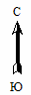 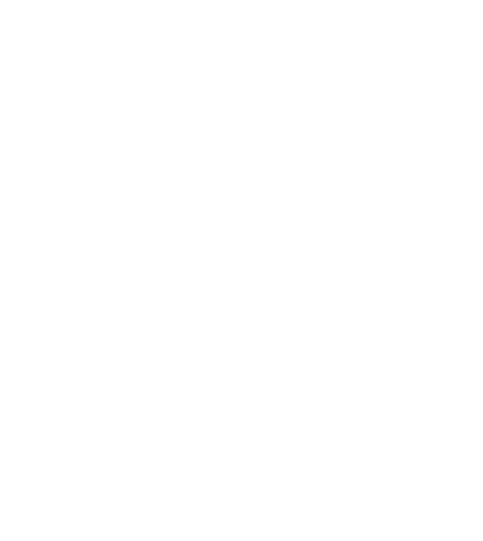 Масштаб 1: 110000Используемые условные знаки и обозначения: